РОССИЙСКАЯ ФЕДЕРАЦИЯГОРОДСКОЙ ОКРУГ «ГОРОД КЛИНЦЫ БРЯНСКОЙ ОБЛАСТИ»МУНИЦИПАЛЬНОЕ БЮДЖЕТНОЕ ДОШКОЛЬНОЕ ОБРАЗОВАТЕЛЬНОЕ УЧРЕЖДЕНИЕ - ДЕТСКИЙ САД №25 «ОГОНЁК» Г. КЛИНЦЫ БРЯНСКОЙ ОБЛАСТИ______________________________________________________________________243140 Брянская обл., г.Клинцы пер. Урицкого, д. 9тел. 8 (48336) 4-05-66; ИНН/КПП  3203005320/324101001Приказ №13/2 от 29.02. 2020г.«О проведении процедуры самообследования»В соответствии с пунктом 3 части 2 статьи 29 Федерального закона от 29 декабря 2012 года №373-ФЗ «Об образовании в Российской Федерации»      в целях реализации  приказа Министерства образования и науки Российской Федерации от 14.06.2013г №462 «Об утверждении порядка проведения самообследования образовательной организацией», приказа Минобрнауки России от 10.12.2013 №1324 «Об утверждении показателей деятельности образовательной организации, подлежащей самообследованию» ПРИКАЗЫВАЮ:ПРИКАЗЫВАЮ:1.Утвердить рабочую группу по проведению работ по самообследованию в составе:Воронова Елена Васильевна, заведующий МБДОУ;Привалова Татьяна Ивановна, старший воспитатель;Подстреха Екатерина Викторовна, заведующий хозяйством;2. Утвердить План подготовки и проведения работ по самообследованию  (приложение № 1).3.  Членам рабочей группе провести самообследование детского сада №25 «Огонёк». Обобщить полученные результаты  и на их основе сформировать годовой итоговый отчет в период  до 16.04.2020г.  4.Разместить годовой итоговый отчет  по самообследованию в информационно-телекоммуникационной сети Интерне на сайте дошкольного учреждения в срок до 20.04.2020 г.5. Контроль за исполнением приказа оставляю за собой. Заведующий МБДОУ детским садом № 25 «Огонёк»	                          Воронова Е.В. С приказом ознакомлены:                                     Привалова Т.И.                                                                                  Подстреха Е.В.Приложение № 1к приказу № 13/2от 29.02.2020г.План подготовки и проведения работ по самообследованию (самооценке)МБДОУ - детский сад № 25 «Огонёк»РОССИЙСКАЯ ФЕДЕРАЦИЯГОРОДСКОЙ ОКРУГ«ГОРОД КЛИНЦЫ БРЯНСКОЙ ОБЛАСТИ»Муниципальное бюджетное дошкольное образовательное учреждение – детский сад № 25«Огонёк» г. Клинцы Брянской области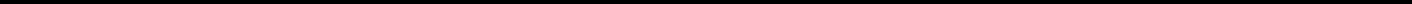 243140  Брянская обл., г. Клинцы, пер Урицкого д.9  тел./факс 8(48336) 4-05-66,4-15-22, эл. адрес kldou25@yandex.ru ИНН/КПП  3203005320/324101001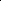 ОТЧЕТ                   САМООБСЛЕДОВАНИИ            МБДОУ – ДЕТСКИЙ САД №25«Огонёк»г. Клинцы Брянской областиза 2019 годг. Клинцы, 2020 г.Информационная справкаМуниципальное бюджетное дошкольное образовательное учреждение - детский сад № 25 «Огонёк» расположен по адресу: г. Клинцы Брянской области, пер. Урицкого, д. 9.Учредителем является Клинцовская городская администрация. МБДОУ № 25 «Огонёк» в своей деятельности руководствуетсяКонституцией РФ, Законом РФ «Об образовании», Законом Брянской области «Об образовании», ФГОС, указами и распоряжениями президента РФ, постановлениями и распоряжениями Правительства РФ, решениями соответствующего государственного или муниципального органа, осуществляющего управления в сфере образования, Уставом ДОУ, законодательством субъекта РФ, муниципальными правовыми актами органов местного самоуправления г. Клинцы, договорами с родителями (законными представителями).Право на образовательную деятельность МБДОУ №25 предусмотрено лицензией. Обучение и воспитание ведётся на русском языке.детском саду функционируют 6 групп:        От 1,5 до 3 лет – 1 группа                       От 3 до 7 лет – 5 групп.Детский сад работает в режиме пятидневной рабочей недели с 10,5-часовым пребыванием детей.Детский сад имеет выход в сеть Интернет.ПОКАЗАТЕЛИДЕЯТЕЛЬНОСТИ ДОШКОЛЬНОЙ ОБРАЗОВАТЕЛЬНОЙ ОРГАНИЗАЦИИСодержание образовательного процесса в МБДОУ определялось в 2019 году ФГОС и основной общеобразовательной программой муниципального бюджетного дошкольного образовательного учреждения - детский сад № 25 «Огонёк». ДОУ самостоятельно в выборе программ из комплекса вариативных программ.Реализуемая основная общеобразовательная программаРеализуемые дополнительные образовательные технологииГармоничному, физическому и полноценному психическому развитию ребёнка способствует гибкий режим дня, предусматривающий разнообразную совместную и индивидуальную деятельность детей в соответствии с их возрастом, состоянием здоровья, интересами, способностями и временем года.ДОУ строит работу, исходя из запросов родителей, уровня развития детей, откликаясь на актуальные изменения в сфере дошкольного образования.ДОУ удовлетворительная материально-техническая база. В группах создана развивающая среда, предоставляющая ребенку возможность максимально активно проявить себя не только в совместной деятельности, нов свободной. Во всех возрастных группах оборудованы игровые зоны, уголки творчества, физкультурные, музыкальные уголки, занимательные уголки, уголки безопасности, книги, природы и т.д. Есть методический кабинет, оснащенный методической литературой, пособиями и периодическими изданиями. Физкультурный ( музыкальный) зал, для развития творческих способностей детей , огород, уголок леса, сада, цветники, театральная студия , спортивный участок, игровые участки.Наличие оборудованных кабинетов МБДОУ – детский сад №25 «Огонёк»Современное общество требует от педагогических коллективов высокого уровня педагогического мастерства. Работа с кадрами в ДОУ направлена на формирование творческого коллектива единомышленников. В настоящее время в детском саду работает 10 педагогов: 2 человек  имеет высшее образование, 8 человек – среднее педагогическое образование. Проводимая в течение года работа по повышению педмастерства способствовала высокому уровню профессиональной компетентности педагогов: с высшей категорией – 1педагог, 1 кв. категорией – 7. Образовательный ценз педагогических работников ДОУ достаточно высок. Педагоги своевременно проходя курсовую подготовку. Однако в целях создания условий для повышения качества образовательных услуг необходимо продолжать:проведение ряда мероприятий по обеспечению реализации Федерального государственного образовательного стандарта дошкольного образования;внедрение новых инновационных форм работы с детьми;создание в ДОУ условий (кадровых, материальных, финансовых), отвечающих современным требованиям к условиям осуществления современного образовательного процесса.Глубоко и всесторонне проанализировав учебно-воспитательный процесс, выявив потенциальные профессиональные и творческие возможности воспитателей, мы пришли к выводу, что педагогический коллектив мобилен и профессионально компетентен. Сегодня к современной ДОО предъявляются очень высокие требования. Система дошкольного образования не может развиваться без научной и методической организации труда, анализа проблем методического сопровождения педагогов. Педагоги должны быстро и гибко реагировать на запросы общества. В связи с этим в нынешнем учебном году прошли педагогические советы, которые являются основной формой методической работы. На них обсуждались актуальные проблемы.Разнообразные формы проведения педагогических советов: круглые столы, презентации, деловые игры и диалоги - помогли творчески раскрыть способности и потенциал педагогов. Семинары-практикумы были направлены на повышение теоретико-практического уровня воспитателей по психолого-педагогическим проблемам воспитания и обучения дошкольников.Ключевой фигурой дошкольной образовательной организации является воспитатель. Модернизационные процессы в системе дошкольного образования заставляют нас пересмотреть модель воспитателя, искать новые подходы к подготовке такого педагога, который способен быстро адаптироваться в профессиональном сообществе, самостоятельно и творчески решать многие вопросы, связанные с воспитанием, обучением и развитием детей раннего и дошкольного возраста. Приоритетом в этих условиях становятся компетентностный, деятельностный, практико-ориентированный подходы. Воспитание детей дошкольного возраста в ДОУ осуществляется педагогами на достаточно высоком уровне. Введение ФГОС ДО и использование новых образовательных технологий в работе с детьми позволяет не только педагогам, но и дошкольникам активно участвовать в конкурсах различного уровня. Воспитанники детского сада стали победителями, призерами и дипломантами заключительного этапа регионального общежанрового детского конкурса «Созвездие юных талантов».рамках реализации плана взаимодействия с социумом на 2019 г. ребята из ДОУ посещали музей, театр, МЧС, библиотеку, СЮТ. В тесном сотрудничестве с отделом образования в рамках развитиясоциального партнерства в этом учебном году осуществляла свою деятельность Клинцовская городская организация Профсоюза работников народного образования и науки. Большое значение для развития дошкольников имеет организация системы дополнительного образования в ДОУ, которое способно обеспечить переход от интересов детей к развитию их способностей. Развитие творческой активности каждого ребенка представляется главной задачей современного дополнительного образования в ДОУ и качества образования в целом. В детском саду создана система дополнительного образования, которая развивается путем различных кружков. Работа планируется по тематическим разделам основной общеобразовательной программы.течение года проводилась работа по профилактике и снижению заболеваемости детей: использовались различные виды закаливания (босохождение, воздушные и солнечные ванны), дыхательная гимнастика и гимнастика после сна, утренняя гимнастика, как средство тренировки и закаливания организма, подвижные игры на прогулке, физкультминутки, упражнения на профилактику плоскостопия и нарушений осанки у детей; полоскание зева кипяченой водой, помощь детям в овладении основами гигиенической и двигательной культуры и др.; а так же осуществляли контроль выполнения режима дня, проведения НОД, праздников и досугов, утренней гимнастики, прогулок, игр, проведения закаливающих процедур.Воспитанники ДОУ принимают активное участие в общественной жизни города и области, в праздничных мероприятиях и различных акциях. Городские акции «Подари сердечко маме», «Быть как папа я хочу» стали традиционными и позволили создать позитивный настрой у жителей нашего города, а главное воспитать семейные ценности у детей дошкольного возраста.Современная модель сотрудничества педагога с семьей понимается как процесс межличностного общения, результатом которого является формирование у родителей осознанного отношения к собственным взглядам и установкам в воспитании ребенка. Педагогический коллектив широко использует активные формы работы для педагогического просвещения родителей с целью ознакомления их с инновационной деятельностью. На протяжении многих лет проводится большая работа по объединению усилий семьи и ДОУ в вопросах формирования патриотического сознания и нравственной культуры дошкольников с опорой на воспитательный и развивающий потенциал детского сада. Это направление будет всегда приоритетно в работе дошкольных учреждений.детском саду питание детей осуществляется на основании 10-ти дневного меню, которое согласовано с учреждением Госсанэпиднадзора. В целях оздоровления проводилась витаминизация 3-го блюда и включение в меню второго завтрака (фрукты, соки). Ежемесячно подсчитывается калорийность пищи, которая соответствует норме.Все запланированные мероприятия годового плана в истекшем году были тщательно подготовлены, проведены на достаточно высоком уровне. Педагогами были представлены различные формы педагогической деятельности. Коллектив ДОУ показал слаженную, творческую, представленную на высоком уровне работу с детьми, родителями и педагогами.Подводя итоги деятельности коллектива за год и, исходя из вышеизложенного, педагогический коллектив дошкольного образовательного учреждения ставит следующие задачи:1. Направить работу педагогического коллектива на практическое применение новых технологий в рамках внедрения практико-ориентированного подхода в работе с детьми дошкольного возраста.2. Продолжать работу по формированию условий для социально-коммуникативного развития дошкольников, используя современные технологии и методики.3. Совершенствовать профессиональное и личностное развитие педагогов посредством активных форм работы с кадрами.Срок исполнения:	2020 год.№ п\пМероприятияСрокиОтветственные1.Изучение нормативно- правовых документов по вопросам проведения самообследования ДОУ   ПостоянноЗаведующийчлены раб.группы2.Анализ организации образовательной деятельности, качества подготовки воспитанников, учебного процесса ПостоянноЗаведующийчлены раб.группы3.Анализ системы управления ДОУ, кадрового обеспеченияДо 16.04.2020Заведующийчлены раб.группы4.Анализ качества учебно- методического обеспечения, библиотечного- информационного обеспеченияДо 16.04.2020Заведующийчлены раб.группы5.Анализ качества материально- технического обеспечения, противопожарной и антитеррористической безопасностиДо 16.04.2020заведующий хозяйством, 6.Анализ качества медицинского обеспечения, системы охраны здоровья воспитанников, качества организации питания.До 16.04.2020заведующий хозяйством, 7.Оценка функционирования внутренней системы оценки качества образования, анализ показателей деятельности ДОУДо 16.04.2020заведующий 8.Представление и обобщение информации по результатам анализаДо 16.04.2020 заведующий 6.Формирование отчета о самообследовании ДОУДо 10.04.2020 заведующий 7.Рассмотрение и утверждение отчета о самообследовании на заседании Педагогического советаДо 16.04.2020 заведующий 8.Размещение отчета  по самообследованию  на сайте ДОУДо 20.04.2020 заведующий Согласовано:Согласовано:Согласовано:Согласовано:Согласовано:Утверждаю:Утверждаю:Утверждаю:Утверждаю:Утверждаю:Председатель ПКПредседатель ПКПредседатель ПКПредседатель ПКПредседатель ПКЗаведующая МБДОУ № 25Заведующая МБДОУ № 25Заведующая МБДОУ № 25Заведующая МБДОУ № 25Заведующая МБДОУ № 25____________/Е.Ю.Новикова/____________/Е.Ю.Новикова/____________/Е.Ю.Новикова/____________/Е.Ю.Новикова/____________/Е.Ю.Новикова/________________/Е.В.Воронова/________________/Е.В.Воронова/________________/Е.В.Воронова/________________/Е.В.Воронова/________________/Е.В.Воронова/«_ _» ________2020 г.«_ _» ________2020 г.«_ _» ________2020 г.«_ _» ________2020 г.«_ _» ________2020 г.«_ _» _____2020 г.«_ _» _____2020 г.«_ _» _____2020 г.«_ _» _____2020 г.«_ _» _____2020 г.1.1.3В семейной дошкольной группеВ семейной дошкольной группеВ семейной дошкольной группеВ семейной дошкольной группеВ семейной дошкольной группеВ семейной дошкольной группе0 человек1.1.4В форме семейного образования с психолого-педагогическимВ форме семейного образования с психолого-педагогическимВ форме семейного образования с психолого-педагогическимВ форме семейного образования с психолого-педагогическимВ форме семейного образования с психолого-педагогическимВ форме семейного образования с психолого-педагогическим0 человексопровождением на базе дошкольной образовательной организациисопровождением на базе дошкольной образовательной организациисопровождением на базе дошкольной образовательной организациисопровождением на базе дошкольной образовательной организациисопровождением на базе дошкольной образовательной организациисопровождением на базе дошкольной образовательной организации1.2Общая численность воспитанников в возрасте до 3 летОбщая численность воспитанников в возрасте до 3 летОбщая численность воспитанников в возрасте до 3 летОбщая численность воспитанников в возрасте до 3 летОбщая численность воспитанников в возрасте до 3 летОбщая численность воспитанников в возрасте до 3 лет26 человек1.3Общая численность воспитанников в возрасте от 3 до 8 летОбщая численность воспитанников в возрасте от 3 до 8 летОбщая численность воспитанников в возрасте от 3 до 8 летОбщая численность воспитанников в возрасте от 3 до 8 летОбщая численность воспитанников в возрасте от 3 до 8 летОбщая численность воспитанников в возрасте от 3 до 8 лет114человек1.4Численность/удельный вес численности воспитанников в общейЧисленность/удельный вес численности воспитанников в общейЧисленность/удельный вес численности воспитанников в общейЧисленность/удельный вес численности воспитанников в общейЧисленность/удельный вес численности воспитанников в общейЧисленность/удельный вес численности воспитанников в общейчеловек/численности воспитанников, получающих услуги присмотра и ухода:численности воспитанников, получающих услуги присмотра и ухода:численности воспитанников, получающих услуги присмотра и ухода:численности воспитанников, получающих услуги присмотра и ухода:численности воспитанников, получающих услуги присмотра и ухода:численности воспитанников, получающих услуги присмотра и ухода:%1.4.1В режиме полного дня (10,5 часов)В режиме полного дня (10,5 часов)В режиме полного дня (10,5 часов)В режиме полного дня (10,5 часов)В режиме полного дня (10,5 часов)В режиме полного дня (10,5 часов)140 человек100/%1.4.2В режиме продленного дня (12 - 14 часов)В режиме продленного дня (12 - 14 часов)В режиме продленного дня (12 - 14 часов)В режиме продленного дня (12 - 14 часов)В режиме продленного дня (12 - 14 часов)В режиме продленного дня (12 - 14 часов)0 человек/ 0%1.4.3В режиме круглосуточного пребыванияВ режиме круглосуточного пребыванияВ режиме круглосуточного пребыванияВ режиме круглосуточного пребыванияВ режиме круглосуточного пребыванияВ режиме круглосуточного пребывания0человек0/%1.5Численность/удельный вес численности воспитанников с ограниченнымиЧисленность/удельный вес численности воспитанников с ограниченнымиЧисленность/удельный вес численности воспитанников с ограниченнымиЧисленность/удельный вес численности воспитанников с ограниченнымиЧисленность/удельный вес численности воспитанников с ограниченнымиЧисленность/удельный вес численности воспитанников с ограниченнымичеловек/возможностями здоровья в общей численности воспитанников,возможностями здоровья в общей численности воспитанников,возможностями здоровья в общей численности воспитанников,возможностями здоровья в общей численности воспитанников,возможностями здоровья в общей численности воспитанников,возможностями здоровья в общей численности воспитанников,%получающих услуги:получающих услуги:получающих услуги:получающих услуги:получающих услуги:получающих услуги:1.5.1По коррекции недостатков в физическом и (или) психическом развитииПо коррекции недостатков в физическом и (или) психическом развитииПо коррекции недостатков в физическом и (или) психическом развитииПо коррекции недостатков в физическом и (или) психическом развитииПо коррекции недостатков в физическом и (или) психическом развитииПо коррекции недостатков в физическом и (или) психическом развитии0 человек/0 %1.5.2По освоению образовательной программы дошкольного образованияПо освоению образовательной программы дошкольного образованияПо освоению образовательной программы дошкольного образованияПо освоению образовательной программы дошкольного образованияПо освоению образовательной программы дошкольного образования0 человек0/%1.5.3По присмотру и уходуПо присмотру и уходу0 человек0/%1.6Средний показатель пропущенных дней при посещении дошкольнойСредний показатель пропущенных дней при посещении дошкольнойСредний показатель пропущенных дней при посещении дошкольнойСредний показатель пропущенных дней при посещении дошкольнойСредний показатель пропущенных дней при посещении дошкольной28 днейобразовательной организации по болезни на одного воспитанникаобразовательной организации по болезни на одного воспитанникаобразовательной организации по болезни на одного воспитанникаобразовательной организации по болезни на одного воспитанникаобразовательной организации по болезни на одного воспитанника1.7Общая численность педагогических работников, в том числе:Общая численность педагогических работников, в том числе:Общая численность педагогических работников, в том числе:Общая численность педагогических работников, в том числе:Общая численность педагогических работников, в том числе:10 человек1.7.1Численность/удельный вес численности педагогических работников,Численность/удельный вес численности педагогических работников,Численность/удельный вес численности педагогических работников,Численность/удельный вес численности педагогических работников,Численность/удельный вес численности педагогических работников,2 человекимеющих высшее образованиеимеющих высшее образованиеимеющих высшее образование20%1.7.2Численность/удельный вес численности педагогических работников,Численность/удельный вес численности педагогических работников,Численность/удельный вес численности педагогических работников,Численность/удельный вес численности педагогических работников,Численность/удельный вес численности педагогических работников,2 человекимеющих высшее образование педагогической направленности (профиля)имеющих высшее образование педагогической направленности (профиля)имеющих высшее образование педагогической направленности (профиля)имеющих высшее образование педагогической направленности (профиля)имеющих высшее образование педагогической направленности (профиля)имеющих высшее образование педагогической направленности (профиля)20/%1.7.3Численность/удельный вес численности педагогических работников,Численность/удельный вес численности педагогических работников,Численность/удельный вес численности педагогических работников,Численность/удельный вес численности педагогических работников,Численность/удельный вес численности педагогических работников,8 человекимеющих среднее профессиональное образованиеимеющих среднее профессиональное образованиеимеющих среднее профессиональное образованиеимеющих среднее профессиональное образование80/%1.7.4Численность/удельный вес численности педагогических работников,Численность/удельный вес численности педагогических работников,Численность/удельный вес численности педагогических работников,Численность/удельный вес численности педагогических работников,Численность/удельный вес численности педагогических работников,8 человек/имеющих среднее профессиональное образование педагогическойимеющих среднее профессиональное образование педагогическойимеющих среднее профессиональное образование педагогическойимеющих среднее профессиональное образование педагогическойимеющих среднее профессиональное образование педагогической80 %направленности (профиля)направленности (профиля)1.8Численность/удельный вес численности педагогических работников,Численность/удельный вес численности педагогических работников,Численность/удельный вес численности педагогических работников,Численность/удельный вес численности педагогических работников,Численность/удельный вес численности педагогических работников,8 человеккоторым по результатам аттестации присвоена квалификационнаякоторым по результатам аттестации присвоена квалификационнаякоторым по результатам аттестации присвоена квалификационнаякоторым по результатам аттестации присвоена квалификационнаякоторым по результатам аттестации присвоена квалификационная80 /%категория, в общей численности педагогических работников, в том числе:категория, в общей численности педагогических работников, в том числе:категория, в общей численности педагогических работников, в том числе:категория, в общей численности педагогических работников, в том числе:категория, в общей численности педагогических работников, в том числе:категория, в общей численности педагогических работников, в том числе:1.8.1ВысшаяВысшая1человек10%1.8.2ПерваяПервая7 человек70 / %1.9Численность/удельный вес численности педагогических работников вЧисленность/удельный вес численности педагогических работников вЧисленность/удельный вес численности педагогических работников вЧисленность/удельный вес численности педагогических работников вЧисленность/удельный вес численности педагогических работников вчеловек/общей численности педагогических работников, педагогический стажобщей численности педагогических работников, педагогический стажобщей численности педагогических работников, педагогический стажобщей численности педагогических работников, педагогический стажобщей численности педагогических работников, педагогический стаж%работы которых составляет:работы которых составляет:работы которых составляет:1.9.1До 5 летДо 5 лет2 человек20 /%1.9.2Свыше 30 летСвыше 30 лет4 человек40%1.10Численность/удельный вес численности педагогических работников вЧисленность/удельный вес численности педагогических работников вЧисленность/удельный вес численности педагогических работников вЧисленность/удельный вес численности педагогических работников вЧисленность/удельный вес численности педагогических работников в4 человекаобщей численности педагогических работников в возрасте до 30 летобщей численности педагогических работников в возрасте до 30 летобщей численности педагогических работников в возрасте до 30 летобщей численности педагогических работников в возрасте до 30 летобщей численности педагогических работников в возрасте до 30 лет40 %1.11Численность/удельный вес численности педагогических работников вЧисленность/удельный вес численности педагогических работников вЧисленность/удельный вес численности педагогических работников вЧисленность/удельный вес численности педагогических работников вЧисленность/удельный вес численности педагогических работников в2 человекобщей численности педагогических работников в возрасте от 55 летобщей численности педагогических работников в возрасте от 55 летобщей численности педагогических работников в возрасте от 55 летобщей численности педагогических работников в возрасте от 55 летобщей численности педагогических работников в возрасте от 55 лет20%1.12Численность/удельный вес численности педагогических иЧисленность/удельный вес численности педагогических иЧисленность/удельный вес численности педагогических иЧисленность/удельный вес численности педагогических иЧисленность/удельный вес численности педагогических и       10 человек/административно-хозяйственных работников, прошедших за последние 5административно-хозяйственных работников, прошедших за последние 5административно-хозяйственных работников, прошедших за последние 5административно-хозяйственных работников, прошедших за последние 5административно-хозяйственных работников, прошедших за последние 5административно-хозяйственных работников, прошедших за последние 5100 %лет повышение квалификации/профессиональную переподготовку полет повышение квалификации/профессиональную переподготовку полет повышение квалификации/профессиональную переподготовку полет повышение квалификации/профессиональную переподготовку полет повышение квалификации/профессиональную переподготовку попрофилю педагогической деятельности или иной осуществляемой впрофилю педагогической деятельности или иной осуществляемой впрофилю педагогической деятельности или иной осуществляемой впрофилю педагогической деятельности или иной осуществляемой впрофилю педагогической деятельности или иной осуществляемой вобразовательной организации деятельности, в общей численностиобразовательной организации деятельности, в общей численностиобразовательной организации деятельности, в общей численностиобразовательной организации деятельности, в общей численностиобразовательной организации деятельности, в общей численностипедагогических и административно-хозяйственных работниковпедагогических и административно-хозяйственных работниковпедагогических и административно-хозяйственных работниковпедагогических и административно-хозяйственных работниковпедагогических и административно-хозяйственных работников1.13Численность/удельныйЧисленность/удельныйвесчисленностипедагогическихи10 человекадминистративно-хозяйственных  работников,  прошедших  повышениеадминистративно-хозяйственных  работников,  прошедших  повышениеадминистративно-хозяйственных  работников,  прошедших  повышениеадминистративно-хозяйственных  работников,  прошедших  повышениеадминистративно-хозяйственных  работников,  прошедших  повышениеадминистративно-хозяйственных  работников,  прошедших  повышение100/%квалификации по применению в образовательном процессе федеральныхквалификации по применению в образовательном процессе федеральныхквалификации по применению в образовательном процессе федеральныхквалификации по применению в образовательном процессе федеральныхквалификации по применению в образовательном процессе федеральныхквалификации по применению в образовательном процессе федеральныхгосударственных  образовательных  стандартов  в  общей  численностигосударственных  образовательных  стандартов  в  общей  численностигосударственных  образовательных  стандартов  в  общей  численностигосударственных  образовательных  стандартов  в  общей  численностигосударственных  образовательных  стандартов  в  общей  численностигосударственных  образовательных  стандартов  в  общей  численностипедагогических и административно-хозяйственных работниковпедагогических и административно-хозяйственных работниковпедагогических и административно-хозяйственных работниковпедагогических и административно-хозяйственных работниковпедагогических и административно-хозяйственных работников1.14Соотношение "педагогический работник/воспитанник" в дошкольнойСоотношение "педагогический работник/воспитанник" в дошкольнойСоотношение "педагогический работник/воспитанник" в дошкольнойСоотношение "педагогический работник/воспитанник" в дошкольнойСоотношение "педагогический работник/воспитанник" в дошкольной1/14образовательной организацииобразовательной организацииобразовательной организации1.15Наличие в образовательной организации следующих педагогическихНаличие в образовательной организации следующих педагогическихНаличие в образовательной организации следующих педагогическихНаличие в образовательной организации следующих педагогическихНаличие в образовательной организации следующих педагогическихработников:работников:1.15.1Музыкального руководителяМузыкального руководителяМузыкального руководителяда1.15.2Инструктора по физической культуреИнструктора по физической культуреИнструктора по физической культуреИнструктора по физической культуренет1.15.3Учителя-логопедаУчителя-логопеданет1.15.4Логопеданет1.15.5Учителя-дефектологаУчителя-дефектологаУчителя-дефектологаУчителя-дефектологаУчителя-дефектологаУчителя-дефектологанет1.15.6Педагога-психологаПедагога-психологаПедагога-психологаПедагога-психологаПедагога-психологаПедагога-психологанет2.Инфраструктура2.1Общая площадь помещений, в которых осуществляется образовательнаяОбщая площадь помещений, в которых осуществляется образовательнаяОбщая площадь помещений, в которых осуществляется образовательнаяОбщая площадь помещений, в которых осуществляется образовательнаяОбщая площадь помещений, в которых осуществляется образовательнаяОбщая площадь помещений, в которых осуществляется образовательная2,5 кв. мдеятельность, в расчете на одного воспитанникадеятельность, в расчете на одного воспитанникадеятельность, в расчете на одного воспитанникадеятельность, в расчете на одного воспитанникадеятельность, в расчете на одного воспитанникадеятельность, в расчете на одного воспитанника2.2Площадь помещений для организации дополнительных видовПлощадь помещений для организации дополнительных видовПлощадь помещений для организации дополнительных видовПлощадь помещений для организации дополнительных видовПлощадь помещений для организации дополнительных видовПлощадь помещений для организации дополнительных видов70 кв. мдеятельности воспитанниковдеятельности воспитанниковдеятельности воспитанниковдеятельности воспитанниковдеятельности воспитанниковдеятельности воспитанников2.3Наличие физкультурного залаНаличие физкультурного залаНаличие физкультурного залаНаличие физкультурного залаНаличие физкультурного залаНаличие физкультурного залада2.4Наличие музыкального залаНаличие музыкального залаНаличие музыкального залаНаличие музыкального залаНаличие музыкального залаНаличие музыкального залада2.5Наличие прогулочных площадок, обеспечивающих физическуюНаличие прогулочных площадок, обеспечивающих физическуюНаличие прогулочных площадок, обеспечивающих физическуюНаличие прогулочных площадок, обеспечивающих физическуюНаличие прогулочных площадок, обеспечивающих физическуюНаличие прогулочных площадок, обеспечивающих физическуюдаактивность и разнообразную игровую деятельность воспитанников наактивность и разнообразную игровую деятельность воспитанников наактивность и разнообразную игровую деятельность воспитанников наактивность и разнообразную игровую деятельность воспитанников наактивность и разнообразную игровую деятельность воспитанников наактивность и разнообразную игровую деятельность воспитанников напрогулке№НаименованиеАвторы, авторы —КонтингентОбучаются зап/побразовательнойсоставителиобучающихсясчёт средствпрограммы.воспитанников.соответствующего бюджетаЯзык обучения.бюджетнойсистемы РФ.1Основная образовательная программамуниципального бюджетного дошкольного образовательного учреждения - детский сад № 25 «Огонёк»Заведующий МБДОУ – Е. В. Воронова ст. вос-ль Привалова Т.И. Воспитатель МБДОУ – Горыня Е.А. Муз. руководитель МБДОУ –  В.В. Бородина. Воспитатель МБДОУ – Е.Ю. Новикова2 мес. – 7 летРусский140Физическое развитие«Физическая культура в дошкольном детстве» Н.В.ПолтавцеваСоциально-коммуникативное развитие«Дорогою добра» Л.В.Коломийченко«Я – человек»» (мой организм) С.А. Козлова«Безопасность детей старшего дошкольного возраста» Н.Н.Авдеева«Наследие» М.Ю.Новицкая«Мой родной дом» Н.А.Арапова-ПискарёваПознавательное развитие«Юный эколог» С.Н.Николаева«Тропинка в природу»  В.В. Смирнова«Раз – ступенька, два –ступенька…» Л.Г.Петерсон, Н.П.ХолинаРечевое развитиеПрограмма развития речи детей  дошкольного возраста в детском саду О.С.УшаковаЮ.В.Микляева Развитие речи детей в процессе их адаптации к ДОУХудожественно-эстетическое развитиеПрограмма музыкального образования детей раннего и дошкольного возраста «Камертон» Э.П.Костина«Музыкальное воспитание в детском саду» М.В.Зацепина«Семицветик»  В.И.АшиковНаименование объекта Адресобъектыколичествообщая площадь кв мМуниципальное бюджетное образовательное учреждение- детский сад №25 "Огонёк" г. Клинцы Брянской об243140 г. Клинцы Брянская обл, пер. Урицкого,д.9групповая комната6293,1Муниципальное бюджетное образовательное учреждение- детский сад №25 "Огонёк" г. Клинцы Брянской об243140 г. Клинцы Брянская обл, пер. Урицкого,д.9спальня 6262.3Муниципальное бюджетное образовательное учреждение- детский сад №25 "Огонёк" г. Клинцы Брянской об243140 г. Клинцы Брянская обл, пер. Урицкого,д.9Раздевальная688.3Муниципальное бюджетное образовательное учреждение- детский сад №25 "Огонёк" г. Клинцы Брянской об243140 г. Клинцы Брянская обл, пер. Урицкого,д.9санузелмоечная667.9Муниципальное бюджетное образовательное учреждение- детский сад №25 "Огонёк" г. Клинцы Брянской об243140 г. Клинцы Брянская обл, пер. Урицкого,д.9музыкальный залспортивный зал164.3Муниципальное бюджетное образовательное учреждение- детский сад №25 "Огонёк" г. Клинцы Брянской об243140 г. Клинцы Брянская обл, пер. Урицкого,д.9Медицинская комната17.3Муниципальное бюджетное образовательное учреждение- детский сад №25 "Огонёк" г. Клинцы Брянской об243140 г. Клинцы Брянская обл, пер. Урицкого,д.9Изолятор17.8Муниципальное бюджетное образовательное учреждение- детский сад №25 "Огонёк" г. Клинцы Брянской об243140 г. Клинцы Брянская обл, пер. Урицкого,д.9Кабинет заведующей18.4Муниципальное бюджетное образовательное учреждение- детский сад №25 "Огонёк" г. Клинцы Брянской об243140 г. Клинцы Брянская обл, пер. Урицкого,д.9Педкабинет112.6Муниципальное бюджетное образовательное учреждение- детский сад №25 "Огонёк" г. Клинцы Брянской об243140 г. Клинцы Брянская обл, пер. Урицкого,д.91Муниципальное бюджетное образовательное учреждение- детский сад №25 "Огонёк" г. Клинцы Брянской об243140 г. Клинцы Брянская обл, пер. Урицкого,д.9Пищеблок126.5Муниципальное бюджетное образовательное учреждение- детский сад №25 "Огонёк" г. Клинцы Брянской об243140 г. Клинцы Брянская обл, пер. Урицкого,д.9Прачечная126.6Объекты для проведения практических занятийОбъекты для проведения практических занятийОбъекты для проведения практических занятийОбъекты для проведения практических занятийОбъекты для проведения практических занятийОбъекты для проведения практических занятийОбъекты для проведения практических занятийОбъекты для проведения практических занятийОбъекты для проведения практических занятийОбъекты для проведения практических занятийОбъекты для проведения практических занятийОбъекты для проведения практических занятийОбъекты для проведения практических занятийОбъекты для проведения практических занятийОбъекты для проведения практических занятий№ п/п№ п/пОбъектОбъектпсихолого-педагогическое назначениепсихолого-педагогическое назначениепсихолого-педагогическое назначениепсихолого-педагогическое назначениепсихолого-педагогическое назначениепсихолого-педагогическое назначениепсихолого-педагогическое назначениепсихолого-педагогическое назначениепсихолого-педагогическое назначениепсихолого-педагогическое назначение1.1.Кабинет заведующейКабинет заведующейКабинет заведующейКабинет заведующей индивидуальные консультации индивидуальные консультации индивидуальные консультации индивидуальные консультации индивидуальные консультации индивидуальные консультации индивидуальные консультации индивидуальные консультации индивидуальные консультации индивидуальные консультации беседы с персоналом и беседы с персоналом и беседы с персоналом и беседы с персоналом и беседы с персоналом и беседы с персоналом и беседы с персоналом и беседы с персоналом иродителямиродителямиродителямиродителямиродителямиродителямиродителямиродителями просветительская, просветительская, просветительская, просветительская, просветительская, просветительская, просветительская, просветительская, просветительская, просветительская,разъяснительная работа сразъяснительная работа сразъяснительная работа сразъяснительная работа сразъяснительная работа сразъяснительная работа сразъяснительная работа сразъяснительная работа сразъяснительная работа сродителями по воспитанию иродителями по воспитанию иродителями по воспитанию иродителями по воспитанию иродителями по воспитанию иродителями по воспитанию иродителями по воспитанию иродителями по воспитанию иродителями по воспитанию иразвитию детей дошкольногоразвитию детей дошкольногоразвитию детей дошкольногоразвитию детей дошкольногоразвитию детей дошкольногоразвитию детей дошкольногоразвитию детей дошкольногоразвитию детей дошкольногоразвитию детей дошкольноговозраставозраставозраставозраставозраставозраставозраставозраставозраста создание благоприятного психо- создание благоприятного психо- создание благоприятного психо- создание благоприятного психо- создание благоприятного психо- создание благоприятного психо- создание благоприятного психо- создание благоприятного психо- создание благоприятного психо- создание благоприятного психо-эмоционального климата дляэмоционального климата дляэмоционального климата дляэмоционального климата дляэмоционального климата дляэмоционального климата дляэмоционального климата дляэмоционального климата дляэмоционального климата длясотрудников ДОУ и родителейсотрудников ДОУ и родителейсотрудников ДОУ и родителейсотрудников ДОУ и родителейсотрудников ДОУ и родителейсотрудников ДОУ и родителейсотрудников ДОУ и родителейсотрудников ДОУ и родителейсотрудников ДОУ и родителейоснащение:оснащение:оснащение:оснащение:оснащение: документы в соответствии с документы в соответствии с документы в соответствии с документы в соответствии с документы в соответствии с документы в соответствии с документы в соответствии с документы в соответствии с документы в соответствии с документы в соответствии сноменклатурой дел учрежденияноменклатурой дел учрежденияноменклатурой дел учрежденияноменклатурой дел учрежденияноменклатурой дел учрежденияноменклатурой дел учрежденияноменклатурой дел учрежденияноменклатурой дел учрежденияноменклатурой дел учреждения  нормативно-  нормативно-  нормативно-  нормативно-  нормативно-  нормативно-  нормативно-  нормативно-  нормативно-  нормативно-правовая литератураправовая литератураправовая литератураправовая литератураправовая литератураправовая литератураправовая литератураправовая литератураправовая литература оргтехника оргтехника оргтехника оргтехника оргтехника оргтехника оргтехника оргтехника2.2.Методический кабинетМетодический кабинетМетодический кабинетМетодический кабинет методическая библиотека методическая библиотека методическая библиотека методическая библиотека методическая библиотека методическая библиотека методическая библиотека методическая библиотека методическая библиотека методическая библиотека осуществление методической осуществление методической осуществление методической осуществление методической осуществление методической осуществление методической осуществление методической осуществление методической осуществление методической осуществление методическойпомощи для педагогов семинары, консультации круглые столы педагогические часы организация индивидуальныхконсультаций для педагогов выставка дидактических иметодических  материалов дляорганизации работы с детьми поразличным направлениямразвития разъяснительная работа сродителями по воспитанию иразвитию детей дошкольноговозрастаоснащение: библиотека педагогической,психологической, справочной,энциклопедической иметодической литературы библиотека периодическихизданий пособия для проведенияобразовательной деятельности опыт работы педагогов материалы консультаций,семинаров, практикумов,тренингов и педагогическихсоветов демонстрационный, раздаточныйматериал для работы с детьми,иллюстративный материал оргтехникапомощи для педагогов семинары, консультации круглые столы педагогические часы организация индивидуальныхконсультаций для педагогов выставка дидактических иметодических  материалов дляорганизации работы с детьми поразличным направлениямразвития разъяснительная работа сродителями по воспитанию иразвитию детей дошкольноговозрастаоснащение: библиотека педагогической,психологической, справочной,энциклопедической иметодической литературы библиотека периодическихизданий пособия для проведенияобразовательной деятельности опыт работы педагогов материалы консультаций,семинаров, практикумов,тренингов и педагогическихсоветов демонстрационный, раздаточныйматериал для работы с детьми,иллюстративный материал оргтехникапомощи для педагогов семинары, консультации круглые столы педагогические часы организация индивидуальныхконсультаций для педагогов выставка дидактических иметодических  материалов дляорганизации работы с детьми поразличным направлениямразвития разъяснительная работа сродителями по воспитанию иразвитию детей дошкольноговозрастаоснащение: библиотека педагогической,психологической, справочной,энциклопедической иметодической литературы библиотека периодическихизданий пособия для проведенияобразовательной деятельности опыт работы педагогов материалы консультаций,семинаров, практикумов,тренингов и педагогическихсоветов демонстрационный, раздаточныйматериал для работы с детьми,иллюстративный материал оргтехникапомощи для педагогов семинары, консультации круглые столы педагогические часы организация индивидуальныхконсультаций для педагогов выставка дидактических иметодических  материалов дляорганизации работы с детьми поразличным направлениямразвития разъяснительная работа сродителями по воспитанию иразвитию детей дошкольноговозрастаоснащение: библиотека педагогической,психологической, справочной,энциклопедической иметодической литературы библиотека периодическихизданий пособия для проведенияобразовательной деятельности опыт работы педагогов материалы консультаций,семинаров, практикумов,тренингов и педагогическихсоветов демонстрационный, раздаточныйматериал для работы с детьми,иллюстративный материал оргтехникапомощи для педагогов семинары, консультации круглые столы педагогические часы организация индивидуальныхконсультаций для педагогов выставка дидактических иметодических  материалов дляорганизации работы с детьми поразличным направлениямразвития разъяснительная работа сродителями по воспитанию иразвитию детей дошкольноговозрастаоснащение: библиотека педагогической,психологической, справочной,энциклопедической иметодической литературы библиотека периодическихизданий пособия для проведенияобразовательной деятельности опыт работы педагогов материалы консультаций,семинаров, практикумов,тренингов и педагогическихсоветов демонстрационный, раздаточныйматериал для работы с детьми,иллюстративный материал оргтехникапомощи для педагогов семинары, консультации круглые столы педагогические часы организация индивидуальныхконсультаций для педагогов выставка дидактических иметодических  материалов дляорганизации работы с детьми поразличным направлениямразвития разъяснительная работа сродителями по воспитанию иразвитию детей дошкольноговозрастаоснащение: библиотека педагогической,психологической, справочной,энциклопедической иметодической литературы библиотека периодическихизданий пособия для проведенияобразовательной деятельности опыт работы педагогов материалы консультаций,семинаров, практикумов,тренингов и педагогическихсоветов демонстрационный, раздаточныйматериал для работы с детьми,иллюстративный материал оргтехникапомощи для педагогов семинары, консультации круглые столы педагогические часы организация индивидуальныхконсультаций для педагогов выставка дидактических иметодических  материалов дляорганизации работы с детьми поразличным направлениямразвития разъяснительная работа сродителями по воспитанию иразвитию детей дошкольноговозрастаоснащение: библиотека педагогической,психологической, справочной,энциклопедической иметодической литературы библиотека периодическихизданий пособия для проведенияобразовательной деятельности опыт работы педагогов материалы консультаций,семинаров, практикумов,тренингов и педагогическихсоветов демонстрационный, раздаточныйматериал для работы с детьми,иллюстративный материал оргтехникапомощи для педагогов семинары, консультации круглые столы педагогические часы организация индивидуальныхконсультаций для педагогов выставка дидактических иметодических  материалов дляорганизации работы с детьми поразличным направлениямразвития разъяснительная работа сродителями по воспитанию иразвитию детей дошкольноговозрастаоснащение: библиотека педагогической,психологической, справочной,энциклопедической иметодической литературы библиотека периодическихизданий пособия для проведенияобразовательной деятельности опыт работы педагогов материалы консультаций,семинаров, практикумов,тренингов и педагогическихсоветов демонстрационный, раздаточныйматериал для работы с детьми,иллюстративный материал оргтехникапомощи для педагогов семинары, консультации круглые столы педагогические часы организация индивидуальныхконсультаций для педагогов выставка дидактических иметодических  материалов дляорганизации работы с детьми поразличным направлениямразвития разъяснительная работа сродителями по воспитанию иразвитию детей дошкольноговозрастаоснащение: библиотека педагогической,психологической, справочной,энциклопедической иметодической литературы библиотека периодическихизданий пособия для проведенияобразовательной деятельности опыт работы педагогов материалы консультаций,семинаров, практикумов,тренингов и педагогическихсоветов демонстрационный, раздаточныйматериал для работы с детьми,иллюстративный материал оргтехникапомощи для педагогов семинары, консультации круглые столы педагогические часы организация индивидуальныхконсультаций для педагогов выставка дидактических иметодических  материалов дляорганизации работы с детьми поразличным направлениямразвития разъяснительная работа сродителями по воспитанию иразвитию детей дошкольноговозрастаоснащение: библиотека педагогической,психологической, справочной,энциклопедической иметодической литературы библиотека периодическихизданий пособия для проведенияобразовательной деятельности опыт работы педагогов материалы консультаций,семинаров, практикумов,тренингов и педагогическихсоветов демонстрационный, раздаточныйматериал для работы с детьми,иллюстративный материал оргтехникапомощи для педагогов семинары, консультации круглые столы педагогические часы организация индивидуальныхконсультаций для педагогов выставка дидактических иметодических  материалов дляорганизации работы с детьми поразличным направлениямразвития разъяснительная работа сродителями по воспитанию иразвитию детей дошкольноговозрастаоснащение: библиотека педагогической,психологической, справочной,энциклопедической иметодической литературы библиотека периодическихизданий пособия для проведенияобразовательной деятельности опыт работы педагогов материалы консультаций,семинаров, практикумов,тренингов и педагогическихсоветов демонстрационный, раздаточныйматериал для работы с детьми,иллюстративный материал оргтехникапомощи для педагогов семинары, консультации круглые столы педагогические часы организация индивидуальныхконсультаций для педагогов выставка дидактических иметодических  материалов дляорганизации работы с детьми поразличным направлениямразвития разъяснительная работа сродителями по воспитанию иразвитию детей дошкольноговозрастаоснащение: библиотека педагогической,психологической, справочной,энциклопедической иметодической литературы библиотека периодическихизданий пособия для проведенияобразовательной деятельности опыт работы педагогов материалы консультаций,семинаров, практикумов,тренингов и педагогическихсоветов демонстрационный, раздаточныйматериал для работы с детьми,иллюстративный материал оргтехникапомощи для педагогов семинары, консультации круглые столы педагогические часы организация индивидуальныхконсультаций для педагогов выставка дидактических иметодических  материалов дляорганизации работы с детьми поразличным направлениямразвития разъяснительная работа сродителями по воспитанию иразвитию детей дошкольноговозрастаоснащение: библиотека педагогической,психологической, справочной,энциклопедической иметодической литературы библиотека периодическихизданий пособия для проведенияобразовательной деятельности опыт работы педагогов материалы консультаций,семинаров, практикумов,тренингов и педагогическихсоветов демонстрационный, раздаточныйматериал для работы с детьми,иллюстративный материал оргтехникапомощи для педагогов семинары, консультации круглые столы педагогические часы организация индивидуальныхконсультаций для педагогов выставка дидактических иметодических  материалов дляорганизации работы с детьми поразличным направлениямразвития разъяснительная работа сродителями по воспитанию иразвитию детей дошкольноговозрастаоснащение: библиотека педагогической,психологической, справочной,энциклопедической иметодической литературы библиотека периодическихизданий пособия для проведенияобразовательной деятельности опыт работы педагогов материалы консультаций,семинаров, практикумов,тренингов и педагогическихсоветов демонстрационный, раздаточныйматериал для работы с детьми,иллюстративный материал оргтехникапомощи для педагогов семинары, консультации круглые столы педагогические часы организация индивидуальныхконсультаций для педагогов выставка дидактических иметодических  материалов дляорганизации работы с детьми поразличным направлениямразвития разъяснительная работа сродителями по воспитанию иразвитию детей дошкольноговозрастаоснащение: библиотека педагогической,психологической, справочной,энциклопедической иметодической литературы библиотека периодическихизданий пособия для проведенияобразовательной деятельности опыт работы педагогов материалы консультаций,семинаров, практикумов,тренингов и педагогическихсоветов демонстрационный, раздаточныйматериал для работы с детьми,иллюстративный материал оргтехникапомощи для педагогов семинары, консультации круглые столы педагогические часы организация индивидуальныхконсультаций для педагогов выставка дидактических иметодических  материалов дляорганизации работы с детьми поразличным направлениямразвития разъяснительная работа сродителями по воспитанию иразвитию детей дошкольноговозрастаоснащение: библиотека педагогической,психологической, справочной,энциклопедической иметодической литературы библиотека периодическихизданий пособия для проведенияобразовательной деятельности опыт работы педагогов материалы консультаций,семинаров, практикумов,тренингов и педагогическихсоветов демонстрационный, раздаточныйматериал для работы с детьми,иллюстративный материал оргтехникапомощи для педагогов семинары, консультации круглые столы педагогические часы организация индивидуальныхконсультаций для педагогов выставка дидактических иметодических  материалов дляорганизации работы с детьми поразличным направлениямразвития разъяснительная работа сродителями по воспитанию иразвитию детей дошкольноговозрастаоснащение: библиотека педагогической,психологической, справочной,энциклопедической иметодической литературы библиотека периодическихизданий пособия для проведенияобразовательной деятельности опыт работы педагогов материалы консультаций,семинаров, практикумов,тренингов и педагогическихсоветов демонстрационный, раздаточныйматериал для работы с детьми,иллюстративный материал оргтехникапомощи для педагогов семинары, консультации круглые столы педагогические часы организация индивидуальныхконсультаций для педагогов выставка дидактических иметодических  материалов дляорганизации работы с детьми поразличным направлениямразвития разъяснительная работа сродителями по воспитанию иразвитию детей дошкольноговозрастаоснащение: библиотека педагогической,психологической, справочной,энциклопедической иметодической литературы библиотека периодическихизданий пособия для проведенияобразовательной деятельности опыт работы педагогов материалы консультаций,семинаров, практикумов,тренингов и педагогическихсоветов демонстрационный, раздаточныйматериал для работы с детьми,иллюстративный материал оргтехникапомощи для педагогов семинары, консультации круглые столы педагогические часы организация индивидуальныхконсультаций для педагогов выставка дидактических иметодических  материалов дляорганизации работы с детьми поразличным направлениямразвития разъяснительная работа сродителями по воспитанию иразвитию детей дошкольноговозрастаоснащение: библиотека педагогической,психологической, справочной,энциклопедической иметодической литературы библиотека периодическихизданий пособия для проведенияобразовательной деятельности опыт работы педагогов материалы консультаций,семинаров, практикумов,тренингов и педагогическихсоветов демонстрационный, раздаточныйматериал для работы с детьми,иллюстративный материал оргтехникапомощи для педагогов семинары, консультации круглые столы педагогические часы организация индивидуальныхконсультаций для педагогов выставка дидактических иметодических  материалов дляорганизации работы с детьми поразличным направлениямразвития разъяснительная работа сродителями по воспитанию иразвитию детей дошкольноговозрастаоснащение: библиотека педагогической,психологической, справочной,энциклопедической иметодической литературы библиотека периодическихизданий пособия для проведенияобразовательной деятельности опыт работы педагогов материалы консультаций,семинаров, практикумов,тренингов и педагогическихсоветов демонстрационный, раздаточныйматериал для работы с детьми,иллюстративный материал оргтехникапомощи для педагогов семинары, консультации круглые столы педагогические часы организация индивидуальныхконсультаций для педагогов выставка дидактических иметодических  материалов дляорганизации работы с детьми поразличным направлениямразвития разъяснительная работа сродителями по воспитанию иразвитию детей дошкольноговозрастаоснащение: библиотека педагогической,психологической, справочной,энциклопедической иметодической литературы библиотека периодическихизданий пособия для проведенияобразовательной деятельности опыт работы педагогов материалы консультаций,семинаров, практикумов,тренингов и педагогическихсоветов демонстрационный, раздаточныйматериал для работы с детьми,иллюстративный материал оргтехникапомощи для педагогов семинары, консультации круглые столы педагогические часы организация индивидуальныхконсультаций для педагогов выставка дидактических иметодических  материалов дляорганизации работы с детьми поразличным направлениямразвития разъяснительная работа сродителями по воспитанию иразвитию детей дошкольноговозрастаоснащение: библиотека педагогической,психологической, справочной,энциклопедической иметодической литературы библиотека периодическихизданий пособия для проведенияобразовательной деятельности опыт работы педагогов материалы консультаций,семинаров, практикумов,тренингов и педагогическихсоветов демонстрационный, раздаточныйматериал для работы с детьми,иллюстративный материал оргтехникапомощи для педагогов семинары, консультации круглые столы педагогические часы организация индивидуальныхконсультаций для педагогов выставка дидактических иметодических  материалов дляорганизации работы с детьми поразличным направлениямразвития разъяснительная работа сродителями по воспитанию иразвитию детей дошкольноговозрастаоснащение: библиотека педагогической,психологической, справочной,энциклопедической иметодической литературы библиотека периодическихизданий пособия для проведенияобразовательной деятельности опыт работы педагогов материалы консультаций,семинаров, практикумов,тренингов и педагогическихсоветов демонстрационный, раздаточныйматериал для работы с детьми,иллюстративный материал оргтехникапомощи для педагогов семинары, консультации круглые столы педагогические часы организация индивидуальныхконсультаций для педагогов выставка дидактических иметодических  материалов дляорганизации работы с детьми поразличным направлениямразвития разъяснительная работа сродителями по воспитанию иразвитию детей дошкольноговозрастаоснащение: библиотека педагогической,психологической, справочной,энциклопедической иметодической литературы библиотека периодическихизданий пособия для проведенияобразовательной деятельности опыт работы педагогов материалы консультаций,семинаров, практикумов,тренингов и педагогическихсоветов демонстрационный, раздаточныйматериал для работы с детьми,иллюстративный материал оргтехникапомощи для педагогов семинары, консультации круглые столы педагогические часы организация индивидуальныхконсультаций для педагогов выставка дидактических иметодических  материалов дляорганизации работы с детьми поразличным направлениямразвития разъяснительная работа сродителями по воспитанию иразвитию детей дошкольноговозрастаоснащение: библиотека педагогической,психологической, справочной,энциклопедической иметодической литературы библиотека периодическихизданий пособия для проведенияобразовательной деятельности опыт работы педагогов материалы консультаций,семинаров, практикумов,тренингов и педагогическихсоветов демонстрационный, раздаточныйматериал для работы с детьми,иллюстративный материал оргтехникапомощи для педагогов семинары, консультации круглые столы педагогические часы организация индивидуальныхконсультаций для педагогов выставка дидактических иметодических  материалов дляорганизации работы с детьми поразличным направлениямразвития разъяснительная работа сродителями по воспитанию иразвитию детей дошкольноговозрастаоснащение: библиотека педагогической,психологической, справочной,энциклопедической иметодической литературы библиотека периодическихизданий пособия для проведенияобразовательной деятельности опыт работы педагогов материалы консультаций,семинаров, практикумов,тренингов и педагогическихсоветов демонстрационный, раздаточныйматериал для работы с детьми,иллюстративный материал оргтехникапомощи для педагогов семинары, консультации круглые столы педагогические часы организация индивидуальныхконсультаций для педагогов выставка дидактических иметодических  материалов дляорганизации работы с детьми поразличным направлениямразвития разъяснительная работа сродителями по воспитанию иразвитию детей дошкольноговозрастаоснащение: библиотека педагогической,психологической, справочной,энциклопедической иметодической литературы библиотека периодическихизданий пособия для проведенияобразовательной деятельности опыт работы педагогов материалы консультаций,семинаров, практикумов,тренингов и педагогическихсоветов демонстрационный, раздаточныйматериал для работы с детьми,иллюстративный материал оргтехникапомощи для педагогов семинары, консультации круглые столы педагогические часы организация индивидуальныхконсультаций для педагогов выставка дидактических иметодических  материалов дляорганизации работы с детьми поразличным направлениямразвития разъяснительная работа сродителями по воспитанию иразвитию детей дошкольноговозрастаоснащение: библиотека педагогической,психологической, справочной,энциклопедической иметодической литературы библиотека периодическихизданий пособия для проведенияобразовательной деятельности опыт работы педагогов материалы консультаций,семинаров, практикумов,тренингов и педагогическихсоветов демонстрационный, раздаточныйматериал для работы с детьми,иллюстративный материал оргтехникапомощи для педагогов семинары, консультации круглые столы педагогические часы организация индивидуальныхконсультаций для педагогов выставка дидактических иметодических  материалов дляорганизации работы с детьми поразличным направлениямразвития разъяснительная работа сродителями по воспитанию иразвитию детей дошкольноговозрастаоснащение: библиотека педагогической,психологической, справочной,энциклопедической иметодической литературы библиотека периодическихизданий пособия для проведенияобразовательной деятельности опыт работы педагогов материалы консультаций,семинаров, практикумов,тренингов и педагогическихсоветов демонстрационный, раздаточныйматериал для работы с детьми,иллюстративный материал оргтехникапомощи для педагогов семинары, консультации круглые столы педагогические часы организация индивидуальныхконсультаций для педагогов выставка дидактических иметодических  материалов дляорганизации работы с детьми поразличным направлениямразвития разъяснительная работа сродителями по воспитанию иразвитию детей дошкольноговозрастаоснащение: библиотека педагогической,психологической, справочной,энциклопедической иметодической литературы библиотека периодическихизданий пособия для проведенияобразовательной деятельности опыт работы педагогов материалы консультаций,семинаров, практикумов,тренингов и педагогическихсоветов демонстрационный, раздаточныйматериал для работы с детьми,иллюстративный материал оргтехникапомощи для педагогов семинары, консультации круглые столы педагогические часы организация индивидуальныхконсультаций для педагогов выставка дидактических иметодических  материалов дляорганизации работы с детьми поразличным направлениямразвития разъяснительная работа сродителями по воспитанию иразвитию детей дошкольноговозрастаоснащение: библиотека педагогической,психологической, справочной,энциклопедической иметодической литературы библиотека периодическихизданий пособия для проведенияобразовательной деятельности опыт работы педагогов материалы консультаций,семинаров, практикумов,тренингов и педагогическихсоветов демонстрационный, раздаточныйматериал для работы с детьми,иллюстративный материал оргтехникапомощи для педагогов семинары, консультации круглые столы педагогические часы организация индивидуальныхконсультаций для педагогов выставка дидактических иметодических  материалов дляорганизации работы с детьми поразличным направлениямразвития разъяснительная работа сродителями по воспитанию иразвитию детей дошкольноговозрастаоснащение: библиотека педагогической,психологической, справочной,энциклопедической иметодической литературы библиотека периодическихизданий пособия для проведенияобразовательной деятельности опыт работы педагогов материалы консультаций,семинаров, практикумов,тренингов и педагогическихсоветов демонстрационный, раздаточныйматериал для работы с детьми,иллюстративный материал оргтехникапомощи для педагогов семинары, консультации круглые столы педагогические часы организация индивидуальныхконсультаций для педагогов выставка дидактических иметодических  материалов дляорганизации работы с детьми поразличным направлениямразвития разъяснительная работа сродителями по воспитанию иразвитию детей дошкольноговозрастаоснащение: библиотека педагогической,психологической, справочной,энциклопедической иметодической литературы библиотека периодическихизданий пособия для проведенияобразовательной деятельности опыт работы педагогов материалы консультаций,семинаров, практикумов,тренингов и педагогическихсоветов демонстрационный, раздаточныйматериал для работы с детьми,иллюстративный материал оргтехникапомощи для педагогов семинары, консультации круглые столы педагогические часы организация индивидуальныхконсультаций для педагогов выставка дидактических иметодических  материалов дляорганизации работы с детьми поразличным направлениямразвития разъяснительная работа сродителями по воспитанию иразвитию детей дошкольноговозрастаоснащение: библиотека педагогической,психологической, справочной,энциклопедической иметодической литературы библиотека периодическихизданий пособия для проведенияобразовательной деятельности опыт работы педагогов материалы консультаций,семинаров, практикумов,тренингов и педагогическихсоветов демонстрационный, раздаточныйматериал для работы с детьми,иллюстративный материал оргтехникапомощи для педагогов семинары, консультации круглые столы педагогические часы организация индивидуальныхконсультаций для педагогов выставка дидактических иметодических  материалов дляорганизации работы с детьми поразличным направлениямразвития разъяснительная работа сродителями по воспитанию иразвитию детей дошкольноговозрастаоснащение: библиотека педагогической,психологической, справочной,энциклопедической иметодической литературы библиотека периодическихизданий пособия для проведенияобразовательной деятельности опыт работы педагогов материалы консультаций,семинаров, практикумов,тренингов и педагогическихсоветов демонстрационный, раздаточныйматериал для работы с детьми,иллюстративный материал оргтехникапомощи для педагогов семинары, консультации круглые столы педагогические часы организация индивидуальныхконсультаций для педагогов выставка дидактических иметодических  материалов дляорганизации работы с детьми поразличным направлениямразвития разъяснительная работа сродителями по воспитанию иразвитию детей дошкольноговозрастаоснащение: библиотека педагогической,психологической, справочной,энциклопедической иметодической литературы библиотека периодическихизданий пособия для проведенияобразовательной деятельности опыт работы педагогов материалы консультаций,семинаров, практикумов,тренингов и педагогическихсоветов демонстрационный, раздаточныйматериал для работы с детьми,иллюстративный материал оргтехникапомощи для педагогов семинары, консультации круглые столы педагогические часы организация индивидуальныхконсультаций для педагогов выставка дидактических иметодических  материалов дляорганизации работы с детьми поразличным направлениямразвития разъяснительная работа сродителями по воспитанию иразвитию детей дошкольноговозрастаоснащение: библиотека педагогической,психологической, справочной,энциклопедической иметодической литературы библиотека периодическихизданий пособия для проведенияобразовательной деятельности опыт работы педагогов материалы консультаций,семинаров, практикумов,тренингов и педагогическихсоветов демонстрационный, раздаточныйматериал для работы с детьми,иллюстративный материал оргтехникапомощи для педагогов семинары, консультации круглые столы педагогические часы организация индивидуальныхконсультаций для педагогов выставка дидактических иметодических  материалов дляорганизации работы с детьми поразличным направлениямразвития разъяснительная работа сродителями по воспитанию иразвитию детей дошкольноговозрастаоснащение: библиотека педагогической,психологической, справочной,энциклопедической иметодической литературы библиотека периодическихизданий пособия для проведенияобразовательной деятельности опыт работы педагогов материалы консультаций,семинаров, практикумов,тренингов и педагогическихсоветов демонстрационный, раздаточныйматериал для работы с детьми,иллюстративный материал оргтехникапомощи для педагогов семинары, консультации круглые столы педагогические часы организация индивидуальныхконсультаций для педагогов выставка дидактических иметодических  материалов дляорганизации работы с детьми поразличным направлениямразвития разъяснительная работа сродителями по воспитанию иразвитию детей дошкольноговозрастаоснащение: библиотека педагогической,психологической, справочной,энциклопедической иметодической литературы библиотека периодическихизданий пособия для проведенияобразовательной деятельности опыт работы педагогов материалы консультаций,семинаров, практикумов,тренингов и педагогическихсоветов демонстрационный, раздаточныйматериал для работы с детьми,иллюстративный материал оргтехникапомощи для педагогов семинары, консультации круглые столы педагогические часы организация индивидуальныхконсультаций для педагогов выставка дидактических иметодических  материалов дляорганизации работы с детьми поразличным направлениямразвития разъяснительная работа сродителями по воспитанию иразвитию детей дошкольноговозрастаоснащение: библиотека педагогической,психологической, справочной,энциклопедической иметодической литературы библиотека периодическихизданий пособия для проведенияобразовательной деятельности опыт работы педагогов материалы консультаций,семинаров, практикумов,тренингов и педагогическихсоветов демонстрационный, раздаточныйматериал для работы с детьми,иллюстративный материал оргтехникапомощи для педагогов семинары, консультации круглые столы педагогические часы организация индивидуальныхконсультаций для педагогов выставка дидактических иметодических  материалов дляорганизации работы с детьми поразличным направлениямразвития разъяснительная работа сродителями по воспитанию иразвитию детей дошкольноговозрастаоснащение: библиотека педагогической,психологической, справочной,энциклопедической иметодической литературы библиотека периодическихизданий пособия для проведенияобразовательной деятельности опыт работы педагогов материалы консультаций,семинаров, практикумов,тренингов и педагогическихсоветов демонстрационный, раздаточныйматериал для работы с детьми,иллюстративный материал оргтехникапомощи для педагогов семинары, консультации круглые столы педагогические часы организация индивидуальныхконсультаций для педагогов выставка дидактических иметодических  материалов дляорганизации работы с детьми поразличным направлениямразвития разъяснительная работа сродителями по воспитанию иразвитию детей дошкольноговозрастаоснащение: библиотека педагогической,психологической, справочной,энциклопедической иметодической литературы библиотека периодическихизданий пособия для проведенияобразовательной деятельности опыт работы педагогов материалы консультаций,семинаров, практикумов,тренингов и педагогическихсоветов демонстрационный, раздаточныйматериал для работы с детьми,иллюстративный материал оргтехникапомощи для педагогов семинары, консультации круглые столы педагогические часы организация индивидуальныхконсультаций для педагогов выставка дидактических иметодических  материалов дляорганизации работы с детьми поразличным направлениямразвития разъяснительная работа сродителями по воспитанию иразвитию детей дошкольноговозрастаоснащение: библиотека педагогической,психологической, справочной,энциклопедической иметодической литературы библиотека периодическихизданий пособия для проведенияобразовательной деятельности опыт работы педагогов материалы консультаций,семинаров, практикумов,тренингов и педагогическихсоветов демонстрационный, раздаточныйматериал для работы с детьми,иллюстративный материал оргтехникапомощи для педагогов семинары, консультации круглые столы педагогические часы организация индивидуальныхконсультаций для педагогов выставка дидактических иметодических  материалов дляорганизации работы с детьми поразличным направлениямразвития разъяснительная работа сродителями по воспитанию иразвитию детей дошкольноговозрастаоснащение: библиотека педагогической,психологической, справочной,энциклопедической иметодической литературы библиотека периодическихизданий пособия для проведенияобразовательной деятельности опыт работы педагогов материалы консультаций,семинаров, практикумов,тренингов и педагогическихсоветов демонстрационный, раздаточныйматериал для работы с детьми,иллюстративный материал оргтехникапомощи для педагогов семинары, консультации круглые столы педагогические часы организация индивидуальныхконсультаций для педагогов выставка дидактических иметодических  материалов дляорганизации работы с детьми поразличным направлениямразвития разъяснительная работа сродителями по воспитанию иразвитию детей дошкольноговозрастаоснащение: библиотека педагогической,психологической, справочной,энциклопедической иметодической литературы библиотека периодическихизданий пособия для проведенияобразовательной деятельности опыт работы педагогов материалы консультаций,семинаров, практикумов,тренингов и педагогическихсоветов демонстрационный, раздаточныйматериал для работы с детьми,иллюстративный материал оргтехникапомощи для педагогов семинары, консультации круглые столы педагогические часы организация индивидуальныхконсультаций для педагогов выставка дидактических иметодических  материалов дляорганизации работы с детьми поразличным направлениямразвития разъяснительная работа сродителями по воспитанию иразвитию детей дошкольноговозрастаоснащение: библиотека педагогической,психологической, справочной,энциклопедической иметодической литературы библиотека периодическихизданий пособия для проведенияобразовательной деятельности опыт работы педагогов материалы консультаций,семинаров, практикумов,тренингов и педагогическихсоветов демонстрационный, раздаточныйматериал для работы с детьми,иллюстративный материал оргтехникапомощи для педагогов семинары, консультации круглые столы педагогические часы организация индивидуальныхконсультаций для педагогов выставка дидактических иметодических  материалов дляорганизации работы с детьми поразличным направлениямразвития разъяснительная работа сродителями по воспитанию иразвитию детей дошкольноговозрастаоснащение: библиотека педагогической,психологической, справочной,энциклопедической иметодической литературы библиотека периодическихизданий пособия для проведенияобразовательной деятельности опыт работы педагогов материалы консультаций,семинаров, практикумов,тренингов и педагогическихсоветов демонстрационный, раздаточныйматериал для работы с детьми,иллюстративный материал оргтехникапомощи для педагогов семинары, консультации круглые столы педагогические часы организация индивидуальныхконсультаций для педагогов выставка дидактических иметодических  материалов дляорганизации работы с детьми поразличным направлениямразвития разъяснительная работа сродителями по воспитанию иразвитию детей дошкольноговозрастаоснащение: библиотека педагогической,психологической, справочной,энциклопедической иметодической литературы библиотека периодическихизданий пособия для проведенияобразовательной деятельности опыт работы педагогов материалы консультаций,семинаров, практикумов,тренингов и педагогическихсоветов демонстрационный, раздаточныйматериал для работы с детьми,иллюстративный материал оргтехникапомощи для педагогов семинары, консультации круглые столы педагогические часы организация индивидуальныхконсультаций для педагогов выставка дидактических иметодических  материалов дляорганизации работы с детьми поразличным направлениямразвития разъяснительная работа сродителями по воспитанию иразвитию детей дошкольноговозрастаоснащение: библиотека педагогической,психологической, справочной,энциклопедической иметодической литературы библиотека периодическихизданий пособия для проведенияобразовательной деятельности опыт работы педагогов материалы консультаций,семинаров, практикумов,тренингов и педагогическихсоветов демонстрационный, раздаточныйматериал для работы с детьми,иллюстративный материал оргтехникапомощи для педагогов семинары, консультации круглые столы педагогические часы организация индивидуальныхконсультаций для педагогов выставка дидактических иметодических  материалов дляорганизации работы с детьми поразличным направлениямразвития разъяснительная работа сродителями по воспитанию иразвитию детей дошкольноговозрастаоснащение: библиотека педагогической,психологической, справочной,энциклопедической иметодической литературы библиотека периодическихизданий пособия для проведенияобразовательной деятельности опыт работы педагогов материалы консультаций,семинаров, практикумов,тренингов и педагогическихсоветов демонстрационный, раздаточныйматериал для работы с детьми,иллюстративный материал оргтехникапомощи для педагогов семинары, консультации круглые столы педагогические часы организация индивидуальныхконсультаций для педагогов выставка дидактических иметодических  материалов дляорганизации работы с детьми поразличным направлениямразвития разъяснительная работа сродителями по воспитанию иразвитию детей дошкольноговозрастаоснащение: библиотека педагогической,психологической, справочной,энциклопедической иметодической литературы библиотека периодическихизданий пособия для проведенияобразовательной деятельности опыт работы педагогов материалы консультаций,семинаров, практикумов,тренингов и педагогическихсоветов демонстрационный, раздаточныйматериал для работы с детьми,иллюстративный материал оргтехникапомощи для педагогов семинары, консультации круглые столы педагогические часы организация индивидуальныхконсультаций для педагогов выставка дидактических иметодических  материалов дляорганизации работы с детьми поразличным направлениямразвития разъяснительная работа сродителями по воспитанию иразвитию детей дошкольноговозрастаоснащение: библиотека педагогической,психологической, справочной,энциклопедической иметодической литературы библиотека периодическихизданий пособия для проведенияобразовательной деятельности опыт работы педагогов материалы консультаций,семинаров, практикумов,тренингов и педагогическихсоветов демонстрационный, раздаточныйматериал для работы с детьми,иллюстративный материал оргтехникапомощи для педагогов семинары, консультации круглые столы педагогические часы организация индивидуальныхконсультаций для педагогов выставка дидактических иметодических  материалов дляорганизации работы с детьми поразличным направлениямразвития разъяснительная работа сродителями по воспитанию иразвитию детей дошкольноговозрастаоснащение: библиотека педагогической,психологической, справочной,энциклопедической иметодической литературы библиотека периодическихизданий пособия для проведенияобразовательной деятельности опыт работы педагогов материалы консультаций,семинаров, практикумов,тренингов и педагогическихсоветов демонстрационный, раздаточныйматериал для работы с детьми,иллюстративный материал оргтехникапомощи для педагогов семинары, консультации круглые столы педагогические часы организация индивидуальныхконсультаций для педагогов выставка дидактических иметодических  материалов дляорганизации работы с детьми поразличным направлениямразвития разъяснительная работа сродителями по воспитанию иразвитию детей дошкольноговозрастаоснащение: библиотека педагогической,психологической, справочной,энциклопедической иметодической литературы библиотека периодическихизданий пособия для проведенияобразовательной деятельности опыт работы педагогов материалы консультаций,семинаров, практикумов,тренингов и педагогическихсоветов демонстрационный, раздаточныйматериал для работы с детьми,иллюстративный материал оргтехникапомощи для педагогов семинары, консультации круглые столы педагогические часы организация индивидуальныхконсультаций для педагогов выставка дидактических иметодических  материалов дляорганизации работы с детьми поразличным направлениямразвития разъяснительная работа сродителями по воспитанию иразвитию детей дошкольноговозрастаоснащение: библиотека педагогической,психологической, справочной,энциклопедической иметодической литературы библиотека периодическихизданий пособия для проведенияобразовательной деятельности опыт работы педагогов материалы консультаций,семинаров, практикумов,тренингов и педагогическихсоветов демонстрационный, раздаточныйматериал для работы с детьми,иллюстративный материал оргтехникапомощи для педагогов семинары, консультации круглые столы педагогические часы организация индивидуальныхконсультаций для педагогов выставка дидактических иметодических  материалов дляорганизации работы с детьми поразличным направлениямразвития разъяснительная работа сродителями по воспитанию иразвитию детей дошкольноговозрастаоснащение: библиотека педагогической,психологической, справочной,энциклопедической иметодической литературы библиотека периодическихизданий пособия для проведенияобразовательной деятельности опыт работы педагогов материалы консультаций,семинаров, практикумов,тренингов и педагогическихсоветов демонстрационный, раздаточныйматериал для работы с детьми,иллюстративный материал оргтехникапомощи для педагогов семинары, консультации круглые столы педагогические часы организация индивидуальныхконсультаций для педагогов выставка дидактических иметодических  материалов дляорганизации работы с детьми поразличным направлениямразвития разъяснительная работа сродителями по воспитанию иразвитию детей дошкольноговозрастаоснащение: библиотека педагогической,психологической, справочной,энциклопедической иметодической литературы библиотека периодическихизданий пособия для проведенияобразовательной деятельности опыт работы педагогов материалы консультаций,семинаров, практикумов,тренингов и педагогическихсоветов демонстрационный, раздаточныйматериал для работы с детьми,иллюстративный материал оргтехникапомощи для педагогов семинары, консультации круглые столы педагогические часы организация индивидуальныхконсультаций для педагогов выставка дидактических иметодических  материалов дляорганизации работы с детьми поразличным направлениямразвития разъяснительная работа сродителями по воспитанию иразвитию детей дошкольноговозрастаоснащение: библиотека педагогической,психологической, справочной,энциклопедической иметодической литературы библиотека периодическихизданий пособия для проведенияобразовательной деятельности опыт работы педагогов материалы консультаций,семинаров, практикумов,тренингов и педагогическихсоветов демонстрационный, раздаточныйматериал для работы с детьми,иллюстративный материал оргтехникапомощи для педагогов семинары, консультации круглые столы педагогические часы организация индивидуальныхконсультаций для педагогов выставка дидактических иметодических  материалов дляорганизации работы с детьми поразличным направлениямразвития разъяснительная работа сродителями по воспитанию иразвитию детей дошкольноговозрастаоснащение: библиотека педагогической,психологической, справочной,энциклопедической иметодической литературы библиотека периодическихизданий пособия для проведенияобразовательной деятельности опыт работы педагогов материалы консультаций,семинаров, практикумов,тренингов и педагогическихсоветов демонстрационный, раздаточныйматериал для работы с детьми,иллюстративный материал оргтехникапомощи для педагогов семинары, консультации круглые столы педагогические часы организация индивидуальныхконсультаций для педагогов выставка дидактических иметодических  материалов дляорганизации работы с детьми поразличным направлениямразвития разъяснительная работа сродителями по воспитанию иразвитию детей дошкольноговозрастаоснащение: библиотека педагогической,психологической, справочной,энциклопедической иметодической литературы библиотека периодическихизданий пособия для проведенияобразовательной деятельности опыт работы педагогов материалы консультаций,семинаров, практикумов,тренингов и педагогическихсоветов демонстрационный, раздаточныйматериал для работы с детьми,иллюстративный материал оргтехникапомощи для педагогов семинары, консультации круглые столы педагогические часы организация индивидуальныхконсультаций для педагогов выставка дидактических иметодических  материалов дляорганизации работы с детьми поразличным направлениямразвития разъяснительная работа сродителями по воспитанию иразвитию детей дошкольноговозрастаоснащение: библиотека педагогической,психологической, справочной,энциклопедической иметодической литературы библиотека периодическихизданий пособия для проведенияобразовательной деятельности опыт работы педагогов материалы консультаций,семинаров, практикумов,тренингов и педагогическихсоветов демонстрационный, раздаточныйматериал для работы с детьми,иллюстративный материал оргтехникапомощи для педагогов семинары, консультации круглые столы педагогические часы организация индивидуальныхконсультаций для педагогов выставка дидактических иметодических  материалов дляорганизации работы с детьми поразличным направлениямразвития разъяснительная работа сродителями по воспитанию иразвитию детей дошкольноговозрастаоснащение: библиотека педагогической,психологической, справочной,энциклопедической иметодической литературы библиотека периодическихизданий пособия для проведенияобразовательной деятельности опыт работы педагогов материалы консультаций,семинаров, практикумов,тренингов и педагогическихсоветов демонстрационный, раздаточныйматериал для работы с детьми,иллюстративный материал оргтехникапомощи для педагогов семинары, консультации круглые столы педагогические часы организация индивидуальныхконсультаций для педагогов выставка дидактических иметодических  материалов дляорганизации работы с детьми поразличным направлениямразвития разъяснительная работа сродителями по воспитанию иразвитию детей дошкольноговозрастаоснащение: библиотека педагогической,психологической, справочной,энциклопедической иметодической литературы библиотека периодическихизданий пособия для проведенияобразовательной деятельности опыт работы педагогов материалы консультаций,семинаров, практикумов,тренингов и педагогическихсоветов демонстрационный, раздаточныйматериал для работы с детьми,иллюстративный материал оргтехникапомощи для педагогов семинары, консультации круглые столы педагогические часы организация индивидуальныхконсультаций для педагогов выставка дидактических иметодических  материалов дляорганизации работы с детьми поразличным направлениямразвития разъяснительная работа сродителями по воспитанию иразвитию детей дошкольноговозрастаоснащение: библиотека педагогической,психологической, справочной,энциклопедической иметодической литературы библиотека периодическихизданий пособия для проведенияобразовательной деятельности опыт работы педагогов материалы консультаций,семинаров, практикумов,тренингов и педагогическихсоветов демонстрационный, раздаточныйматериал для работы с детьми,иллюстративный материал оргтехникапомощи для педагогов семинары, консультации круглые столы педагогические часы организация индивидуальныхконсультаций для педагогов выставка дидактических иметодических  материалов дляорганизации работы с детьми поразличным направлениямразвития разъяснительная работа сродителями по воспитанию иразвитию детей дошкольноговозрастаоснащение: библиотека педагогической,психологической, справочной,энциклопедической иметодической литературы библиотека периодическихизданий пособия для проведенияобразовательной деятельности опыт работы педагогов материалы консультаций,семинаров, практикумов,тренингов и педагогическихсоветов демонстрационный, раздаточныйматериал для работы с детьми,иллюстративный материал оргтехникапомощи для педагогов семинары, консультации круглые столы педагогические часы организация индивидуальныхконсультаций для педагогов выставка дидактических иметодических  материалов дляорганизации работы с детьми поразличным направлениямразвития разъяснительная работа сродителями по воспитанию иразвитию детей дошкольноговозрастаоснащение: библиотека педагогической,психологической, справочной,энциклопедической иметодической литературы библиотека периодическихизданий пособия для проведенияобразовательной деятельности опыт работы педагогов материалы консультаций,семинаров, практикумов,тренингов и педагогическихсоветов демонстрационный, раздаточныйматериал для работы с детьми,иллюстративный материал оргтехникапомощи для педагогов семинары, консультации круглые столы педагогические часы организация индивидуальныхконсультаций для педагогов выставка дидактических иметодических  материалов дляорганизации работы с детьми поразличным направлениямразвития разъяснительная работа сродителями по воспитанию иразвитию детей дошкольноговозрастаоснащение: библиотека педагогической,психологической, справочной,энциклопедической иметодической литературы библиотека периодическихизданий пособия для проведенияобразовательной деятельности опыт работы педагогов материалы консультаций,семинаров, практикумов,тренингов и педагогическихсоветов демонстрационный, раздаточныйматериал для работы с детьми,иллюстративный материал оргтехникапомощи для педагогов семинары, консультации круглые столы педагогические часы организация индивидуальныхконсультаций для педагогов выставка дидактических иметодических  материалов дляорганизации работы с детьми поразличным направлениямразвития разъяснительная работа сродителями по воспитанию иразвитию детей дошкольноговозрастаоснащение: библиотека педагогической,психологической, справочной,энциклопедической иметодической литературы библиотека периодическихизданий пособия для проведенияобразовательной деятельности опыт работы педагогов материалы консультаций,семинаров, практикумов,тренингов и педагогическихсоветов демонстрационный, раздаточныйматериал для работы с детьми,иллюстративный материал оргтехникапомощи для педагогов семинары, консультации круглые столы педагогические часы организация индивидуальныхконсультаций для педагогов выставка дидактических иметодических  материалов дляорганизации работы с детьми поразличным направлениямразвития разъяснительная работа сродителями по воспитанию иразвитию детей дошкольноговозрастаоснащение: библиотека педагогической,психологической, справочной,энциклопедической иметодической литературы библиотека периодическихизданий пособия для проведенияобразовательной деятельности опыт работы педагогов материалы консультаций,семинаров, практикумов,тренингов и педагогическихсоветов демонстрационный, раздаточныйматериал для работы с детьми,иллюстративный материал оргтехникапомощи для педагогов семинары, консультации круглые столы педагогические часы организация индивидуальныхконсультаций для педагогов выставка дидактических иметодических  материалов дляорганизации работы с детьми поразличным направлениямразвития разъяснительная работа сродителями по воспитанию иразвитию детей дошкольноговозрастаоснащение: библиотека педагогической,психологической, справочной,энциклопедической иметодической литературы библиотека периодическихизданий пособия для проведенияобразовательной деятельности опыт работы педагогов материалы консультаций,семинаров, практикумов,тренингов и педагогическихсоветов демонстрационный, раздаточныйматериал для работы с детьми,иллюстративный материал оргтехникапомощи для педагогов семинары, консультации круглые столы педагогические часы организация индивидуальныхконсультаций для педагогов выставка дидактических иметодических  материалов дляорганизации работы с детьми поразличным направлениямразвития разъяснительная работа сродителями по воспитанию иразвитию детей дошкольноговозрастаоснащение: библиотека педагогической,психологической, справочной,энциклопедической иметодической литературы библиотека периодическихизданий пособия для проведенияобразовательной деятельности опыт работы педагогов материалы консультаций,семинаров, практикумов,тренингов и педагогическихсоветов демонстрационный, раздаточныйматериал для работы с детьми,иллюстративный материал оргтехникапомощи для педагогов семинары, консультации круглые столы педагогические часы организация индивидуальныхконсультаций для педагогов выставка дидактических иметодических  материалов дляорганизации работы с детьми поразличным направлениямразвития разъяснительная работа сродителями по воспитанию иразвитию детей дошкольноговозрастаоснащение: библиотека педагогической,психологической, справочной,энциклопедической иметодической литературы библиотека периодическихизданий пособия для проведенияобразовательной деятельности опыт работы педагогов материалы консультаций,семинаров, практикумов,тренингов и педагогическихсоветов демонстрационный, раздаточныйматериал для работы с детьми,иллюстративный материал оргтехникапомощи для педагогов семинары, консультации круглые столы педагогические часы организация индивидуальныхконсультаций для педагогов выставка дидактических иметодических  материалов дляорганизации работы с детьми поразличным направлениямразвития разъяснительная работа сродителями по воспитанию иразвитию детей дошкольноговозрастаоснащение: библиотека педагогической,психологической, справочной,энциклопедической иметодической литературы библиотека периодическихизданий пособия для проведенияобразовательной деятельности опыт работы педагогов материалы консультаций,семинаров, практикумов,тренингов и педагогическихсоветов демонстрационный, раздаточныйматериал для работы с детьми,иллюстративный материал оргтехникапомощи для педагогов семинары, консультации круглые столы педагогические часы организация индивидуальныхконсультаций для педагогов выставка дидактических иметодических  материалов дляорганизации работы с детьми поразличным направлениямразвития разъяснительная работа сродителями по воспитанию иразвитию детей дошкольноговозрастаоснащение: библиотека педагогической,психологической, справочной,энциклопедической иметодической литературы библиотека периодическихизданий пособия для проведенияобразовательной деятельности опыт работы педагогов материалы консультаций,семинаров, практикумов,тренингов и педагогическихсоветов демонстрационный, раздаточныйматериал для работы с детьми,иллюстративный материал оргтехникапомощи для педагогов семинары, консультации круглые столы педагогические часы организация индивидуальныхконсультаций для педагогов выставка дидактических иметодических  материалов дляорганизации работы с детьми поразличным направлениямразвития разъяснительная работа сродителями по воспитанию иразвитию детей дошкольноговозрастаоснащение: библиотека педагогической,психологической, справочной,энциклопедической иметодической литературы библиотека периодическихизданий пособия для проведенияобразовательной деятельности опыт работы педагогов материалы консультаций,семинаров, практикумов,тренингов и педагогическихсоветов демонстрационный, раздаточныйматериал для работы с детьми,иллюстративный материал оргтехникапомощи для педагогов семинары, консультации круглые столы педагогические часы организация индивидуальныхконсультаций для педагогов выставка дидактических иметодических  материалов дляорганизации работы с детьми поразличным направлениямразвития разъяснительная работа сродителями по воспитанию иразвитию детей дошкольноговозрастаоснащение: библиотека педагогической,психологической, справочной,энциклопедической иметодической литературы библиотека периодическихизданий пособия для проведенияобразовательной деятельности опыт работы педагогов материалы консультаций,семинаров, практикумов,тренингов и педагогическихсоветов демонстрационный, раздаточныйматериал для работы с детьми,иллюстративный материал оргтехникапомощи для педагогов семинары, консультации круглые столы педагогические часы организация индивидуальныхконсультаций для педагогов выставка дидактических иметодических  материалов дляорганизации работы с детьми поразличным направлениямразвития разъяснительная работа сродителями по воспитанию иразвитию детей дошкольноговозрастаоснащение: библиотека педагогической,психологической, справочной,энциклопедической иметодической литературы библиотека периодическихизданий пособия для проведенияобразовательной деятельности опыт работы педагогов материалы консультаций,семинаров, практикумов,тренингов и педагогическихсоветов демонстрационный, раздаточныйматериал для работы с детьми,иллюстративный материал оргтехникапомощи для педагогов семинары, консультации круглые столы педагогические часы организация индивидуальныхконсультаций для педагогов выставка дидактических иметодических  материалов дляорганизации работы с детьми поразличным направлениямразвития разъяснительная работа сродителями по воспитанию иразвитию детей дошкольноговозрастаоснащение: библиотека педагогической,психологической, справочной,энциклопедической иметодической литературы библиотека периодическихизданий пособия для проведенияобразовательной деятельности опыт работы педагогов материалы консультаций,семинаров, практикумов,тренингов и педагогическихсоветов демонстрационный, раздаточныйматериал для работы с детьми,иллюстративный материал оргтехникапомощи для педагогов семинары, консультации круглые столы педагогические часы организация индивидуальныхконсультаций для педагогов выставка дидактических иметодических  материалов дляорганизации работы с детьми поразличным направлениямразвития разъяснительная работа сродителями по воспитанию иразвитию детей дошкольноговозрастаоснащение: библиотека педагогической,психологической, справочной,энциклопедической иметодической литературы библиотека периодическихизданий пособия для проведенияобразовательной деятельности опыт работы педагогов материалы консультаций,семинаров, практикумов,тренингов и педагогическихсоветов демонстрационный, раздаточныйматериал для работы с детьми,иллюстративный материал оргтехникапомощи для педагогов семинары, консультации круглые столы педагогические часы организация индивидуальныхконсультаций для педагогов выставка дидактических иметодических  материалов дляорганизации работы с детьми поразличным направлениямразвития разъяснительная работа сродителями по воспитанию иразвитию детей дошкольноговозрастаоснащение: библиотека педагогической,психологической, справочной,энциклопедической иметодической литературы библиотека периодическихизданий пособия для проведенияобразовательной деятельности опыт работы педагогов материалы консультаций,семинаров, практикумов,тренингов и педагогическихсоветов демонстрационный, раздаточныйматериал для работы с детьми,иллюстративный материал оргтехникапомощи для педагогов семинары, консультации круглые столы педагогические часы организация индивидуальныхконсультаций для педагогов выставка дидактических иметодических  материалов дляорганизации работы с детьми поразличным направлениямразвития разъяснительная работа сродителями по воспитанию иразвитию детей дошкольноговозрастаоснащение: библиотека педагогической,психологической, справочной,энциклопедической иметодической литературы библиотека периодическихизданий пособия для проведенияобразовательной деятельности опыт работы педагогов материалы консультаций,семинаров, практикумов,тренингов и педагогическихсоветов демонстрационный, раздаточныйматериал для работы с детьми,иллюстративный материал оргтехникапомощи для педагогов семинары, консультации круглые столы педагогические часы организация индивидуальныхконсультаций для педагогов выставка дидактических иметодических  материалов дляорганизации работы с детьми поразличным направлениямразвития разъяснительная работа сродителями по воспитанию иразвитию детей дошкольноговозрастаоснащение: библиотека педагогической,психологической, справочной,энциклопедической иметодической литературы библиотека периодическихизданий пособия для проведенияобразовательной деятельности опыт работы педагогов материалы консультаций,семинаров, практикумов,тренингов и педагогическихсоветов демонстрационный, раздаточныйматериал для работы с детьми,иллюстративный материал оргтехникапомощи для педагогов семинары, консультации круглые столы педагогические часы организация индивидуальныхконсультаций для педагогов выставка дидактических иметодических  материалов дляорганизации работы с детьми поразличным направлениямразвития разъяснительная работа сродителями по воспитанию иразвитию детей дошкольноговозрастаоснащение: библиотека педагогической,психологической, справочной,энциклопедической иметодической литературы библиотека периодическихизданий пособия для проведенияобразовательной деятельности опыт работы педагогов материалы консультаций,семинаров, практикумов,тренингов и педагогическихсоветов демонстрационный, раздаточныйматериал для работы с детьми,иллюстративный материал оргтехникапомощи для педагогов семинары, консультации круглые столы педагогические часы организация индивидуальныхконсультаций для педагогов выставка дидактических иметодических  материалов дляорганизации работы с детьми поразличным направлениямразвития разъяснительная работа сродителями по воспитанию иразвитию детей дошкольноговозрастаоснащение: библиотека педагогической,психологической, справочной,энциклопедической иметодической литературы библиотека периодическихизданий пособия для проведенияобразовательной деятельности опыт работы педагогов материалы консультаций,семинаров, практикумов,тренингов и педагогическихсоветов демонстрационный, раздаточныйматериал для работы с детьми,иллюстративный материал оргтехникапомощи для педагогов семинары, консультации круглые столы педагогические часы организация индивидуальныхконсультаций для педагогов выставка дидактических иметодических  материалов дляорганизации работы с детьми поразличным направлениямразвития разъяснительная работа сродителями по воспитанию иразвитию детей дошкольноговозрастаоснащение: библиотека педагогической,психологической, справочной,энциклопедической иметодической литературы библиотека периодическихизданий пособия для проведенияобразовательной деятельности опыт работы педагогов материалы консультаций,семинаров, практикумов,тренингов и педагогическихсоветов демонстрационный, раздаточныйматериал для работы с детьми,иллюстративный материал оргтехникапомощи для педагогов семинары, консультации круглые столы педагогические часы организация индивидуальныхконсультаций для педагогов выставка дидактических иметодических  материалов дляорганизации работы с детьми поразличным направлениямразвития разъяснительная работа сродителями по воспитанию иразвитию детей дошкольноговозрастаоснащение: библиотека педагогической,психологической, справочной,энциклопедической иметодической литературы библиотека периодическихизданий пособия для проведенияобразовательной деятельности опыт работы педагогов материалы консультаций,семинаров, практикумов,тренингов и педагогическихсоветов демонстрационный, раздаточныйматериал для работы с детьми,иллюстративный материал оргтехникапомощи для педагогов семинары, консультации круглые столы педагогические часы организация индивидуальныхконсультаций для педагогов выставка дидактических иметодических  материалов дляорганизации работы с детьми поразличным направлениямразвития разъяснительная работа сродителями по воспитанию иразвитию детей дошкольноговозрастаоснащение: библиотека педагогической,психологической, справочной,энциклопедической иметодической литературы библиотека периодическихизданий пособия для проведенияобразовательной деятельности опыт работы педагогов материалы консультаций,семинаров, практикумов,тренингов и педагогическихсоветов демонстрационный, раздаточныйматериал для работы с детьми,иллюстративный материал оргтехникапомощи для педагогов семинары, консультации круглые столы педагогические часы организация индивидуальныхконсультаций для педагогов выставка дидактических иметодических  материалов дляорганизации работы с детьми поразличным направлениямразвития разъяснительная работа сродителями по воспитанию иразвитию детей дошкольноговозрастаоснащение: библиотека педагогической,психологической, справочной,энциклопедической иметодической литературы библиотека периодическихизданий пособия для проведенияобразовательной деятельности опыт работы педагогов материалы консультаций,семинаров, практикумов,тренингов и педагогическихсоветов демонстрационный, раздаточныйматериал для работы с детьми,иллюстративный материал оргтехникапомощи для педагогов семинары, консультации круглые столы педагогические часы организация индивидуальныхконсультаций для педагогов выставка дидактических иметодических  материалов дляорганизации работы с детьми поразличным направлениямразвития разъяснительная работа сродителями по воспитанию иразвитию детей дошкольноговозрастаоснащение: библиотека педагогической,психологической, справочной,энциклопедической иметодической литературы библиотека периодическихизданий пособия для проведенияобразовательной деятельности опыт работы педагогов материалы консультаций,семинаров, практикумов,тренингов и педагогическихсоветов демонстрационный, раздаточныйматериал для работы с детьми,иллюстративный материал оргтехникапомощи для педагогов семинары, консультации круглые столы педагогические часы организация индивидуальныхконсультаций для педагогов выставка дидактических иметодических  материалов дляорганизации работы с детьми поразличным направлениямразвития разъяснительная работа сродителями по воспитанию иразвитию детей дошкольноговозрастаоснащение: библиотека педагогической,психологической, справочной,энциклопедической иметодической литературы библиотека периодическихизданий пособия для проведенияобразовательной деятельности опыт работы педагогов материалы консультаций,семинаров, практикумов,тренингов и педагогическихсоветов демонстрационный, раздаточныйматериал для работы с детьми,иллюстративный материал оргтехникапомощи для педагогов семинары, консультации круглые столы педагогические часы организация индивидуальныхконсультаций для педагогов выставка дидактических иметодических  материалов дляорганизации работы с детьми поразличным направлениямразвития разъяснительная работа сродителями по воспитанию иразвитию детей дошкольноговозрастаоснащение: библиотека педагогической,психологической, справочной,энциклопедической иметодической литературы библиотека периодическихизданий пособия для проведенияобразовательной деятельности опыт работы педагогов материалы консультаций,семинаров, практикумов,тренингов и педагогическихсоветов демонстрационный, раздаточныйматериал для работы с детьми,иллюстративный материал оргтехникапомощи для педагогов семинары, консультации круглые столы педагогические часы организация индивидуальныхконсультаций для педагогов выставка дидактических иметодических  материалов дляорганизации работы с детьми поразличным направлениямразвития разъяснительная работа сродителями по воспитанию иразвитию детей дошкольноговозрастаоснащение: библиотека педагогической,психологической, справочной,энциклопедической иметодической литературы библиотека периодическихизданий пособия для проведенияобразовательной деятельности опыт работы педагогов материалы консультаций,семинаров, практикумов,тренингов и педагогическихсоветов демонстрационный, раздаточныйматериал для работы с детьми,иллюстративный материал оргтехникапомощи для педагогов семинары, консультации круглые столы педагогические часы организация индивидуальныхконсультаций для педагогов выставка дидактических иметодических  материалов дляорганизации работы с детьми поразличным направлениямразвития разъяснительная работа сродителями по воспитанию иразвитию детей дошкольноговозрастаоснащение: библиотека педагогической,психологической, справочной,энциклопедической иметодической литературы библиотека периодическихизданий пособия для проведенияобразовательной деятельности опыт работы педагогов материалы консультаций,семинаров, практикумов,тренингов и педагогическихсоветов демонстрационный, раздаточныйматериал для работы с детьми,иллюстративный материал оргтехникапомощи для педагогов семинары, консультации круглые столы педагогические часы организация индивидуальныхконсультаций для педагогов выставка дидактических иметодических  материалов дляорганизации работы с детьми поразличным направлениямразвития разъяснительная работа сродителями по воспитанию иразвитию детей дошкольноговозрастаоснащение: библиотека педагогической,психологической, справочной,энциклопедической иметодической литературы библиотека периодическихизданий пособия для проведенияобразовательной деятельности опыт работы педагогов материалы консультаций,семинаров, практикумов,тренингов и педагогическихсоветов демонстрационный, раздаточныйматериал для работы с детьми,иллюстративный материал оргтехникапомощи для педагогов семинары, консультации круглые столы педагогические часы организация индивидуальныхконсультаций для педагогов выставка дидактических иметодических  материалов дляорганизации работы с детьми поразличным направлениямразвития разъяснительная работа сродителями по воспитанию иразвитию детей дошкольноговозрастаоснащение: библиотека педагогической,психологической, справочной,энциклопедической иметодической литературы библиотека периодическихизданий пособия для проведенияобразовательной деятельности опыт работы педагогов материалы консультаций,семинаров, практикумов,тренингов и педагогическихсоветов демонстрационный, раздаточныйматериал для работы с детьми,иллюстративный материал оргтехникапомощи для педагогов семинары, консультации круглые столы педагогические часы организация индивидуальныхконсультаций для педагогов выставка дидактических иметодических  материалов дляорганизации работы с детьми поразличным направлениямразвития разъяснительная работа сродителями по воспитанию иразвитию детей дошкольноговозрастаоснащение: библиотека педагогической,психологической, справочной,энциклопедической иметодической литературы библиотека периодическихизданий пособия для проведенияобразовательной деятельности опыт работы педагогов материалы консультаций,семинаров, практикумов,тренингов и педагогическихсоветов демонстрационный, раздаточныйматериал для работы с детьми,иллюстративный материал оргтехникапомощи для педагогов семинары, консультации круглые столы педагогические часы организация индивидуальныхконсультаций для педагогов выставка дидактических иметодических  материалов дляорганизации работы с детьми поразличным направлениямразвития разъяснительная работа сродителями по воспитанию иразвитию детей дошкольноговозрастаоснащение: библиотека педагогической,психологической, справочной,энциклопедической иметодической литературы библиотека периодическихизданий пособия для проведенияобразовательной деятельности опыт работы педагогов материалы консультаций,семинаров, практикумов,тренингов и педагогическихсоветов демонстрационный, раздаточныйматериал для работы с детьми,иллюстративный материал оргтехникапомощи для педагогов семинары, консультации круглые столы педагогические часы организация индивидуальныхконсультаций для педагогов выставка дидактических иметодических  материалов дляорганизации работы с детьми поразличным направлениямразвития разъяснительная работа сродителями по воспитанию иразвитию детей дошкольноговозрастаоснащение: библиотека педагогической,психологической, справочной,энциклопедической иметодической литературы библиотека периодическихизданий пособия для проведенияобразовательной деятельности опыт работы педагогов материалы консультаций,семинаров, практикумов,тренингов и педагогическихсоветов демонстрационный, раздаточныйматериал для работы с детьми,иллюстративный материал оргтехникапомощи для педагогов семинары, консультации круглые столы педагогические часы организация индивидуальныхконсультаций для педагогов выставка дидактических иметодических  материалов дляорганизации работы с детьми поразличным направлениямразвития разъяснительная работа сродителями по воспитанию иразвитию детей дошкольноговозрастаоснащение: библиотека педагогической,психологической, справочной,энциклопедической иметодической литературы библиотека периодическихизданий пособия для проведенияобразовательной деятельности опыт работы педагогов материалы консультаций,семинаров, практикумов,тренингов и педагогическихсоветов демонстрационный, раздаточныйматериал для работы с детьми,иллюстративный материал оргтехникапомощи для педагогов семинары, консультации круглые столы педагогические часы организация индивидуальныхконсультаций для педагогов выставка дидактических иметодических  материалов дляорганизации работы с детьми поразличным направлениямразвития разъяснительная работа сродителями по воспитанию иразвитию детей дошкольноговозрастаоснащение: библиотека педагогической,психологической, справочной,энциклопедической иметодической литературы библиотека периодическихизданий пособия для проведенияобразовательной деятельности опыт работы педагогов материалы консультаций,семинаров, практикумов,тренингов и педагогическихсоветов демонстрационный, раздаточныйматериал для работы с детьми,иллюстративный материал оргтехникапомощи для педагогов семинары, консультации круглые столы педагогические часы организация индивидуальныхконсультаций для педагогов выставка дидактических иметодических  материалов дляорганизации работы с детьми поразличным направлениямразвития разъяснительная работа сродителями по воспитанию иразвитию детей дошкольноговозрастаоснащение: библиотека педагогической,психологической, справочной,энциклопедической иметодической литературы библиотека периодическихизданий пособия для проведенияобразовательной деятельности опыт работы педагогов материалы консультаций,семинаров, практикумов,тренингов и педагогическихсоветов демонстрационный, раздаточныйматериал для работы с детьми,иллюстративный материал оргтехникапомощи для педагогов семинары, консультации круглые столы педагогические часы организация индивидуальныхконсультаций для педагогов выставка дидактических иметодических  материалов дляорганизации работы с детьми поразличным направлениямразвития разъяснительная работа сродителями по воспитанию иразвитию детей дошкольноговозрастаоснащение: библиотека педагогической,психологической, справочной,энциклопедической иметодической литературы библиотека периодическихизданий пособия для проведенияобразовательной деятельности опыт работы педагогов материалы консультаций,семинаров, практикумов,тренингов и педагогическихсоветов демонстрационный, раздаточныйматериал для работы с детьми,иллюстративный материал оргтехникапомощи для педагогов семинары, консультации круглые столы педагогические часы организация индивидуальныхконсультаций для педагогов выставка дидактических иметодических  материалов дляорганизации работы с детьми поразличным направлениямразвития разъяснительная работа сродителями по воспитанию иразвитию детей дошкольноговозрастаоснащение: библиотека педагогической,психологической, справочной,энциклопедической иметодической литературы библиотека периодическихизданий пособия для проведенияобразовательной деятельности опыт работы педагогов материалы консультаций,семинаров, практикумов,тренингов и педагогическихсоветов демонстрационный, раздаточныйматериал для работы с детьми,иллюстративный материал оргтехникапомощи для педагогов семинары, консультации круглые столы педагогические часы организация индивидуальныхконсультаций для педагогов выставка дидактических иметодических  материалов дляорганизации работы с детьми поразличным направлениямразвития разъяснительная работа сродителями по воспитанию иразвитию детей дошкольноговозрастаоснащение: библиотека педагогической,психологической, справочной,энциклопедической иметодической литературы библиотека периодическихизданий пособия для проведенияобразовательной деятельности опыт работы педагогов материалы консультаций,семинаров, практикумов,тренингов и педагогическихсоветов демонстрационный, раздаточныйматериал для работы с детьми,иллюстративный материал оргтехникапомощи для педагогов семинары, консультации круглые столы педагогические часы организация индивидуальныхконсультаций для педагогов выставка дидактических иметодических  материалов дляорганизации работы с детьми поразличным направлениямразвития разъяснительная работа сродителями по воспитанию иразвитию детей дошкольноговозрастаоснащение: библиотека педагогической,психологической, справочной,энциклопедической иметодической литературы библиотека периодическихизданий пособия для проведенияобразовательной деятельности опыт работы педагогов материалы консультаций,семинаров, практикумов,тренингов и педагогическихсоветов демонстрационный, раздаточныйматериал для работы с детьми,иллюстративный материал оргтехникапомощи для педагогов семинары, консультации круглые столы педагогические часы организация индивидуальныхконсультаций для педагогов выставка дидактических иметодических  материалов дляорганизации работы с детьми поразличным направлениямразвития разъяснительная работа сродителями по воспитанию иразвитию детей дошкольноговозрастаоснащение: библиотека педагогической,психологической, справочной,энциклопедической иметодической литературы библиотека периодическихизданий пособия для проведенияобразовательной деятельности опыт работы педагогов материалы консультаций,семинаров, практикумов,тренингов и педагогическихсоветов демонстрационный, раздаточныйматериал для работы с детьми,иллюстративный материал оргтехникапомощи для педагогов семинары, консультации круглые столы педагогические часы организация индивидуальныхконсультаций для педагогов выставка дидактических иметодических  материалов дляорганизации работы с детьми поразличным направлениямразвития разъяснительная работа сродителями по воспитанию иразвитию детей дошкольноговозрастаоснащение: библиотека педагогической,психологической, справочной,энциклопедической иметодической литературы библиотека периодическихизданий пособия для проведенияобразовательной деятельности опыт работы педагогов материалы консультаций,семинаров, практикумов,тренингов и педагогическихсоветов демонстрационный, раздаточныйматериал для работы с детьми,иллюстративный материал оргтехникапомощи для педагогов семинары, консультации круглые столы педагогические часы организация индивидуальныхконсультаций для педагогов выставка дидактических иметодических  материалов дляорганизации работы с детьми поразличным направлениямразвития разъяснительная работа сродителями по воспитанию иразвитию детей дошкольноговозрастаоснащение: библиотека педагогической,психологической, справочной,энциклопедической иметодической литературы библиотека периодическихизданий пособия для проведенияобразовательной деятельности опыт работы педагогов материалы консультаций,семинаров, практикумов,тренингов и педагогическихсоветов демонстрационный, раздаточныйматериал для работы с детьми,иллюстративный материал оргтехникапомощи для педагогов семинары, консультации круглые столы педагогические часы организация индивидуальныхконсультаций для педагогов выставка дидактических иметодических  материалов дляорганизации работы с детьми поразличным направлениямразвития разъяснительная работа сродителями по воспитанию иразвитию детей дошкольноговозрастаоснащение: библиотека педагогической,психологической, справочной,энциклопедической иметодической литературы библиотека периодическихизданий пособия для проведенияобразовательной деятельности опыт работы педагогов материалы консультаций,семинаров, практикумов,тренингов и педагогическихсоветов демонстрационный, раздаточныйматериал для работы с детьми,иллюстративный материал оргтехникапомощи для педагогов семинары, консультации круглые столы педагогические часы организация индивидуальныхконсультаций для педагогов выставка дидактических иметодических  материалов дляорганизации работы с детьми поразличным направлениямразвития разъяснительная работа сродителями по воспитанию иразвитию детей дошкольноговозрастаоснащение: библиотека педагогической,психологической, справочной,энциклопедической иметодической литературы библиотека периодическихизданий пособия для проведенияобразовательной деятельности опыт работы педагогов материалы консультаций,семинаров, практикумов,тренингов и педагогическихсоветов демонстрационный, раздаточныйматериал для работы с детьми,иллюстративный материал оргтехникапомощи для педагогов семинары, консультации круглые столы педагогические часы организация индивидуальныхконсультаций для педагогов выставка дидактических иметодических  материалов дляорганизации работы с детьми поразличным направлениямразвития разъяснительная работа сродителями по воспитанию иразвитию детей дошкольноговозрастаоснащение: библиотека педагогической,психологической, справочной,энциклопедической иметодической литературы библиотека периодическихизданий пособия для проведенияобразовательной деятельности опыт работы педагогов материалы консультаций,семинаров, практикумов,тренингов и педагогическихсоветов демонстрационный, раздаточныйматериал для работы с детьми,иллюстративный материал оргтехникапомощи для педагогов семинары, консультации круглые столы педагогические часы организация индивидуальныхконсультаций для педагогов выставка дидактических иметодических  материалов дляорганизации работы с детьми поразличным направлениямразвития разъяснительная работа сродителями по воспитанию иразвитию детей дошкольноговозрастаоснащение: библиотека педагогической,психологической, справочной,энциклопедической иметодической литературы библиотека периодическихизданий пособия для проведенияобразовательной деятельности опыт работы педагогов материалы консультаций,семинаров, практикумов,тренингов и педагогическихсоветов демонстрационный, раздаточныйматериал для работы с детьми,иллюстративный материал оргтехникапомощи для педагогов семинары, консультации круглые столы педагогические часы организация индивидуальныхконсультаций для педагогов выставка дидактических иметодических  материалов дляорганизации работы с детьми поразличным направлениямразвития разъяснительная работа сродителями по воспитанию иразвитию детей дошкольноговозрастаоснащение: библиотека педагогической,психологической, справочной,энциклопедической иметодической литературы библиотека периодическихизданий пособия для проведенияобразовательной деятельности опыт работы педагогов материалы консультаций,семинаров, практикумов,тренингов и педагогическихсоветов демонстрационный, раздаточныйматериал для работы с детьми,иллюстративный материал оргтехникапомощи для педагогов семинары, консультации круглые столы педагогические часы организация индивидуальныхконсультаций для педагогов выставка дидактических иметодических  материалов дляорганизации работы с детьми поразличным направлениямразвития разъяснительная работа сродителями по воспитанию иразвитию детей дошкольноговозрастаоснащение: библиотека педагогической,психологической, справочной,энциклопедической иметодической литературы библиотека периодическихизданий пособия для проведенияобразовательной деятельности опыт работы педагогов материалы консультаций,семинаров, практикумов,тренингов и педагогическихсоветов демонстрационный, раздаточныйматериал для работы с детьми,иллюстративный материал оргтехникапомощи для педагогов семинары, консультации круглые столы педагогические часы организация индивидуальныхконсультаций для педагогов выставка дидактических иметодических  материалов дляорганизации работы с детьми поразличным направлениямразвития разъяснительная работа сродителями по воспитанию иразвитию детей дошкольноговозрастаоснащение: библиотека педагогической,психологической, справочной,энциклопедической иметодической литературы библиотека периодическихизданий пособия для проведенияобразовательной деятельности опыт работы педагогов материалы консультаций,семинаров, практикумов,тренингов и педагогическихсоветов демонстрационный, раздаточныйматериал для работы с детьми,иллюстративный материал оргтехникапомощи для педагогов семинары, консультации круглые столы педагогические часы организация индивидуальныхконсультаций для педагогов выставка дидактических иметодических  материалов дляорганизации работы с детьми поразличным направлениямразвития разъяснительная работа сродителями по воспитанию иразвитию детей дошкольноговозрастаоснащение: библиотека педагогической,психологической, справочной,энциклопедической иметодической литературы библиотека периодическихизданий пособия для проведенияобразовательной деятельности опыт работы педагогов материалы консультаций,семинаров, практикумов,тренингов и педагогическихсоветов демонстрационный, раздаточныйматериал для работы с детьми,иллюстративный материал оргтехникапомощи для педагогов семинары, консультации круглые столы педагогические часы организация индивидуальныхконсультаций для педагогов выставка дидактических иметодических  материалов дляорганизации работы с детьми поразличным направлениямразвития разъяснительная работа сродителями по воспитанию иразвитию детей дошкольноговозрастаоснащение: библиотека педагогической,психологической, справочной,энциклопедической иметодической литературы библиотека периодическихизданий пособия для проведенияобразовательной деятельности опыт работы педагогов материалы консультаций,семинаров, практикумов,тренингов и педагогическихсоветов демонстрационный, раздаточныйматериал для работы с детьми,иллюстративный материал оргтехникапомощи для педагогов семинары, консультации круглые столы педагогические часы организация индивидуальныхконсультаций для педагогов выставка дидактических иметодических  материалов дляорганизации работы с детьми поразличным направлениямразвития разъяснительная работа сродителями по воспитанию иразвитию детей дошкольноговозрастаоснащение: библиотека педагогической,психологической, справочной,энциклопедической иметодической литературы библиотека периодическихизданий пособия для проведенияобразовательной деятельности опыт работы педагогов материалы консультаций,семинаров, практикумов,тренингов и педагогическихсоветов демонстрационный, раздаточныйматериал для работы с детьми,иллюстративный материал оргтехникапомощи для педагогов семинары, консультации круглые столы педагогические часы организация индивидуальныхконсультаций для педагогов выставка дидактических иметодических  материалов дляорганизации работы с детьми поразличным направлениямразвития разъяснительная работа сродителями по воспитанию иразвитию детей дошкольноговозрастаоснащение: библиотека педагогической,психологической, справочной,энциклопедической иметодической литературы библиотека периодическихизданий пособия для проведенияобразовательной деятельности опыт работы педагогов материалы консультаций,семинаров, практикумов,тренингов и педагогическихсоветов демонстрационный, раздаточныйматериал для работы с детьми,иллюстративный материал оргтехникапомощи для педагогов семинары, консультации круглые столы педагогические часы организация индивидуальныхконсультаций для педагогов выставка дидактических иметодических  материалов дляорганизации работы с детьми поразличным направлениямразвития разъяснительная работа сродителями по воспитанию иразвитию детей дошкольноговозрастаоснащение: библиотека педагогической,психологической, справочной,энциклопедической иметодической литературы библиотека периодическихизданий пособия для проведенияобразовательной деятельности опыт работы педагогов материалы консультаций,семинаров, практикумов,тренингов и педагогическихсоветов демонстрационный, раздаточныйматериал для работы с детьми,иллюстративный материал оргтехникапомощи для педагогов семинары, консультации круглые столы педагогические часы организация индивидуальныхконсультаций для педагогов выставка дидактических иметодических  материалов дляорганизации работы с детьми поразличным направлениямразвития разъяснительная работа сродителями по воспитанию иразвитию детей дошкольноговозрастаоснащение: библиотека педагогической,психологической, справочной,энциклопедической иметодической литературы библиотека периодическихизданий пособия для проведенияобразовательной деятельности опыт работы педагогов материалы консультаций,семинаров, практикумов,тренингов и педагогическихсоветов демонстрационный, раздаточныйматериал для работы с детьми,иллюстративный материал оргтехникапомощи для педагогов семинары, консультации круглые столы педагогические часы организация индивидуальныхконсультаций для педагогов выставка дидактических иметодических  материалов дляорганизации работы с детьми поразличным направлениямразвития разъяснительная работа сродителями по воспитанию иразвитию детей дошкольноговозрастаоснащение: библиотека педагогической,психологической, справочной,энциклопедической иметодической литературы библиотека периодическихизданий пособия для проведенияобразовательной деятельности опыт работы педагогов материалы консультаций,семинаров, практикумов,тренингов и педагогическихсоветов демонстрационный, раздаточныйматериал для работы с детьми,иллюстративный материал оргтехникапомощи для педагогов семинары, консультации круглые столы педагогические часы организация индивидуальныхконсультаций для педагогов выставка дидактических иметодических  материалов дляорганизации работы с детьми поразличным направлениямразвития разъяснительная работа сродителями по воспитанию иразвитию детей дошкольноговозрастаоснащение: библиотека педагогической,психологической, справочной,энциклопедической иметодической литературы библиотека периодическихизданий пособия для проведенияобразовательной деятельности опыт работы педагогов материалы консультаций,семинаров, практикумов,тренингов и педагогическихсоветов демонстрационный, раздаточныйматериал для работы с детьми,иллюстративный материал оргтехникапомощи для педагогов семинары, консультации круглые столы педагогические часы организация индивидуальныхконсультаций для педагогов выставка дидактических иметодических  материалов дляорганизации работы с детьми поразличным направлениямразвития разъяснительная работа сродителями по воспитанию иразвитию детей дошкольноговозрастаоснащение: библиотека педагогической,психологической, справочной,энциклопедической иметодической литературы библиотека периодическихизданий пособия для проведенияобразовательной деятельности опыт работы педагогов материалы консультаций,семинаров, практикумов,тренингов и педагогическихсоветов демонстрационный, раздаточныйматериал для работы с детьми,иллюстративный материал оргтехникапомощи для педагогов семинары, консультации круглые столы педагогические часы организация индивидуальныхконсультаций для педагогов выставка дидактических иметодических  материалов дляорганизации работы с детьми поразличным направлениямразвития разъяснительная работа сродителями по воспитанию иразвитию детей дошкольноговозрастаоснащение: библиотека педагогической,психологической, справочной,энциклопедической иметодической литературы библиотека периодическихизданий пособия для проведенияобразовательной деятельности опыт работы педагогов материалы консультаций,семинаров, практикумов,тренингов и педагогическихсоветов демонстрационный, раздаточныйматериал для работы с детьми,иллюстративный материал оргтехникапомощи для педагогов семинары, консультации круглые столы педагогические часы организация индивидуальныхконсультаций для педагогов выставка дидактических иметодических  материалов дляорганизации работы с детьми поразличным направлениямразвития разъяснительная работа сродителями по воспитанию иразвитию детей дошкольноговозрастаоснащение: библиотека педагогической,психологической, справочной,энциклопедической иметодической литературы библиотека периодическихизданий пособия для проведенияобразовательной деятельности опыт работы педагогов материалы консультаций,семинаров, практикумов,тренингов и педагогическихсоветов демонстрационный, раздаточныйматериал для работы с детьми,иллюстративный материал оргтехникапомощи для педагогов семинары, консультации круглые столы педагогические часы организация индивидуальныхконсультаций для педагогов выставка дидактических иметодических  материалов дляорганизации работы с детьми поразличным направлениямразвития разъяснительная работа сродителями по воспитанию иразвитию детей дошкольноговозрастаоснащение: библиотека педагогической,психологической, справочной,энциклопедической иметодической литературы библиотека периодическихизданий пособия для проведенияобразовательной деятельности опыт работы педагогов материалы консультаций,семинаров, практикумов,тренингов и педагогическихсоветов демонстрационный, раздаточныйматериал для работы с детьми,иллюстративный материал оргтехникапомощи для педагогов семинары, консультации круглые столы педагогические часы организация индивидуальныхконсультаций для педагогов выставка дидактических иметодических  материалов дляорганизации работы с детьми поразличным направлениямразвития разъяснительная работа сродителями по воспитанию иразвитию детей дошкольноговозрастаоснащение: библиотека педагогической,психологической, справочной,энциклопедической иметодической литературы библиотека периодическихизданий пособия для проведенияобразовательной деятельности опыт работы педагогов материалы консультаций,семинаров, практикумов,тренингов и педагогическихсоветов демонстрационный, раздаточныйматериал для работы с детьми,иллюстративный материал оргтехникапомощи для педагогов семинары, консультации круглые столы педагогические часы организация индивидуальныхконсультаций для педагогов выставка дидактических иметодических  материалов дляорганизации работы с детьми поразличным направлениямразвития разъяснительная работа сродителями по воспитанию иразвитию детей дошкольноговозрастаоснащение: библиотека педагогической,психологической, справочной,энциклопедической иметодической литературы библиотека периодическихизданий пособия для проведенияобразовательной деятельности опыт работы педагогов материалы консультаций,семинаров, практикумов,тренингов и педагогическихсоветов демонстрационный, раздаточныйматериал для работы с детьми,иллюстративный материал оргтехникапомощи для педагогов семинары, консультации круглые столы педагогические часы организация индивидуальныхконсультаций для педагогов выставка дидактических иметодических  материалов дляорганизации работы с детьми поразличным направлениямразвития разъяснительная работа сродителями по воспитанию иразвитию детей дошкольноговозрастаоснащение: библиотека педагогической,психологической, справочной,энциклопедической иметодической литературы библиотека периодическихизданий пособия для проведенияобразовательной деятельности опыт работы педагогов материалы консультаций,семинаров, практикумов,тренингов и педагогическихсоветов демонстрационный, раздаточныйматериал для работы с детьми,иллюстративный материал оргтехникапомощи для педагогов семинары, консультации круглые столы педагогические часы организация индивидуальныхконсультаций для педагогов выставка дидактических иметодических  материалов дляорганизации работы с детьми поразличным направлениямразвития разъяснительная работа сродителями по воспитанию иразвитию детей дошкольноговозрастаоснащение: библиотека педагогической,психологической, справочной,энциклопедической иметодической литературы библиотека периодическихизданий пособия для проведенияобразовательной деятельности опыт работы педагогов материалы консультаций,семинаров, практикумов,тренингов и педагогическихсоветов демонстрационный, раздаточныйматериал для работы с детьми,иллюстративный материал оргтехникапомощи для педагогов семинары, консультации круглые столы педагогические часы организация индивидуальныхконсультаций для педагогов выставка дидактических иметодических  материалов дляорганизации работы с детьми поразличным направлениямразвития разъяснительная работа сродителями по воспитанию иразвитию детей дошкольноговозрастаоснащение: библиотека педагогической,психологической, справочной,энциклопедической иметодической литературы библиотека периодическихизданий пособия для проведенияобразовательной деятельности опыт работы педагогов материалы консультаций,семинаров, практикумов,тренингов и педагогическихсоветов демонстрационный, раздаточныйматериал для работы с детьми,иллюстративный материал оргтехникапомощи для педагогов семинары, консультации круглые столы педагогические часы организация индивидуальныхконсультаций для педагогов выставка дидактических иметодических  материалов дляорганизации работы с детьми поразличным направлениямразвития разъяснительная работа сродителями по воспитанию иразвитию детей дошкольноговозрастаоснащение: библиотека педагогической,психологической, справочной,энциклопедической иметодической литературы библиотека периодическихизданий пособия для проведенияобразовательной деятельности опыт работы педагогов материалы консультаций,семинаров, практикумов,тренингов и педагогическихсоветов демонстрационный, раздаточныйматериал для работы с детьми,иллюстративный материал оргтехникапомощи для педагогов семинары, консультации круглые столы педагогические часы организация индивидуальныхконсультаций для педагогов выставка дидактических иметодических  материалов дляорганизации работы с детьми поразличным направлениямразвития разъяснительная работа сродителями по воспитанию иразвитию детей дошкольноговозрастаоснащение: библиотека педагогической,психологической, справочной,энциклопедической иметодической литературы библиотека периодическихизданий пособия для проведенияобразовательной деятельности опыт работы педагогов материалы консультаций,семинаров, практикумов,тренингов и педагогическихсоветов демонстрационный, раздаточныйматериал для работы с детьми,иллюстративный материал оргтехникапомощи для педагогов семинары, консультации круглые столы педагогические часы организация индивидуальныхконсультаций для педагогов выставка дидактических иметодических  материалов дляорганизации работы с детьми поразличным направлениямразвития разъяснительная работа сродителями по воспитанию иразвитию детей дошкольноговозрастаоснащение: библиотека педагогической,психологической, справочной,энциклопедической иметодической литературы библиотека периодическихизданий пособия для проведенияобразовательной деятельности опыт работы педагогов материалы консультаций,семинаров, практикумов,тренингов и педагогическихсоветов демонстрационный, раздаточныйматериал для работы с детьми,иллюстративный материал оргтехникапомощи для педагогов семинары, консультации круглые столы педагогические часы организация индивидуальныхконсультаций для педагогов выставка дидактических иметодических  материалов дляорганизации работы с детьми поразличным направлениямразвития разъяснительная работа сродителями по воспитанию иразвитию детей дошкольноговозрастаоснащение: библиотека педагогической,психологической, справочной,энциклопедической иметодической литературы библиотека периодическихизданий пособия для проведенияобразовательной деятельности опыт работы педагогов материалы консультаций,семинаров, практикумов,тренингов и педагогическихсоветов демонстрационный, раздаточныйматериал для работы с детьми,иллюстративный материал оргтехникапомощи для педагогов семинары, консультации круглые столы педагогические часы организация индивидуальныхконсультаций для педагогов выставка дидактических иметодических  материалов дляорганизации работы с детьми поразличным направлениямразвития разъяснительная работа сродителями по воспитанию иразвитию детей дошкольноговозрастаоснащение: библиотека педагогической,психологической, справочной,энциклопедической иметодической литературы библиотека периодическихизданий пособия для проведенияобразовательной деятельности опыт работы педагогов материалы консультаций,семинаров, практикумов,тренингов и педагогическихсоветов демонстрационный, раздаточныйматериал для работы с детьми,иллюстративный материал оргтехникапомощи для педагогов семинары, консультации круглые столы педагогические часы организация индивидуальныхконсультаций для педагогов выставка дидактических иметодических  материалов дляорганизации работы с детьми поразличным направлениямразвития разъяснительная работа сродителями по воспитанию иразвитию детей дошкольноговозрастаоснащение: библиотека педагогической,психологической, справочной,энциклопедической иметодической литературы библиотека периодическихизданий пособия для проведенияобразовательной деятельности опыт работы педагогов материалы консультаций,семинаров, практикумов,тренингов и педагогическихсоветов демонстрационный, раздаточныйматериал для работы с детьми,иллюстративный материал оргтехникапомощи для педагогов семинары, консультации круглые столы педагогические часы организация индивидуальныхконсультаций для педагогов выставка дидактических иметодических  материалов дляорганизации работы с детьми поразличным направлениямразвития разъяснительная работа сродителями по воспитанию иразвитию детей дошкольноговозрастаоснащение: библиотека педагогической,психологической, справочной,энциклопедической иметодической литературы библиотека периодическихизданий пособия для проведенияобразовательной деятельности опыт работы педагогов материалы консультаций,семинаров, практикумов,тренингов и педагогическихсоветов демонстрационный, раздаточныйматериал для работы с детьми,иллюстративный материал оргтехникапомощи для педагогов семинары, консультации круглые столы педагогические часы организация индивидуальныхконсультаций для педагогов выставка дидактических иметодических  материалов дляорганизации работы с детьми поразличным направлениямразвития разъяснительная работа сродителями по воспитанию иразвитию детей дошкольноговозрастаоснащение: библиотека педагогической,психологической, справочной,энциклопедической иметодической литературы библиотека периодическихизданий пособия для проведенияобразовательной деятельности опыт работы педагогов материалы консультаций,семинаров, практикумов,тренингов и педагогическихсоветов демонстрационный, раздаточныйматериал для работы с детьми,иллюстративный материал оргтехникапомощи для педагогов семинары, консультации круглые столы педагогические часы организация индивидуальныхконсультаций для педагогов выставка дидактических иметодических  материалов дляорганизации работы с детьми поразличным направлениямразвития разъяснительная работа сродителями по воспитанию иразвитию детей дошкольноговозрастаоснащение: библиотека педагогической,психологической, справочной,энциклопедической иметодической литературы библиотека периодическихизданий пособия для проведенияобразовательной деятельности опыт работы педагогов материалы консультаций,семинаров, практикумов,тренингов и педагогическихсоветов демонстрационный, раздаточныйматериал для работы с детьми,иллюстративный материал оргтехникапомощи для педагогов семинары, консультации круглые столы педагогические часы организация индивидуальныхконсультаций для педагогов выставка дидактических иметодических  материалов дляорганизации работы с детьми поразличным направлениямразвития разъяснительная работа сродителями по воспитанию иразвитию детей дошкольноговозрастаоснащение: библиотека педагогической,психологической, справочной,энциклопедической иметодической литературы библиотека периодическихизданий пособия для проведенияобразовательной деятельности опыт работы педагогов материалы консультаций,семинаров, практикумов,тренингов и педагогическихсоветов демонстрационный, раздаточныйматериал для работы с детьми,иллюстративный материал оргтехникапомощи для педагогов семинары, консультации круглые столы педагогические часы организация индивидуальныхконсультаций для педагогов выставка дидактических иметодических  материалов дляорганизации работы с детьми поразличным направлениямразвития разъяснительная работа сродителями по воспитанию иразвитию детей дошкольноговозрастаоснащение: библиотека педагогической,психологической, справочной,энциклопедической иметодической литературы библиотека периодическихизданий пособия для проведенияобразовательной деятельности опыт работы педагогов материалы консультаций,семинаров, практикумов,тренингов и педагогическихсоветов демонстрационный, раздаточныйматериал для работы с детьми,иллюстративный материал оргтехникапомощи для педагогов семинары, консультации круглые столы педагогические часы организация индивидуальныхконсультаций для педагогов выставка дидактических иметодических  материалов дляорганизации работы с детьми поразличным направлениямразвития разъяснительная работа сродителями по воспитанию иразвитию детей дошкольноговозрастаоснащение: библиотека педагогической,психологической, справочной,энциклопедической иметодической литературы библиотека периодическихизданий пособия для проведенияобразовательной деятельности опыт работы педагогов материалы консультаций,семинаров, практикумов,тренингов и педагогическихсоветов демонстрационный, раздаточныйматериал для работы с детьми,иллюстративный материал оргтехникапомощи для педагогов семинары, консультации круглые столы педагогические часы организация индивидуальныхконсультаций для педагогов выставка дидактических иметодических  материалов дляорганизации работы с детьми поразличным направлениямразвития разъяснительная работа сродителями по воспитанию иразвитию детей дошкольноговозрастаоснащение: библиотека педагогической,психологической, справочной,энциклопедической иметодической литературы библиотека периодическихизданий пособия для проведенияобразовательной деятельности опыт работы педагогов материалы консультаций,семинаров, практикумов,тренингов и педагогическихсоветов демонстрационный, раздаточныйматериал для работы с детьми,иллюстративный материал оргтехникапомощи для педагогов семинары, консультации круглые столы педагогические часы организация индивидуальныхконсультаций для педагогов выставка дидактических иметодических  материалов дляорганизации работы с детьми поразличным направлениямразвития разъяснительная работа сродителями по воспитанию иразвитию детей дошкольноговозрастаоснащение: библиотека педагогической,психологической, справочной,энциклопедической иметодической литературы библиотека периодическихизданий пособия для проведенияобразовательной деятельности опыт работы педагогов материалы консультаций,семинаров, практикумов,тренингов и педагогическихсоветов демонстрационный, раздаточныйматериал для работы с детьми,иллюстративный материал оргтехникапомощи для педагогов семинары, консультации круглые столы педагогические часы организация индивидуальныхконсультаций для педагогов выставка дидактических иметодических  материалов дляорганизации работы с детьми поразличным направлениямразвития разъяснительная работа сродителями по воспитанию иразвитию детей дошкольноговозрастаоснащение: библиотека педагогической,психологической, справочной,энциклопедической иметодической литературы библиотека периодическихизданий пособия для проведенияобразовательной деятельности опыт работы педагогов материалы консультаций,семинаров, практикумов,тренингов и педагогическихсоветов демонстрационный, раздаточныйматериал для работы с детьми,иллюстративный материал оргтехникапомощи для педагогов семинары, консультации круглые столы педагогические часы организация индивидуальныхконсультаций для педагогов выставка дидактических иметодических  материалов дляорганизации работы с детьми поразличным направлениямразвития разъяснительная работа сродителями по воспитанию иразвитию детей дошкольноговозрастаоснащение: библиотека педагогической,психологической, справочной,энциклопедической иметодической литературы библиотека периодическихизданий пособия для проведенияобразовательной деятельности опыт работы педагогов материалы консультаций,семинаров, практикумов,тренингов и педагогическихсоветов демонстрационный, раздаточныйматериал для работы с детьми,иллюстративный материал оргтехникапомощи для педагогов семинары, консультации круглые столы педагогические часы организация индивидуальныхконсультаций для педагогов выставка дидактических иметодических  материалов дляорганизации работы с детьми поразличным направлениямразвития разъяснительная работа сродителями по воспитанию иразвитию детей дошкольноговозрастаоснащение: библиотека педагогической,психологической, справочной,энциклопедической иметодической литературы библиотека периодическихизданий пособия для проведенияобразовательной деятельности опыт работы педагогов материалы консультаций,семинаров, практикумов,тренингов и педагогическихсоветов демонстрационный, раздаточныйматериал для работы с детьми,иллюстративный материал оргтехникапомощи для педагогов семинары, консультации круглые столы педагогические часы организация индивидуальныхконсультаций для педагогов выставка дидактических иметодических  материалов дляорганизации работы с детьми поразличным направлениямразвития разъяснительная работа сродителями по воспитанию иразвитию детей дошкольноговозрастаоснащение: библиотека педагогической,психологической, справочной,энциклопедической иметодической литературы библиотека периодическихизданий пособия для проведенияобразовательной деятельности опыт работы педагогов материалы консультаций,семинаров, практикумов,тренингов и педагогическихсоветов демонстрационный, раздаточныйматериал для работы с детьми,иллюстративный материал оргтехникапомощи для педагогов семинары, консультации круглые столы педагогические часы организация индивидуальныхконсультаций для педагогов выставка дидактических иметодических  материалов дляорганизации работы с детьми поразличным направлениямразвития разъяснительная работа сродителями по воспитанию иразвитию детей дошкольноговозрастаоснащение: библиотека педагогической,психологической, справочной,энциклопедической иметодической литературы библиотека периодическихизданий пособия для проведенияобразовательной деятельности опыт работы педагогов материалы консультаций,семинаров, практикумов,тренингов и педагогическихсоветов демонстрационный, раздаточныйматериал для работы с детьми,иллюстративный материал оргтехникапомощи для педагогов семинары, консультации круглые столы педагогические часы организация индивидуальныхконсультаций для педагогов выставка дидактических иметодических  материалов дляорганизации работы с детьми поразличным направлениямразвития разъяснительная работа сродителями по воспитанию иразвитию детей дошкольноговозрастаоснащение: библиотека педагогической,психологической, справочной,энциклопедической иметодической литературы библиотека периодическихизданий пособия для проведенияобразовательной деятельности опыт работы педагогов материалы консультаций,семинаров, практикумов,тренингов и педагогическихсоветов демонстрационный, раздаточныйматериал для работы с детьми,иллюстративный материал оргтехникапомощи для педагогов семинары, консультации круглые столы педагогические часы организация индивидуальныхконсультаций для педагогов выставка дидактических иметодических  материалов дляорганизации работы с детьми поразличным направлениямразвития разъяснительная работа сродителями по воспитанию иразвитию детей дошкольноговозрастаоснащение: библиотека педагогической,психологической, справочной,энциклопедической иметодической литературы библиотека периодическихизданий пособия для проведенияобразовательной деятельности опыт работы педагогов материалы консультаций,семинаров, практикумов,тренингов и педагогическихсоветов демонстрационный, раздаточныйматериал для работы с детьми,иллюстративный материал оргтехникапомощи для педагогов семинары, консультации круглые столы педагогические часы организация индивидуальныхконсультаций для педагогов выставка дидактических иметодических  материалов дляорганизации работы с детьми поразличным направлениямразвития разъяснительная работа сродителями по воспитанию иразвитию детей дошкольноговозрастаоснащение: библиотека педагогической,психологической, справочной,энциклопедической иметодической литературы библиотека периодическихизданий пособия для проведенияобразовательной деятельности опыт работы педагогов материалы консультаций,семинаров, практикумов,тренингов и педагогическихсоветов демонстрационный, раздаточныйматериал для работы с детьми,иллюстративный материал оргтехникапомощи для педагогов семинары, консультации круглые столы педагогические часы организация индивидуальныхконсультаций для педагогов выставка дидактических иметодических  материалов дляорганизации работы с детьми поразличным направлениямразвития разъяснительная работа сродителями по воспитанию иразвитию детей дошкольноговозрастаоснащение: библиотека педагогической,психологической, справочной,энциклопедической иметодической литературы библиотека периодическихизданий пособия для проведенияобразовательной деятельности опыт работы педагогов материалы консультаций,семинаров, практикумов,тренингов и педагогическихсоветов демонстрационный, раздаточныйматериал для работы с детьми,иллюстративный материал оргтехникапомощи для педагогов семинары, консультации круглые столы педагогические часы организация индивидуальныхконсультаций для педагогов выставка дидактических иметодических  материалов дляорганизации работы с детьми поразличным направлениямразвития разъяснительная работа сродителями по воспитанию иразвитию детей дошкольноговозрастаоснащение: библиотека педагогической,психологической, справочной,энциклопедической иметодической литературы библиотека периодическихизданий пособия для проведенияобразовательной деятельности опыт работы педагогов материалы консультаций,семинаров, практикумов,тренингов и педагогическихсоветов демонстрационный, раздаточныйматериал для работы с детьми,иллюстративный материал оргтехникапомощи для педагогов семинары, консультации круглые столы педагогические часы организация индивидуальныхконсультаций для педагогов выставка дидактических иметодических  материалов дляорганизации работы с детьми поразличным направлениямразвития разъяснительная работа сродителями по воспитанию иразвитию детей дошкольноговозрастаоснащение: библиотека педагогической,психологической, справочной,энциклопедической иметодической литературы библиотека периодическихизданий пособия для проведенияобразовательной деятельности опыт работы педагогов материалы консультаций,семинаров, практикумов,тренингов и педагогическихсоветов демонстрационный, раздаточныйматериал для работы с детьми,иллюстративный материал оргтехникапомощи для педагогов семинары, консультации круглые столы педагогические часы организация индивидуальныхконсультаций для педагогов выставка дидактических иметодических  материалов дляорганизации работы с детьми поразличным направлениямразвития разъяснительная работа сродителями по воспитанию иразвитию детей дошкольноговозрастаоснащение: библиотека педагогической,психологической, справочной,энциклопедической иметодической литературы библиотека периодическихизданий пособия для проведенияобразовательной деятельности опыт работы педагогов материалы консультаций,семинаров, практикумов,тренингов и педагогическихсоветов демонстрационный, раздаточныйматериал для работы с детьми,иллюстративный материал оргтехникапомощи для педагогов семинары, консультации круглые столы педагогические часы организация индивидуальныхконсультаций для педагогов выставка дидактических иметодических  материалов дляорганизации работы с детьми поразличным направлениямразвития разъяснительная работа сродителями по воспитанию иразвитию детей дошкольноговозрастаоснащение: библиотека педагогической,психологической, справочной,энциклопедической иметодической литературы библиотека периодическихизданий пособия для проведенияобразовательной деятельности опыт работы педагогов материалы консультаций,семинаров, практикумов,тренингов и педагогическихсоветов демонстрационный, раздаточныйматериал для работы с детьми,иллюстративный материал оргтехникапомощи для педагогов семинары, консультации круглые столы педагогические часы организация индивидуальныхконсультаций для педагогов выставка дидактических иметодических  материалов дляорганизации работы с детьми поразличным направлениямразвития разъяснительная работа сродителями по воспитанию иразвитию детей дошкольноговозрастаоснащение: библиотека педагогической,психологической, справочной,энциклопедической иметодической литературы библиотека периодическихизданий пособия для проведенияобразовательной деятельности опыт работы педагогов материалы консультаций,семинаров, практикумов,тренингов и педагогическихсоветов демонстрационный, раздаточныйматериал для работы с детьми,иллюстративный материал оргтехникапомощи для педагогов семинары, консультации круглые столы педагогические часы организация индивидуальныхконсультаций для педагогов выставка дидактических иметодических  материалов дляорганизации работы с детьми поразличным направлениямразвития разъяснительная работа сродителями по воспитанию иразвитию детей дошкольноговозрастаоснащение: библиотека педагогической,психологической, справочной,энциклопедической иметодической литературы библиотека периодическихизданий пособия для проведенияобразовательной деятельности опыт работы педагогов материалы консультаций,семинаров, практикумов,тренингов и педагогическихсоветов демонстрационный, раздаточныйматериал для работы с детьми,иллюстративный материал оргтехникапомощи для педагогов семинары, консультации круглые столы педагогические часы организация индивидуальныхконсультаций для педагогов выставка дидактических иметодических  материалов дляорганизации работы с детьми поразличным направлениямразвития разъяснительная работа сродителями по воспитанию иразвитию детей дошкольноговозрастаоснащение: библиотека педагогической,психологической, справочной,энциклопедической иметодической литературы библиотека периодическихизданий пособия для проведенияобразовательной деятельности опыт работы педагогов материалы консультаций,семинаров, практикумов,тренингов и педагогическихсоветов демонстрационный, раздаточныйматериал для работы с детьми,иллюстративный материал оргтехникапомощи для педагогов семинары, консультации круглые столы педагогические часы организация индивидуальныхконсультаций для педагогов выставка дидактических иметодических  материалов дляорганизации работы с детьми поразличным направлениямразвития разъяснительная работа сродителями по воспитанию иразвитию детей дошкольноговозрастаоснащение: библиотека педагогической,психологической, справочной,энциклопедической иметодической литературы библиотека периодическихизданий пособия для проведенияобразовательной деятельности опыт работы педагогов материалы консультаций,семинаров, практикумов,тренингов и педагогическихсоветов демонстрационный, раздаточныйматериал для работы с детьми,иллюстративный материал оргтехникапомощи для педагогов семинары, консультации круглые столы педагогические часы организация индивидуальныхконсультаций для педагогов выставка дидактических иметодических  материалов дляорганизации работы с детьми поразличным направлениямразвития разъяснительная работа сродителями по воспитанию иразвитию детей дошкольноговозрастаоснащение: библиотека педагогической,психологической, справочной,энциклопедической иметодической литературы библиотека периодическихизданий пособия для проведенияобразовательной деятельности опыт работы педагогов материалы консультаций,семинаров, практикумов,тренингов и педагогическихсоветов демонстрационный, раздаточныйматериал для работы с детьми,иллюстративный материал оргтехникапомощи для педагогов семинары, консультации круглые столы педагогические часы организация индивидуальныхконсультаций для педагогов выставка дидактических иметодических  материалов дляорганизации работы с детьми поразличным направлениямразвития разъяснительная работа сродителями по воспитанию иразвитию детей дошкольноговозрастаоснащение: библиотека педагогической,психологической, справочной,энциклопедической иметодической литературы библиотека периодическихизданий пособия для проведенияобразовательной деятельности опыт работы педагогов материалы консультаций,семинаров, практикумов,тренингов и педагогическихсоветов демонстрационный, раздаточныйматериал для работы с детьми,иллюстративный материал оргтехникапомощи для педагогов семинары, консультации круглые столы педагогические часы организация индивидуальныхконсультаций для педагогов выставка дидактических иметодических  материалов дляорганизации работы с детьми поразличным направлениямразвития разъяснительная работа сродителями по воспитанию иразвитию детей дошкольноговозрастаоснащение: библиотека педагогической,психологической, справочной,энциклопедической иметодической литературы библиотека периодическихизданий пособия для проведенияобразовательной деятельности опыт работы педагогов материалы консультаций,семинаров, практикумов,тренингов и педагогическихсоветов демонстрационный, раздаточныйматериал для работы с детьми,иллюстративный материал оргтехникапомощи для педагогов семинары, консультации круглые столы педагогические часы организация индивидуальныхконсультаций для педагогов выставка дидактических иметодических  материалов дляорганизации работы с детьми поразличным направлениямразвития разъяснительная работа сродителями по воспитанию иразвитию детей дошкольноговозрастаоснащение: библиотека педагогической,психологической, справочной,энциклопедической иметодической литературы библиотека периодическихизданий пособия для проведенияобразовательной деятельности опыт работы педагогов материалы консультаций,семинаров, практикумов,тренингов и педагогическихсоветов демонстрационный, раздаточныйматериал для работы с детьми,иллюстративный материал оргтехникапомощи для педагогов семинары, консультации круглые столы педагогические часы организация индивидуальныхконсультаций для педагогов выставка дидактических иметодических  материалов дляорганизации работы с детьми поразличным направлениямразвития разъяснительная работа сродителями по воспитанию иразвитию детей дошкольноговозрастаоснащение: библиотека педагогической,психологической, справочной,энциклопедической иметодической литературы библиотека периодическихизданий пособия для проведенияобразовательной деятельности опыт работы педагогов материалы консультаций,семинаров, практикумов,тренингов и педагогическихсоветов демонстрационный, раздаточныйматериал для работы с детьми,иллюстративный материал оргтехникапомощи для педагогов семинары, консультации круглые столы педагогические часы организация индивидуальныхконсультаций для педагогов выставка дидактических иметодических  материалов дляорганизации работы с детьми поразличным направлениямразвития разъяснительная работа сродителями по воспитанию иразвитию детей дошкольноговозрастаоснащение: библиотека педагогической,психологической, справочной,энциклопедической иметодической литературы библиотека периодическихизданий пособия для проведенияобразовательной деятельности опыт работы педагогов материалы консультаций,семинаров, практикумов,тренингов и педагогическихсоветов демонстрационный, раздаточныйматериал для работы с детьми,иллюстративный материал оргтехникапомощи для педагогов семинары, консультации круглые столы педагогические часы организация индивидуальныхконсультаций для педагогов выставка дидактических иметодических  материалов дляорганизации работы с детьми поразличным направлениямразвития разъяснительная работа сродителями по воспитанию иразвитию детей дошкольноговозрастаоснащение: библиотека педагогической,психологической, справочной,энциклопедической иметодической литературы библиотека периодическихизданий пособия для проведенияобразовательной деятельности опыт работы педагогов материалы консультаций,семинаров, практикумов,тренингов и педагогическихсоветов демонстрационный, раздаточныйматериал для работы с детьми,иллюстративный материал оргтехникапомощи для педагогов семинары, консультации круглые столы педагогические часы организация индивидуальныхконсультаций для педагогов выставка дидактических иметодических  материалов дляорганизации работы с детьми поразличным направлениямразвития разъяснительная работа сродителями по воспитанию иразвитию детей дошкольноговозрастаоснащение: библиотека педагогической,психологической, справочной,энциклопедической иметодической литературы библиотека периодическихизданий пособия для проведенияобразовательной деятельности опыт работы педагогов материалы консультаций,семинаров, практикумов,тренингов и педагогическихсоветов демонстрационный, раздаточныйматериал для работы с детьми,иллюстративный материал оргтехникапомощи для педагогов семинары, консультации круглые столы педагогические часы организация индивидуальныхконсультаций для педагогов выставка дидактических иметодических  материалов дляорганизации работы с детьми поразличным направлениямразвития разъяснительная работа сродителями по воспитанию иразвитию детей дошкольноговозрастаоснащение: библиотека педагогической,психологической, справочной,энциклопедической иметодической литературы библиотека периодическихизданий пособия для проведенияобразовательной деятельности опыт работы педагогов материалы консультаций,семинаров, практикумов,тренингов и педагогическихсоветов демонстрационный, раздаточныйматериал для работы с детьми,иллюстративный материал оргтехникапомощи для педагогов семинары, консультации круглые столы педагогические часы организация индивидуальныхконсультаций для педагогов выставка дидактических иметодических  материалов дляорганизации работы с детьми поразличным направлениямразвития разъяснительная работа сродителями по воспитанию иразвитию детей дошкольноговозрастаоснащение: библиотека педагогической,психологической, справочной,энциклопедической иметодической литературы библиотека периодическихизданий пособия для проведенияобразовательной деятельности опыт работы педагогов материалы консультаций,семинаров, практикумов,тренингов и педагогическихсоветов демонстрационный, раздаточныйматериал для работы с детьми,иллюстративный материал оргтехникапомощи для педагогов семинары, консультации круглые столы педагогические часы организация индивидуальныхконсультаций для педагогов выставка дидактических иметодических  материалов дляорганизации работы с детьми поразличным направлениямразвития разъяснительная работа сродителями по воспитанию иразвитию детей дошкольноговозрастаоснащение: библиотека педагогической,психологической, справочной,энциклопедической иметодической литературы библиотека периодическихизданий пособия для проведенияобразовательной деятельности опыт работы педагогов материалы консультаций,семинаров, практикумов,тренингов и педагогическихсоветов демонстрационный, раздаточныйматериал для работы с детьми,иллюстративный материал оргтехникапомощи для педагогов семинары, консультации круглые столы педагогические часы организация индивидуальныхконсультаций для педагогов выставка дидактических иметодических  материалов дляорганизации работы с детьми поразличным направлениямразвития разъяснительная работа сродителями по воспитанию иразвитию детей дошкольноговозрастаоснащение: библиотека педагогической,психологической, справочной,энциклопедической иметодической литературы библиотека периодическихизданий пособия для проведенияобразовательной деятельности опыт работы педагогов материалы консультаций,семинаров, практикумов,тренингов и педагогическихсоветов демонстрационный, раздаточныйматериал для работы с детьми,иллюстративный материал оргтехникапомощи для педагогов семинары, консультации круглые столы педагогические часы организация индивидуальныхконсультаций для педагогов выставка дидактических иметодических  материалов дляорганизации работы с детьми поразличным направлениямразвития разъяснительная работа сродителями по воспитанию иразвитию детей дошкольноговозрастаоснащение: библиотека педагогической,психологической, справочной,энциклопедической иметодической литературы библиотека периодическихизданий пособия для проведенияобразовательной деятельности опыт работы педагогов материалы консультаций,семинаров, практикумов,тренингов и педагогическихсоветов демонстрационный, раздаточныйматериал для работы с детьми,иллюстративный материал оргтехникапомощи для педагогов семинары, консультации круглые столы педагогические часы организация индивидуальныхконсультаций для педагогов выставка дидактических иметодических  материалов дляорганизации работы с детьми поразличным направлениямразвития разъяснительная работа сродителями по воспитанию иразвитию детей дошкольноговозрастаоснащение: библиотека педагогической,психологической, справочной,энциклопедической иметодической литературы библиотека периодическихизданий пособия для проведенияобразовательной деятельности опыт работы педагогов материалы консультаций,семинаров, практикумов,тренингов и педагогическихсоветов демонстрационный, раздаточныйматериал для работы с детьми,иллюстративный материал оргтехникапомощи для педагогов семинары, консультации круглые столы педагогические часы организация индивидуальныхконсультаций для педагогов выставка дидактических иметодических  материалов дляорганизации работы с детьми поразличным направлениямразвития разъяснительная работа сродителями по воспитанию иразвитию детей дошкольноговозрастаоснащение: библиотека педагогической,психологической, справочной,энциклопедической иметодической литературы библиотека периодическихизданий пособия для проведенияобразовательной деятельности опыт работы педагогов материалы консультаций,семинаров, практикумов,тренингов и педагогическихсоветов демонстрационный, раздаточныйматериал для работы с детьми,иллюстративный материал оргтехникапомощи для педагогов семинары, консультации круглые столы педагогические часы организация индивидуальныхконсультаций для педагогов выставка дидактических иметодических  материалов дляорганизации работы с детьми поразличным направлениямразвития разъяснительная работа сродителями по воспитанию иразвитию детей дошкольноговозрастаоснащение: библиотека педагогической,психологической, справочной,энциклопедической иметодической литературы библиотека периодическихизданий пособия для проведенияобразовательной деятельности опыт работы педагогов материалы консультаций,семинаров, практикумов,тренингов и педагогическихсоветов демонстрационный, раздаточныйматериал для работы с детьми,иллюстративный материал оргтехникапомощи для педагогов семинары, консультации круглые столы педагогические часы организация индивидуальныхконсультаций для педагогов выставка дидактических иметодических  материалов дляорганизации работы с детьми поразличным направлениямразвития разъяснительная работа сродителями по воспитанию иразвитию детей дошкольноговозрастаоснащение: библиотека педагогической,психологической, справочной,энциклопедической иметодической литературы библиотека периодическихизданий пособия для проведенияобразовательной деятельности опыт работы педагогов материалы консультаций,семинаров, практикумов,тренингов и педагогическихсоветов демонстрационный, раздаточныйматериал для работы с детьми,иллюстративный материал оргтехникапомощи для педагогов семинары, консультации круглые столы педагогические часы организация индивидуальныхконсультаций для педагогов выставка дидактических иметодических  материалов дляорганизации работы с детьми поразличным направлениямразвития разъяснительная работа сродителями по воспитанию иразвитию детей дошкольноговозрастаоснащение: библиотека педагогической,психологической, справочной,энциклопедической иметодической литературы библиотека периодическихизданий пособия для проведенияобразовательной деятельности опыт работы педагогов материалы консультаций,семинаров, практикумов,тренингов и педагогическихсоветов демонстрационный, раздаточныйматериал для работы с детьми,иллюстративный материал оргтехникапомощи для педагогов семинары, консультации круглые столы педагогические часы организация индивидуальныхконсультаций для педагогов выставка дидактических иметодических  материалов дляорганизации работы с детьми поразличным направлениямразвития разъяснительная работа сродителями по воспитанию иразвитию детей дошкольноговозрастаоснащение: библиотека педагогической,психологической, справочной,энциклопедической иметодической литературы библиотека периодическихизданий пособия для проведенияобразовательной деятельности опыт работы педагогов материалы консультаций,семинаров, практикумов,тренингов и педагогическихсоветов демонстрационный, раздаточныйматериал для работы с детьми,иллюстративный материал оргтехникапомощи для педагогов семинары, консультации круглые столы педагогические часы организация индивидуальныхконсультаций для педагогов выставка дидактических иметодических  материалов дляорганизации работы с детьми поразличным направлениямразвития разъяснительная работа сродителями по воспитанию иразвитию детей дошкольноговозрастаоснащение: библиотека педагогической,психологической, справочной,энциклопедической иметодической литературы библиотека периодическихизданий пособия для проведенияобразовательной деятельности опыт работы педагогов материалы консультаций,семинаров, практикумов,тренингов и педагогическихсоветов демонстрационный, раздаточныйматериал для работы с детьми,иллюстративный материал оргтехникапомощи для педагогов семинары, консультации круглые столы педагогические часы организация индивидуальныхконсультаций для педагогов выставка дидактических иметодических  материалов дляорганизации работы с детьми поразличным направлениямразвития разъяснительная работа сродителями по воспитанию иразвитию детей дошкольноговозрастаоснащение: библиотека педагогической,психологической, справочной,энциклопедической иметодической литературы библиотека периодическихизданий пособия для проведенияобразовательной деятельности опыт работы педагогов материалы консультаций,семинаров, практикумов,тренингов и педагогическихсоветов демонстрационный, раздаточныйматериал для работы с детьми,иллюстративный материал оргтехникапомощи для педагогов семинары, консультации круглые столы педагогические часы организация индивидуальныхконсультаций для педагогов выставка дидактических иметодических  материалов дляорганизации работы с детьми поразличным направлениямразвития разъяснительная работа сродителями по воспитанию иразвитию детей дошкольноговозрастаоснащение: библиотека педагогической,психологической, справочной,энциклопедической иметодической литературы библиотека периодическихизданий пособия для проведенияобразовательной деятельности опыт работы педагогов материалы консультаций,семинаров, практикумов,тренингов и педагогическихсоветов демонстрационный, раздаточныйматериал для работы с детьми,иллюстративный материал оргтехникапомощи для педагогов семинары, консультации круглые столы педагогические часы организация индивидуальныхконсультаций для педагогов выставка дидактических иметодических  материалов дляорганизации работы с детьми поразличным направлениямразвития разъяснительная работа сродителями по воспитанию иразвитию детей дошкольноговозрастаоснащение: библиотека педагогической,психологической, справочной,энциклопедической иметодической литературы библиотека периодическихизданий пособия для проведенияобразовательной деятельности опыт работы педагогов материалы консультаций,семинаров, практикумов,тренингов и педагогическихсоветов демонстрационный, раздаточныйматериал для работы с детьми,иллюстративный материал оргтехникапомощи для педагогов семинары, консультации круглые столы педагогические часы организация индивидуальныхконсультаций для педагогов выставка дидактических иметодических  материалов дляорганизации работы с детьми поразличным направлениямразвития разъяснительная работа сродителями по воспитанию иразвитию детей дошкольноговозрастаоснащение: библиотека педагогической,психологической, справочной,энциклопедической иметодической литературы библиотека периодическихизданий пособия для проведенияобразовательной деятельности опыт работы педагогов материалы консультаций,семинаров, практикумов,тренингов и педагогическихсоветов демонстрационный, раздаточныйматериал для работы с детьми,иллюстративный материал оргтехникапомощи для педагогов семинары, консультации круглые столы педагогические часы организация индивидуальныхконсультаций для педагогов выставка дидактических иметодических  материалов дляорганизации работы с детьми поразличным направлениямразвития разъяснительная работа сродителями по воспитанию иразвитию детей дошкольноговозрастаоснащение: библиотека педагогической,психологической, справочной,энциклопедической иметодической литературы библиотека периодическихизданий пособия для проведенияобразовательной деятельности опыт работы педагогов материалы консультаций,семинаров, практикумов,тренингов и педагогическихсоветов демонстрационный, раздаточныйматериал для работы с детьми,иллюстративный материал оргтехникапомощи для педагогов семинары, консультации круглые столы педагогические часы организация индивидуальныхконсультаций для педагогов выставка дидактических иметодических  материалов дляорганизации работы с детьми поразличным направлениямразвития разъяснительная работа сродителями по воспитанию иразвитию детей дошкольноговозрастаоснащение: библиотека педагогической,психологической, справочной,энциклопедической иметодической литературы библиотека периодическихизданий пособия для проведенияобразовательной деятельности опыт работы педагогов материалы консультаций,семинаров, практикумов,тренингов и педагогическихсоветов демонстрационный, раздаточныйматериал для работы с детьми,иллюстративный материал оргтехникапомощи для педагогов семинары, консультации круглые столы педагогические часы организация индивидуальныхконсультаций для педагогов выставка дидактических иметодических  материалов дляорганизации работы с детьми поразличным направлениямразвития разъяснительная работа сродителями по воспитанию иразвитию детей дошкольноговозрастаоснащение: библиотека педагогической,психологической, справочной,энциклопедической иметодической литературы библиотека периодическихизданий пособия для проведенияобразовательной деятельности опыт работы педагогов материалы консультаций,семинаров, практикумов,тренингов и педагогическихсоветов демонстрационный, раздаточныйматериал для работы с детьми,иллюстративный материал оргтехникапомощи для педагогов семинары, консультации круглые столы педагогические часы организация индивидуальныхконсультаций для педагогов выставка дидактических иметодических  материалов дляорганизации работы с детьми поразличным направлениямразвития разъяснительная работа сродителями по воспитанию иразвитию детей дошкольноговозрастаоснащение: библиотека педагогической,психологической, справочной,энциклопедической иметодической литературы библиотека периодическихизданий пособия для проведенияобразовательной деятельности опыт работы педагогов материалы консультаций,семинаров, практикумов,тренингов и педагогическихсоветов демонстрационный, раздаточныйматериал для работы с детьми,иллюстративный материал оргтехникапомощи для педагогов семинары, консультации круглые столы педагогические часы организация индивидуальныхконсультаций для педагогов выставка дидактических иметодических  материалов дляорганизации работы с детьми поразличным направлениямразвития разъяснительная работа сродителями по воспитанию иразвитию детей дошкольноговозрастаоснащение: библиотека педагогической,психологической, справочной,энциклопедической иметодической литературы библиотека периодическихизданий пособия для проведенияобразовательной деятельности опыт работы педагогов материалы консультаций,семинаров, практикумов,тренингов и педагогическихсоветов демонстрационный, раздаточныйматериал для работы с детьми,иллюстративный материал оргтехникапомощи для педагогов семинары, консультации круглые столы педагогические часы организация индивидуальныхконсультаций для педагогов выставка дидактических иметодических  материалов дляорганизации работы с детьми поразличным направлениямразвития разъяснительная работа сродителями по воспитанию иразвитию детей дошкольноговозрастаоснащение: библиотека педагогической,психологической, справочной,энциклопедической иметодической литературы библиотека периодическихизданий пособия для проведенияобразовательной деятельности опыт работы педагогов материалы консультаций,семинаров, практикумов,тренингов и педагогическихсоветов демонстрационный, раздаточныйматериал для работы с детьми,иллюстративный материал оргтехникапомощи для педагогов семинары, консультации круглые столы педагогические часы организация индивидуальныхконсультаций для педагогов выставка дидактических иметодических  материалов дляорганизации работы с детьми поразличным направлениямразвития разъяснительная работа сродителями по воспитанию иразвитию детей дошкольноговозрастаоснащение: библиотека педагогической,психологической, справочной,энциклопедической иметодической литературы библиотека периодическихизданий пособия для проведенияобразовательной деятельности опыт работы педагогов материалы консультаций,семинаров, практикумов,тренингов и педагогическихсоветов демонстрационный, раздаточныйматериал для работы с детьми,иллюстративный материал оргтехникапомощи для педагогов семинары, консультации круглые столы педагогические часы организация индивидуальныхконсультаций для педагогов выставка дидактических иметодических  материалов дляорганизации работы с детьми поразличным направлениямразвития разъяснительная работа сродителями по воспитанию иразвитию детей дошкольноговозрастаоснащение: библиотека педагогической,психологической, справочной,энциклопедической иметодической литературы библиотека периодическихизданий пособия для проведенияобразовательной деятельности опыт работы педагогов материалы консультаций,семинаров, практикумов,тренингов и педагогическихсоветов демонстрационный, раздаточныйматериал для работы с детьми,иллюстративный материал оргтехникапомощи для педагогов семинары, консультации круглые столы педагогические часы организация индивидуальныхконсультаций для педагогов выставка дидактических иметодических  материалов дляорганизации работы с детьми поразличным направлениямразвития разъяснительная работа сродителями по воспитанию иразвитию детей дошкольноговозрастаоснащение: библиотека педагогической,психологической, справочной,энциклопедической иметодической литературы библиотека периодическихизданий пособия для проведенияобразовательной деятельности опыт работы педагогов материалы консультаций,семинаров, практикумов,тренингов и педагогическихсоветов демонстрационный, раздаточныйматериал для работы с детьми,иллюстративный материал оргтехникапомощи для педагогов семинары, консультации круглые столы педагогические часы организация индивидуальныхконсультаций для педагогов выставка дидактических иметодических  материалов дляорганизации работы с детьми поразличным направлениямразвития разъяснительная работа сродителями по воспитанию иразвитию детей дошкольноговозрастаоснащение: библиотека педагогической,психологической, справочной,энциклопедической иметодической литературы библиотека периодическихизданий пособия для проведенияобразовательной деятельности опыт работы педагогов материалы консультаций,семинаров, практикумов,тренингов и педагогическихсоветов демонстрационный, раздаточныйматериал для работы с детьми,иллюстративный материал оргтехникапомощи для педагогов семинары, консультации круглые столы педагогические часы организация индивидуальныхконсультаций для педагогов выставка дидактических иметодических  материалов дляорганизации работы с детьми поразличным направлениямразвития разъяснительная работа сродителями по воспитанию иразвитию детей дошкольноговозрастаоснащение: библиотека педагогической,психологической, справочной,энциклопедической иметодической литературы библиотека периодическихизданий пособия для проведенияобразовательной деятельности опыт работы педагогов материалы консультаций,семинаров, практикумов,тренингов и педагогическихсоветов демонстрационный, раздаточныйматериал для работы с детьми,иллюстративный материал оргтехникапомощи для педагогов семинары, консультации круглые столы педагогические часы организация индивидуальныхконсультаций для педагогов выставка дидактических иметодических  материалов дляорганизации работы с детьми поразличным направлениямразвития разъяснительная работа сродителями по воспитанию иразвитию детей дошкольноговозрастаоснащение: библиотека педагогической,психологической, справочной,энциклопедической иметодической литературы библиотека периодическихизданий пособия для проведенияобразовательной деятельности опыт работы педагогов материалы консультаций,семинаров, практикумов,тренингов и педагогическихсоветов демонстрационный, раздаточныйматериал для работы с детьми,иллюстративный материал оргтехникапомощи для педагогов семинары, консультации круглые столы педагогические часы организация индивидуальныхконсультаций для педагогов выставка дидактических иметодических  материалов дляорганизации работы с детьми поразличным направлениямразвития разъяснительная работа сродителями по воспитанию иразвитию детей дошкольноговозрастаоснащение: библиотека педагогической,психологической, справочной,энциклопедической иметодической литературы библиотека периодическихизданий пособия для проведенияобразовательной деятельности опыт работы педагогов материалы консультаций,семинаров, практикумов,тренингов и педагогическихсоветов демонстрационный, раздаточныйматериал для работы с детьми,иллюстративный материал оргтехникапомощи для педагогов семинары, консультации круглые столы педагогические часы организация индивидуальныхконсультаций для педагогов выставка дидактических иметодических  материалов дляорганизации работы с детьми поразличным направлениямразвития разъяснительная работа сродителями по воспитанию иразвитию детей дошкольноговозрастаоснащение: библиотека педагогической,психологической, справочной,энциклопедической иметодической литературы библиотека периодическихизданий пособия для проведенияобразовательной деятельности опыт работы педагогов материалы консультаций,семинаров, практикумов,тренингов и педагогическихсоветов демонстрационный, раздаточныйматериал для работы с детьми,иллюстративный материал оргтехникапомощи для педагогов семинары, консультации круглые столы педагогические часы организация индивидуальныхконсультаций для педагогов выставка дидактических иметодических  материалов дляорганизации работы с детьми поразличным направлениямразвития разъяснительная работа сродителями по воспитанию иразвитию детей дошкольноговозрастаоснащение: библиотека педагогической,психологической, справочной,энциклопедической иметодической литературы библиотека периодическихизданий пособия для проведенияобразовательной деятельности опыт работы педагогов материалы консультаций,семинаров, практикумов,тренингов и педагогическихсоветов демонстрационный, раздаточныйматериал для работы с детьми,иллюстративный материал оргтехникапомощи для педагогов семинары, консультации круглые столы педагогические часы организация индивидуальныхконсультаций для педагогов выставка дидактических иметодических  материалов дляорганизации работы с детьми поразличным направлениямразвития разъяснительная работа сродителями по воспитанию иразвитию детей дошкольноговозрастаоснащение: библиотека педагогической,психологической, справочной,энциклопедической иметодической литературы библиотека периодическихизданий пособия для проведенияобразовательной деятельности опыт работы педагогов материалы консультаций,семинаров, практикумов,тренингов и педагогическихсоветов демонстрационный, раздаточныйматериал для работы с детьми,иллюстративный материал оргтехникапомощи для педагогов семинары, консультации круглые столы педагогические часы организация индивидуальныхконсультаций для педагогов выставка дидактических иметодических  материалов дляорганизации работы с детьми поразличным направлениямразвития разъяснительная работа сродителями по воспитанию иразвитию детей дошкольноговозрастаоснащение: библиотека педагогической,психологической, справочной,энциклопедической иметодической литературы библиотека периодическихизданий пособия для проведенияобразовательной деятельности опыт работы педагогов материалы консультаций,семинаров, практикумов,тренингов и педагогическихсоветов демонстрационный, раздаточныйматериал для работы с детьми,иллюстративный материал оргтехникапомощи для педагогов семинары, консультации круглые столы педагогические часы организация индивидуальныхконсультаций для педагогов выставка дидактических иметодических  материалов дляорганизации работы с детьми поразличным направлениямразвития разъяснительная работа сродителями по воспитанию иразвитию детей дошкольноговозрастаоснащение: библиотека педагогической,психологической, справочной,энциклопедической иметодической литературы библиотека периодическихизданий пособия для проведенияобразовательной деятельности опыт работы педагогов материалы консультаций,семинаров, практикумов,тренингов и педагогическихсоветов демонстрационный, раздаточныйматериал для работы с детьми,иллюстративный материал оргтехникапомощи для педагогов семинары, консультации круглые столы педагогические часы организация индивидуальныхконсультаций для педагогов выставка дидактических иметодических  материалов дляорганизации работы с детьми поразличным направлениямразвития разъяснительная работа сродителями по воспитанию иразвитию детей дошкольноговозрастаоснащение: библиотека педагогической,психологической, справочной,энциклопедической иметодической литературы библиотека периодическихизданий пособия для проведенияобразовательной деятельности опыт работы педагогов материалы консультаций,семинаров, практикумов,тренингов и педагогическихсоветов демонстрационный, раздаточныйматериал для работы с детьми,иллюстративный материал оргтехникапомощи для педагогов семинары, консультации круглые столы педагогические часы организация индивидуальныхконсультаций для педагогов выставка дидактических иметодических  материалов дляорганизации работы с детьми поразличным направлениямразвития разъяснительная работа сродителями по воспитанию иразвитию детей дошкольноговозрастаоснащение: библиотека педагогической,психологической, справочной,энциклопедической иметодической литературы библиотека периодическихизданий пособия для проведенияобразовательной деятельности опыт работы педагогов материалы консультаций,семинаров, практикумов,тренингов и педагогическихсоветов демонстрационный, раздаточныйматериал для работы с детьми,иллюстративный материал оргтехникапомощи для педагогов семинары, консультации круглые столы педагогические часы организация индивидуальныхконсультаций для педагогов выставка дидактических иметодических  материалов дляорганизации работы с детьми поразличным направлениямразвития разъяснительная работа сродителями по воспитанию иразвитию детей дошкольноговозрастаоснащение: библиотека педагогической,психологической, справочной,энциклопедической иметодической литературы библиотека периодическихизданий пособия для проведенияобразовательной деятельности опыт работы педагогов материалы консультаций,семинаров, практикумов,тренингов и педагогическихсоветов демонстрационный, раздаточныйматериал для работы с детьми,иллюстративный материал оргтехникапомощи для педагогов семинары, консультации круглые столы педагогические часы организация индивидуальныхконсультаций для педагогов выставка дидактических иметодических  материалов дляорганизации работы с детьми поразличным направлениямразвития разъяснительная работа сродителями по воспитанию иразвитию детей дошкольноговозрастаоснащение: библиотека педагогической,психологической, справочной,энциклопедической иметодической литературы библиотека периодическихизданий пособия для проведенияобразовательной деятельности опыт работы педагогов материалы консультаций,семинаров, практикумов,тренингов и педагогическихсоветов демонстрационный, раздаточныйматериал для работы с детьми,иллюстративный материал оргтехникапомощи для педагогов семинары, консультации круглые столы педагогические часы организация индивидуальныхконсультаций для педагогов выставка дидактических иметодических  материалов дляорганизации работы с детьми поразличным направлениямразвития разъяснительная работа сродителями по воспитанию иразвитию детей дошкольноговозрастаоснащение: библиотека педагогической,психологической, справочной,энциклопедической иметодической литературы библиотека периодическихизданий пособия для проведенияобразовательной деятельности опыт работы педагогов материалы консультаций,семинаров, практикумов,тренингов и педагогическихсоветов демонстрационный, раздаточныйматериал для работы с детьми,иллюстративный материал оргтехникапомощи для педагогов семинары, консультации круглые столы педагогические часы организация индивидуальныхконсультаций для педагогов выставка дидактических иметодических  материалов дляорганизации работы с детьми поразличным направлениямразвития разъяснительная работа сродителями по воспитанию иразвитию детей дошкольноговозрастаоснащение: библиотека педагогической,психологической, справочной,энциклопедической иметодической литературы библиотека периодическихизданий пособия для проведенияобразовательной деятельности опыт работы педагогов материалы консультаций,семинаров, практикумов,тренингов и педагогическихсоветов демонстрационный, раздаточныйматериал для работы с детьми,иллюстративный материал оргтехникапомощи для педагогов семинары, консультации круглые столы педагогические часы организация индивидуальныхконсультаций для педагогов выставка дидактических иметодических  материалов дляорганизации работы с детьми поразличным направлениямразвития разъяснительная работа сродителями по воспитанию иразвитию детей дошкольноговозрастаоснащение: библиотека педагогической,психологической, справочной,энциклопедической иметодической литературы библиотека периодическихизданий пособия для проведенияобразовательной деятельности опыт работы педагогов материалы консультаций,семинаров, практикумов,тренингов и педагогическихсоветов демонстрационный, раздаточныйматериал для работы с детьми,иллюстративный материал оргтехникапомощи для педагогов семинары, консультации круглые столы педагогические часы организация индивидуальныхконсультаций для педагогов выставка дидактических иметодических  материалов дляорганизации работы с детьми поразличным направлениямразвития разъяснительная работа сродителями по воспитанию иразвитию детей дошкольноговозрастаоснащение: библиотека педагогической,психологической, справочной,энциклопедической иметодической литературы библиотека периодическихизданий пособия для проведенияобразовательной деятельности опыт работы педагогов материалы консультаций,семинаров, практикумов,тренингов и педагогическихсоветов демонстрационный, раздаточныйматериал для работы с детьми,иллюстративный материал оргтехникапомощи для педагогов семинары, консультации круглые столы педагогические часы организация индивидуальныхконсультаций для педагогов выставка дидактических иметодических  материалов дляорганизации работы с детьми поразличным направлениямразвития разъяснительная работа сродителями по воспитанию иразвитию детей дошкольноговозрастаоснащение: библиотека педагогической,психологической, справочной,энциклопедической иметодической литературы библиотека периодическихизданий пособия для проведенияобразовательной деятельности опыт работы педагогов материалы консультаций,семинаров, практикумов,тренингов и педагогическихсоветов демонстрационный, раздаточныйматериал для работы с детьми,иллюстративный материал оргтехникапомощи для педагогов семинары, консультации круглые столы педагогические часы организация индивидуальныхконсультаций для педагогов выставка дидактических иметодических  материалов дляорганизации работы с детьми поразличным направлениямразвития разъяснительная работа сродителями по воспитанию иразвитию детей дошкольноговозрастаоснащение: библиотека педагогической,психологической, справочной,энциклопедической иметодической литературы библиотека периодическихизданий пособия для проведенияобразовательной деятельности опыт работы педагогов материалы консультаций,семинаров, практикумов,тренингов и педагогическихсоветов демонстрационный, раздаточныйматериал для работы с детьми,иллюстративный материал оргтехникапомощи для педагогов семинары, консультации круглые столы педагогические часы организация индивидуальныхконсультаций для педагогов выставка дидактических иметодических  материалов дляорганизации работы с детьми поразличным направлениямразвития разъяснительная работа сродителями по воспитанию иразвитию детей дошкольноговозрастаоснащение: библиотека педагогической,психологической, справочной,энциклопедической иметодической литературы библиотека периодическихизданий пособия для проведенияобразовательной деятельности опыт работы педагогов материалы консультаций,семинаров, практикумов,тренингов и педагогическихсоветов демонстрационный, раздаточныйматериал для работы с детьми,иллюстративный материал оргтехникапомощи для педагогов семинары, консультации круглые столы педагогические часы организация индивидуальныхконсультаций для педагогов выставка дидактических иметодических  материалов дляорганизации работы с детьми поразличным направлениямразвития разъяснительная работа сродителями по воспитанию иразвитию детей дошкольноговозрастаоснащение: библиотека педагогической,психологической, справочной,энциклопедической иметодической литературы библиотека периодическихизданий пособия для проведенияобразовательной деятельности опыт работы педагогов материалы консультаций,семинаров, практикумов,тренингов и педагогическихсоветов демонстрационный, раздаточныйматериал для работы с детьми,иллюстративный материал оргтехникапомощи для педагогов семинары, консультации круглые столы педагогические часы организация индивидуальныхконсультаций для педагогов выставка дидактических иметодических  материалов дляорганизации работы с детьми поразличным направлениямразвития разъяснительная работа сродителями по воспитанию иразвитию детей дошкольноговозрастаоснащение: библиотека педагогической,психологической, справочной,энциклопедической иметодической литературы библиотека периодическихизданий пособия для проведенияобразовательной деятельности опыт работы педагогов материалы консультаций,семинаров, практикумов,тренингов и педагогическихсоветов демонстрационный, раздаточныйматериал для работы с детьми,иллюстративный материал оргтехникапомощи для педагогов семинары, консультации круглые столы педагогические часы организация индивидуальныхконсультаций для педагогов выставка дидактических иметодических  материалов дляорганизации работы с детьми поразличным направлениямразвития разъяснительная работа сродителями по воспитанию иразвитию детей дошкольноговозрастаоснащение: библиотека педагогической,психологической, справочной,энциклопедической иметодической литературы библиотека периодическихизданий пособия для проведенияобразовательной деятельности опыт работы педагогов материалы консультаций,семинаров, практикумов,тренингов и педагогическихсоветов демонстрационный, раздаточныйматериал для работы с детьми,иллюстративный материал оргтехникапомощи для педагогов семинары, консультации круглые столы педагогические часы организация индивидуальныхконсультаций для педагогов выставка дидактических иметодических  материалов дляорганизации работы с детьми поразличным направлениямразвития разъяснительная работа сродителями по воспитанию иразвитию детей дошкольноговозрастаоснащение: библиотека педагогической,психологической, справочной,энциклопедической иметодической литературы библиотека периодическихизданий пособия для проведенияобразовательной деятельности опыт работы педагогов материалы консультаций,семинаров, практикумов,тренингов и педагогическихсоветов демонстрационный, раздаточныйматериал для работы с детьми,иллюстративный материал оргтехникапомощи для педагогов семинары, консультации круглые столы педагогические часы организация индивидуальныхконсультаций для педагогов выставка дидактических иметодических  материалов дляорганизации работы с детьми поразличным направлениямразвития разъяснительная работа сродителями по воспитанию иразвитию детей дошкольноговозрастаоснащение: библиотека педагогической,психологической, справочной,энциклопедической иметодической литературы библиотека периодическихизданий пособия для проведенияобразовательной деятельности опыт работы педагогов материалы консультаций,семинаров, практикумов,тренингов и педагогическихсоветов демонстрационный, раздаточныйматериал для работы с детьми,иллюстративный материал оргтехникапомощи для педагогов семинары, консультации круглые столы педагогические часы организация индивидуальныхконсультаций для педагогов выставка дидактических иметодических  материалов дляорганизации работы с детьми поразличным направлениямразвития разъяснительная работа сродителями по воспитанию иразвитию детей дошкольноговозрастаоснащение: библиотека педагогической,психологической, справочной,энциклопедической иметодической литературы библиотека периодическихизданий пособия для проведенияобразовательной деятельности опыт работы педагогов материалы консультаций,семинаров, практикумов,тренингов и педагогическихсоветов демонстрационный, раздаточныйматериал для работы с детьми,иллюстративный материал оргтехникапомощи для педагогов семинары, консультации круглые столы педагогические часы организация индивидуальныхконсультаций для педагогов выставка дидактических иметодических  материалов дляорганизации работы с детьми поразличным направлениямразвития разъяснительная работа сродителями по воспитанию иразвитию детей дошкольноговозрастаоснащение: библиотека педагогической,психологической, справочной,энциклопедической иметодической литературы библиотека периодическихизданий пособия для проведенияобразовательной деятельности опыт работы педагогов материалы консультаций,семинаров, практикумов,тренингов и педагогическихсоветов демонстрационный, раздаточныйматериал для работы с детьми,иллюстративный материал оргтехникапомощи для педагогов семинары, консультации круглые столы педагогические часы организация индивидуальныхконсультаций для педагогов выставка дидактических иметодических  материалов дляорганизации работы с детьми поразличным направлениямразвития разъяснительная работа сродителями по воспитанию иразвитию детей дошкольноговозрастаоснащение: библиотека педагогической,психологической, справочной,энциклопедической иметодической литературы библиотека периодическихизданий пособия для проведенияобразовательной деятельности опыт работы педагогов материалы консультаций,семинаров, практикумов,тренингов и педагогическихсоветов демонстрационный, раздаточныйматериал для работы с детьми,иллюстративный материал оргтехникапомощи для педагогов семинары, консультации круглые столы педагогические часы организация индивидуальныхконсультаций для педагогов выставка дидактических иметодических  материалов дляорганизации работы с детьми поразличным направлениямразвития разъяснительная работа сродителями по воспитанию иразвитию детей дошкольноговозрастаоснащение: библиотека педагогической,психологической, справочной,энциклопедической иметодической литературы библиотека периодическихизданий пособия для проведенияобразовательной деятельности опыт работы педагогов материалы консультаций,семинаров, практикумов,тренингов и педагогическихсоветов демонстрационный, раздаточныйматериал для работы с детьми,иллюстративный материал оргтехникапомощи для педагогов семинары, консультации круглые столы педагогические часы организация индивидуальныхконсультаций для педагогов выставка дидактических иметодических  материалов дляорганизации работы с детьми поразличным направлениямразвития разъяснительная работа сродителями по воспитанию иразвитию детей дошкольноговозрастаоснащение: библиотека педагогической,психологической, справочной,энциклопедической иметодической литературы библиотека периодическихизданий пособия для проведенияобразовательной деятельности опыт работы педагогов материалы консультаций,семинаров, практикумов,тренингов и педагогическихсоветов демонстрационный, раздаточныйматериал для работы с детьми,иллюстративный материал оргтехникапомощи для педагогов семинары, консультации круглые столы педагогические часы организация индивидуальныхконсультаций для педагогов выставка дидактических иметодических  материалов дляорганизации работы с детьми поразличным направлениямразвития разъяснительная работа сродителями по воспитанию иразвитию детей дошкольноговозрастаоснащение: библиотека педагогической,психологической, справочной,энциклопедической иметодической литературы библиотека периодическихизданий пособия для проведенияобразовательной деятельности опыт работы педагогов материалы консультаций,семинаров, практикумов,тренингов и педагогическихсоветов демонстрационный, раздаточныйматериал для работы с детьми,иллюстративный материал оргтехникапомощи для педагогов семинары, консультации круглые столы педагогические часы организация индивидуальныхконсультаций для педагогов выставка дидактических иметодических  материалов дляорганизации работы с детьми поразличным направлениямразвития разъяснительная работа сродителями по воспитанию иразвитию детей дошкольноговозрастаоснащение: библиотека педагогической,психологической, справочной,энциклопедической иметодической литературы библиотека периодическихизданий пособия для проведенияобразовательной деятельности опыт работы педагогов материалы консультаций,семинаров, практикумов,тренингов и педагогическихсоветов демонстрационный, раздаточныйматериал для работы с детьми,иллюстративный материал оргтехникапомощи для педагогов семинары, консультации круглые столы педагогические часы организация индивидуальныхконсультаций для педагогов выставка дидактических иметодических  материалов дляорганизации работы с детьми поразличным направлениямразвития разъяснительная работа сродителями по воспитанию иразвитию детей дошкольноговозрастаоснащение: библиотека педагогической,психологической, справочной,энциклопедической иметодической литературы библиотека периодическихизданий пособия для проведенияобразовательной деятельности опыт работы педагогов материалы консультаций,семинаров, практикумов,тренингов и педагогическихсоветов демонстрационный, раздаточныйматериал для работы с детьми,иллюстративный материал оргтехникапомощи для педагогов семинары, консультации круглые столы педагогические часы организация индивидуальныхконсультаций для педагогов выставка дидактических иметодических  материалов дляорганизации работы с детьми поразличным направлениямразвития разъяснительная работа сродителями по воспитанию иразвитию детей дошкольноговозрастаоснащение: библиотека педагогической,психологической, справочной,энциклопедической иметодической литературы библиотека периодическихизданий пособия для проведенияобразовательной деятельности опыт работы педагогов материалы консультаций,семинаров, практикумов,тренингов и педагогическихсоветов демонстрационный, раздаточныйматериал для работы с детьми,иллюстративный материал оргтехникапомощи для педагогов семинары, консультации круглые столы педагогические часы организация индивидуальныхконсультаций для педагогов выставка дидактических иметодических  материалов дляорганизации работы с детьми поразличным направлениямразвития разъяснительная работа сродителями по воспитанию иразвитию детей дошкольноговозрастаоснащение: библиотека педагогической,психологической, справочной,энциклопедической иметодической литературы библиотека периодическихизданий пособия для проведенияобразовательной деятельности опыт работы педагогов материалы консультаций,семинаров, практикумов,тренингов и педагогическихсоветов демонстрационный, раздаточныйматериал для работы с детьми,иллюстративный материал оргтехникапомощи для педагогов семинары, консультации круглые столы педагогические часы организация индивидуальныхконсультаций для педагогов выставка дидактических иметодических  материалов дляорганизации работы с детьми поразличным направлениямразвития разъяснительная работа сродителями по воспитанию иразвитию детей дошкольноговозрастаоснащение: библиотека педагогической,психологической, справочной,энциклопедической иметодической литературы библиотека периодическихизданий пособия для проведенияобразовательной деятельности опыт работы педагогов материалы консультаций,семинаров, практикумов,тренингов и педагогическихсоветов демонстрационный, раздаточныйматериал для работы с детьми,иллюстративный материал оргтехникапомощи для педагогов семинары, консультации круглые столы педагогические часы организация индивидуальныхконсультаций для педагогов выставка дидактических иметодических  материалов дляорганизации работы с детьми поразличным направлениямразвития разъяснительная работа сродителями по воспитанию иразвитию детей дошкольноговозрастаоснащение: библиотека педагогической,психологической, справочной,энциклопедической иметодической литературы библиотека периодическихизданий пособия для проведенияобразовательной деятельности опыт работы педагогов материалы консультаций,семинаров, практикумов,тренингов и педагогическихсоветов демонстрационный, раздаточныйматериал для работы с детьми,иллюстративный материал оргтехникапомощи для педагогов семинары, консультации круглые столы педагогические часы организация индивидуальныхконсультаций для педагогов выставка дидактических иметодических  материалов дляорганизации работы с детьми поразличным направлениямразвития разъяснительная работа сродителями по воспитанию иразвитию детей дошкольноговозрастаоснащение: библиотека педагогической,психологической, справочной,энциклопедической иметодической литературы библиотека периодическихизданий пособия для проведенияобразовательной деятельности опыт работы педагогов материалы консультаций,семинаров, практикумов,тренингов и педагогическихсоветов демонстрационный, раздаточныйматериал для работы с детьми,иллюстративный материал оргтехникапомощи для педагогов семинары, консультации круглые столы педагогические часы организация индивидуальныхконсультаций для педагогов выставка дидактических иметодических  материалов дляорганизации работы с детьми поразличным направлениямразвития разъяснительная работа сродителями по воспитанию иразвитию детей дошкольноговозрастаоснащение: библиотека педагогической,психологической, справочной,энциклопедической иметодической литературы библиотека периодическихизданий пособия для проведенияобразовательной деятельности опыт работы педагогов материалы консультаций,семинаров, практикумов,тренингов и педагогическихсоветов демонстрационный, раздаточныйматериал для работы с детьми,иллюстративный материал оргтехникапомощи для педагогов семинары, консультации круглые столы педагогические часы организация индивидуальныхконсультаций для педагогов выставка дидактических иметодических  материалов дляорганизации работы с детьми поразличным направлениямразвития разъяснительная работа сродителями по воспитанию иразвитию детей дошкольноговозрастаоснащение: библиотека педагогической,психологической, справочной,энциклопедической иметодической литературы библиотека периодическихизданий пособия для проведенияобразовательной деятельности опыт работы педагогов материалы консультаций,семинаров, практикумов,тренингов и педагогическихсоветов демонстрационный, раздаточныйматериал для работы с детьми,иллюстративный материал оргтехникапомощи для педагогов семинары, консультации круглые столы педагогические часы организация индивидуальныхконсультаций для педагогов выставка дидактических иметодических  материалов дляорганизации работы с детьми поразличным направлениямразвития разъяснительная работа сродителями по воспитанию иразвитию детей дошкольноговозрастаоснащение: библиотека педагогической,психологической, справочной,энциклопедической иметодической литературы библиотека периодическихизданий пособия для проведенияобразовательной деятельности опыт работы педагогов материалы консультаций,семинаров, практикумов,тренингов и педагогическихсоветов демонстрационный, раздаточныйматериал для работы с детьми,иллюстративный материал оргтехникапомощи для педагогов семинары, консультации круглые столы педагогические часы организация индивидуальныхконсультаций для педагогов выставка дидактических иметодических  материалов дляорганизации работы с детьми поразличным направлениямразвития разъяснительная работа сродителями по воспитанию иразвитию детей дошкольноговозрастаоснащение: библиотека педагогической,психологической, справочной,энциклопедической иметодической литературы библиотека периодическихизданий пособия для проведенияобразовательной деятельности опыт работы педагогов материалы консультаций,семинаров, практикумов,тренингов и педагогическихсоветов демонстрационный, раздаточныйматериал для работы с детьми,иллюстративный материал оргтехникапомощи для педагогов семинары, консультации круглые столы педагогические часы организация индивидуальныхконсультаций для педагогов выставка дидактических иметодических  материалов дляорганизации работы с детьми поразличным направлениямразвития разъяснительная работа сродителями по воспитанию иразвитию детей дошкольноговозрастаоснащение: библиотека педагогической,психологической, справочной,энциклопедической иметодической литературы библиотека периодическихизданий пособия для проведенияобразовательной деятельности опыт работы педагогов материалы консультаций,семинаров, практикумов,тренингов и педагогическихсоветов демонстрационный, раздаточныйматериал для работы с детьми,иллюстративный материал оргтехникапомощи для педагогов семинары, консультации круглые столы педагогические часы организация индивидуальныхконсультаций для педагогов выставка дидактических иметодических  материалов дляорганизации работы с детьми поразличным направлениямразвития разъяснительная работа сродителями по воспитанию иразвитию детей дошкольноговозрастаоснащение: библиотека педагогической,психологической, справочной,энциклопедической иметодической литературы библиотека периодическихизданий пособия для проведенияобразовательной деятельности опыт работы педагогов материалы консультаций,семинаров, практикумов,тренингов и педагогическихсоветов демонстрационный, раздаточныйматериал для работы с детьми,иллюстративный материал оргтехникапомощи для педагогов семинары, консультации круглые столы педагогические часы организация индивидуальныхконсультаций для педагогов выставка дидактических иметодических  материалов дляорганизации работы с детьми поразличным направлениямразвития разъяснительная работа сродителями по воспитанию иразвитию детей дошкольноговозрастаоснащение: библиотека педагогической,психологической, справочной,энциклопедической иметодической литературы библиотека периодическихизданий пособия для проведенияобразовательной деятельности опыт работы педагогов материалы консультаций,семинаров, практикумов,тренингов и педагогическихсоветов демонстрационный, раздаточныйматериал для работы с детьми,иллюстративный материал оргтехникапомощи для педагогов семинары, консультации круглые столы педагогические часы организация индивидуальныхконсультаций для педагогов выставка дидактических иметодических  материалов дляорганизации работы с детьми поразличным направлениямразвития разъяснительная работа сродителями по воспитанию иразвитию детей дошкольноговозрастаоснащение: библиотека педагогической,психологической, справочной,энциклопедической иметодической литературы библиотека периодическихизданий пособия для проведенияобразовательной деятельности опыт работы педагогов материалы консультаций,семинаров, практикумов,тренингов и педагогическихсоветов демонстрационный, раздаточныйматериал для работы с детьми,иллюстративный материал оргтехникапомощи для педагогов семинары, консультации круглые столы педагогические часы организация индивидуальныхконсультаций для педагогов выставка дидактических иметодических  материалов дляорганизации работы с детьми поразличным направлениямразвития разъяснительная работа сродителями по воспитанию иразвитию детей дошкольноговозрастаоснащение: библиотека педагогической,психологической, справочной,энциклопедической иметодической литературы библиотека периодическихизданий пособия для проведенияобразовательной деятельности опыт работы педагогов материалы консультаций,семинаров, практикумов,тренингов и педагогическихсоветов демонстрационный, раздаточныйматериал для работы с детьми,иллюстративный материал оргтехникапомощи для педагогов семинары, консультации круглые столы педагогические часы организация индивидуальныхконсультаций для педагогов выставка дидактических иметодических  материалов дляорганизации работы с детьми поразличным направлениямразвития разъяснительная работа сродителями по воспитанию иразвитию детей дошкольноговозрастаоснащение: библиотека педагогической,психологической, справочной,энциклопедической иметодической литературы библиотека периодическихизданий пособия для проведенияобразовательной деятельности опыт работы педагогов материалы консультаций,семинаров, практикумов,тренингов и педагогическихсоветов демонстрационный, раздаточныйматериал для работы с детьми,иллюстративный материал оргтехникапомощи для педагогов семинары, консультации круглые столы педагогические часы организация индивидуальныхконсультаций для педагогов выставка дидактических иметодических  материалов дляорганизации работы с детьми поразличным направлениямразвития разъяснительная работа сродителями по воспитанию иразвитию детей дошкольноговозрастаоснащение: библиотека педагогической,психологической, справочной,энциклопедической иметодической литературы библиотека периодическихизданий пособия для проведенияобразовательной деятельности опыт работы педагогов материалы консультаций,семинаров, практикумов,тренингов и педагогическихсоветов демонстрационный, раздаточныйматериал для работы с детьми,иллюстративный материал оргтехникапомощи для педагогов семинары, консультации круглые столы педагогические часы организация индивидуальныхконсультаций для педагогов выставка дидактических иметодических  материалов дляорганизации работы с детьми поразличным направлениямразвития разъяснительная работа сродителями по воспитанию иразвитию детей дошкольноговозрастаоснащение: библиотека педагогической,психологической, справочной,энциклопедической иметодической литературы библиотека периодическихизданий пособия для проведенияобразовательной деятельности опыт работы педагогов материалы консультаций,семинаров, практикумов,тренингов и педагогическихсоветов демонстрационный, раздаточныйматериал для работы с детьми,иллюстративный материал оргтехникапомощи для педагогов семинары, консультации круглые столы педагогические часы организация индивидуальныхконсультаций для педагогов выставка дидактических иметодических  материалов дляорганизации работы с детьми поразличным направлениямразвития разъяснительная работа сродителями по воспитанию иразвитию детей дошкольноговозрастаоснащение: библиотека педагогической,психологической, справочной,энциклопедической иметодической литературы библиотека периодическихизданий пособия для проведенияобразовательной деятельности опыт работы педагогов материалы консультаций,семинаров, практикумов,тренингов и педагогическихсоветов демонстрационный, раздаточныйматериал для работы с детьми,иллюстративный материал оргтехникапомощи для педагогов семинары, консультации круглые столы педагогические часы организация индивидуальныхконсультаций для педагогов выставка дидактических иметодических  материалов дляорганизации работы с детьми поразличным направлениямразвития разъяснительная работа сродителями по воспитанию иразвитию детей дошкольноговозрастаоснащение: библиотека педагогической,психологической, справочной,энциклопедической иметодической литературы библиотека периодическихизданий пособия для проведенияобразовательной деятельности опыт работы педагогов материалы консультаций,семинаров, практикумов,тренингов и педагогическихсоветов демонстрационный, раздаточныйматериал для работы с детьми,иллюстративный материал оргтехникапомощи для педагогов семинары, консультации круглые столы педагогические часы организация индивидуальныхконсультаций для педагогов выставка дидактических иметодических  материалов дляорганизации работы с детьми поразличным направлениямразвития разъяснительная работа сродителями по воспитанию иразвитию детей дошкольноговозрастаоснащение: библиотека педагогической,психологической, справочной,энциклопедической иметодической литературы библиотека периодическихизданий пособия для проведенияобразовательной деятельности опыт работы педагогов материалы консультаций,семинаров, практикумов,тренингов и педагогическихсоветов демонстрационный, раздаточныйматериал для работы с детьми,иллюстративный материал оргтехникапомощи для педагогов семинары, консультации круглые столы педагогические часы организация индивидуальныхконсультаций для педагогов выставка дидактических иметодических  материалов дляорганизации работы с детьми поразличным направлениямразвития разъяснительная работа сродителями по воспитанию иразвитию детей дошкольноговозрастаоснащение: библиотека педагогической,психологической, справочной,энциклопедической иметодической литературы библиотека периодическихизданий пособия для проведенияобразовательной деятельности опыт работы педагогов материалы консультаций,семинаров, практикумов,тренингов и педагогическихсоветов демонстрационный, раздаточныйматериал для работы с детьми,иллюстративный материал оргтехникапомощи для педагогов семинары, консультации круглые столы педагогические часы организация индивидуальныхконсультаций для педагогов выставка дидактических иметодических  материалов дляорганизации работы с детьми поразличным направлениямразвития разъяснительная работа сродителями по воспитанию иразвитию детей дошкольноговозрастаоснащение: библиотека педагогической,психологической, справочной,энциклопедической иметодической литературы библиотека периодическихизданий пособия для проведенияобразовательной деятельности опыт работы педагогов материалы консультаций,семинаров, практикумов,тренингов и педагогическихсоветов демонстрационный, раздаточныйматериал для работы с детьми,иллюстративный материал оргтехникапомощи для педагогов семинары, консультации круглые столы педагогические часы организация индивидуальныхконсультаций для педагогов выставка дидактических иметодических  материалов дляорганизации работы с детьми поразличным направлениямразвития разъяснительная работа сродителями по воспитанию иразвитию детей дошкольноговозрастаоснащение: библиотека педагогической,психологической, справочной,энциклопедической иметодической литературы библиотека периодическихизданий пособия для проведенияобразовательной деятельности опыт работы педагогов материалы консультаций,семинаров, практикумов,тренингов и педагогическихсоветов демонстрационный, раздаточныйматериал для работы с детьми,иллюстративный материал оргтехникапомощи для педагогов семинары, консультации круглые столы педагогические часы организация индивидуальныхконсультаций для педагогов выставка дидактических иметодических  материалов дляорганизации работы с детьми поразличным направлениямразвития разъяснительная работа сродителями по воспитанию иразвитию детей дошкольноговозрастаоснащение: библиотека педагогической,психологической, справочной,энциклопедической иметодической литературы библиотека периодическихизданий пособия для проведенияобразовательной деятельности опыт работы педагогов материалы консультаций,семинаров, практикумов,тренингов и педагогическихсоветов демонстрационный, раздаточныйматериал для работы с детьми,иллюстративный материал оргтехникапомощи для педагогов семинары, консультации круглые столы педагогические часы организация индивидуальныхконсультаций для педагогов выставка дидактических иметодических  материалов дляорганизации работы с детьми поразличным направлениямразвития разъяснительная работа сродителями по воспитанию иразвитию детей дошкольноговозрастаоснащение: библиотека педагогической,психологической, справочной,энциклопедической иметодической литературы библиотека периодическихизданий пособия для проведенияобразовательной деятельности опыт работы педагогов материалы консультаций,семинаров, практикумов,тренингов и педагогическихсоветов демонстрационный, раздаточныйматериал для работы с детьми,иллюстративный материал оргтехникапомощи для педагогов семинары, консультации круглые столы педагогические часы организация индивидуальныхконсультаций для педагогов выставка дидактических иметодических  материалов дляорганизации работы с детьми поразличным направлениямразвития разъяснительная работа сродителями по воспитанию иразвитию детей дошкольноговозрастаоснащение: библиотека педагогической,психологической, справочной,энциклопедической иметодической литературы библиотека периодическихизданий пособия для проведенияобразовательной деятельности опыт работы педагогов материалы консультаций,семинаров, практикумов,тренингов и педагогическихсоветов демонстрационный, раздаточныйматериал для работы с детьми,иллюстративный материал оргтехникапомощи для педагогов семинары, консультации круглые столы педагогические часы организация индивидуальныхконсультаций для педагогов выставка дидактических иметодических  материалов дляорганизации работы с детьми поразличным направлениямразвития разъяснительная работа сродителями по воспитанию иразвитию детей дошкольноговозрастаоснащение: библиотека педагогической,психологической, справочной,энциклопедической иметодической литературы библиотека периодическихизданий пособия для проведенияобразовательной деятельности опыт работы педагогов материалы консультаций,семинаров, практикумов,тренингов и педагогическихсоветов демонстрационный, раздаточныйматериал для работы с детьми,иллюстративный материал оргтехникапомощи для педагогов семинары, консультации круглые столы педагогические часы организация индивидуальныхконсультаций для педагогов выставка дидактических иметодических  материалов дляорганизации работы с детьми поразличным направлениямразвития разъяснительная работа сродителями по воспитанию иразвитию детей дошкольноговозрастаоснащение: библиотека педагогической,психологической, справочной,энциклопедической иметодической литературы библиотека периодическихизданий пособия для проведенияобразовательной деятельности опыт работы педагогов материалы консультаций,семинаров, практикумов,тренингов и педагогическихсоветов демонстрационный, раздаточныйматериал для работы с детьми,иллюстративный материал оргтехникапомощи для педагогов семинары, консультации круглые столы педагогические часы организация индивидуальныхконсультаций для педагогов выставка дидактических иметодических  материалов дляорганизации работы с детьми поразличным направлениямразвития разъяснительная работа сродителями по воспитанию иразвитию детей дошкольноговозрастаоснащение: библиотека педагогической,психологической, справочной,энциклопедической иметодической литературы библиотека периодическихизданий пособия для проведенияобразовательной деятельности опыт работы педагогов материалы консультаций,семинаров, практикумов,тренингов и педагогическихсоветов демонстрационный, раздаточныйматериал для работы с детьми,иллюстративный материал оргтехникапомощи для педагогов семинары, консультации круглые столы педагогические часы организация индивидуальныхконсультаций для педагогов выставка дидактических иметодических  материалов дляорганизации работы с детьми поразличным направлениямразвития разъяснительная работа сродителями по воспитанию иразвитию детей дошкольноговозрастаоснащение: библиотека педагогической,психологической, справочной,энциклопедической иметодической литературы библиотека периодическихизданий пособия для проведенияобразовательной деятельности опыт работы педагогов материалы консультаций,семинаров, практикумов,тренингов и педагогическихсоветов демонстрационный, раздаточныйматериал для работы с детьми,иллюстративный материал оргтехникапомощи для педагогов семинары, консультации круглые столы педагогические часы организация индивидуальныхконсультаций для педагогов выставка дидактических иметодических  материалов дляорганизации работы с детьми поразличным направлениямразвития разъяснительная работа сродителями по воспитанию иразвитию детей дошкольноговозрастаоснащение: библиотека педагогической,психологической, справочной,энциклопедической иметодической литературы библиотека периодическихизданий пособия для проведенияобразовательной деятельности опыт работы педагогов материалы консультаций,семинаров, практикумов,тренингов и педагогическихсоветов демонстрационный, раздаточныйматериал для работы с детьми,иллюстративный материал оргтехникапомощи для педагогов семинары, консультации круглые столы педагогические часы организация индивидуальныхконсультаций для педагогов выставка дидактических иметодических  материалов дляорганизации работы с детьми поразличным направлениямразвития разъяснительная работа сродителями по воспитанию иразвитию детей дошкольноговозрастаоснащение: библиотека педагогической,психологической, справочной,энциклопедической иметодической литературы библиотека периодическихизданий пособия для проведенияобразовательной деятельности опыт работы педагогов материалы консультаций,семинаров, практикумов,тренингов и педагогическихсоветов демонстрационный, раздаточныйматериал для работы с детьми,иллюстративный материал оргтехникапомощи для педагогов семинары, консультации круглые столы педагогические часы организация индивидуальныхконсультаций для педагогов выставка дидактических иметодических  материалов дляорганизации работы с детьми поразличным направлениямразвития разъяснительная работа сродителями по воспитанию иразвитию детей дошкольноговозрастаоснащение: библиотека педагогической,психологической, справочной,энциклопедической иметодической литературы библиотека периодическихизданий пособия для проведенияобразовательной деятельности опыт работы педагогов материалы консультаций,семинаров, практикумов,тренингов и педагогическихсоветов демонстрационный, раздаточныйматериал для работы с детьми,иллюстративный материал оргтехникапомощи для педагогов семинары, консультации круглые столы педагогические часы организация индивидуальныхконсультаций для педагогов выставка дидактических иметодических  материалов дляорганизации работы с детьми поразличным направлениямразвития разъяснительная работа сродителями по воспитанию иразвитию детей дошкольноговозрастаоснащение: библиотека педагогической,психологической, справочной,энциклопедической иметодической литературы библиотека периодическихизданий пособия для проведенияобразовательной деятельности опыт работы педагогов материалы консультаций,семинаров, практикумов,тренингов и педагогическихсоветов демонстрационный, раздаточныйматериал для работы с детьми,иллюстративный материал оргтехникапомощи для педагогов семинары, консультации круглые столы педагогические часы организация индивидуальныхконсультаций для педагогов выставка дидактических иметодических  материалов дляорганизации работы с детьми поразличным направлениямразвития разъяснительная работа сродителями по воспитанию иразвитию детей дошкольноговозрастаоснащение: библиотека педагогической,психологической, справочной,энциклопедической иметодической литературы библиотека периодическихизданий пособия для проведенияобразовательной деятельности опыт работы педагогов материалы консультаций,семинаров, практикумов,тренингов и педагогическихсоветов демонстрационный, раздаточныйматериал для работы с детьми,иллюстративный материал оргтехникапомощи для педагогов семинары, консультации круглые столы педагогические часы организация индивидуальныхконсультаций для педагогов выставка дидактических иметодических  материалов дляорганизации работы с детьми поразличным направлениямразвития разъяснительная работа сродителями по воспитанию иразвитию детей дошкольноговозрастаоснащение: библиотека педагогической,психологической, справочной,энциклопедической иметодической литературы библиотека периодическихизданий пособия для проведенияобразовательной деятельности опыт работы педагогов материалы консультаций,семинаров, практикумов,тренингов и педагогическихсоветов демонстрационный, раздаточныйматериал для работы с детьми,иллюстративный материал оргтехникапомощи для педагогов семинары, консультации круглые столы педагогические часы организация индивидуальныхконсультаций для педагогов выставка дидактических иметодических  материалов дляорганизации работы с детьми поразличным направлениямразвития разъяснительная работа сродителями по воспитанию иразвитию детей дошкольноговозрастаоснащение: библиотека педагогической,психологической, справочной,энциклопедической иметодической литературы библиотека периодическихизданий пособия для проведенияобразовательной деятельности опыт работы педагогов материалы консультаций,семинаров, практикумов,тренингов и педагогическихсоветов демонстрационный, раздаточныйматериал для работы с детьми,иллюстративный материал оргтехникапомощи для педагогов семинары, консультации круглые столы педагогические часы организация индивидуальныхконсультаций для педагогов выставка дидактических иметодических  материалов дляорганизации работы с детьми поразличным направлениямразвития разъяснительная работа сродителями по воспитанию иразвитию детей дошкольноговозрастаоснащение: библиотека педагогической,психологической, справочной,энциклопедической иметодической литературы библиотека периодическихизданий пособия для проведенияобразовательной деятельности опыт работы педагогов материалы консультаций,семинаров, практикумов,тренингов и педагогическихсоветов демонстрационный, раздаточныйматериал для работы с детьми,иллюстративный материал оргтехникапомощи для педагогов семинары, консультации круглые столы педагогические часы организация индивидуальныхконсультаций для педагогов выставка дидактических иметодических  материалов дляорганизации работы с детьми поразличным направлениямразвития разъяснительная работа сродителями по воспитанию иразвитию детей дошкольноговозрастаоснащение: библиотека педагогической,психологической, справочной,энциклопедической иметодической литературы библиотека периодическихизданий пособия для проведенияобразовательной деятельности опыт работы педагогов материалы консультаций,семинаров, практикумов,тренингов и педагогическихсоветов демонстрационный, раздаточныйматериал для работы с детьми,иллюстративный материал оргтехникапомощи для педагогов семинары, консультации круглые столы педагогические часы организация индивидуальныхконсультаций для педагогов выставка дидактических иметодических  материалов дляорганизации работы с детьми поразличным направлениямразвития разъяснительная работа сродителями по воспитанию иразвитию детей дошкольноговозрастаоснащение: библиотека педагогической,психологической, справочной,энциклопедической иметодической литературы библиотека периодическихизданий пособия для проведенияобразовательной деятельности опыт работы педагогов материалы консультаций,семинаров, практикумов,тренингов и педагогическихсоветов демонстрационный, раздаточныйматериал для работы с детьми,иллюстративный материал оргтехникапомощи для педагогов семинары, консультации круглые столы педагогические часы организация индивидуальныхконсультаций для педагогов выставка дидактических иметодических  материалов дляорганизации работы с детьми поразличным направлениямразвития разъяснительная работа сродителями по воспитанию иразвитию детей дошкольноговозрастаоснащение: библиотека педагогической,психологической, справочной,энциклопедической иметодической литературы библиотека периодическихизданий пособия для проведенияобразовательной деятельности опыт работы педагогов материалы консультаций,семинаров, практикумов,тренингов и педагогическихсоветов демонстрационный, раздаточныйматериал для работы с детьми,иллюстративный материал оргтехникапомощи для педагогов семинары, консультации круглые столы педагогические часы организация индивидуальныхконсультаций для педагогов выставка дидактических иметодических  материалов дляорганизации работы с детьми поразличным направлениямразвития разъяснительная работа сродителями по воспитанию иразвитию детей дошкольноговозрастаоснащение: библиотека педагогической,психологической, справочной,энциклопедической иметодической литературы библиотека периодическихизданий пособия для проведенияобразовательной деятельности опыт работы педагогов материалы консультаций,семинаров, практикумов,тренингов и педагогическихсоветов демонстрационный, раздаточныйматериал для работы с детьми,иллюстративный материал оргтехникапомощи для педагогов семинары, консультации круглые столы педагогические часы организация индивидуальныхконсультаций для педагогов выставка дидактических иметодических  материалов дляорганизации работы с детьми поразличным направлениямразвития разъяснительная работа сродителями по воспитанию иразвитию детей дошкольноговозрастаоснащение: библиотека педагогической,психологической, справочной,энциклопедической иметодической литературы библиотека периодическихизданий пособия для проведенияобразовательной деятельности опыт работы педагогов материалы консультаций,семинаров, практикумов,тренингов и педагогическихсоветов демонстрационный, раздаточныйматериал для работы с детьми,иллюстративный материал оргтехникапомощи для педагогов семинары, консультации круглые столы педагогические часы организация индивидуальныхконсультаций для педагогов выставка дидактических иметодических  материалов дляорганизации работы с детьми поразличным направлениямразвития разъяснительная работа сродителями по воспитанию иразвитию детей дошкольноговозрастаоснащение: библиотека педагогической,психологической, справочной,энциклопедической иметодической литературы библиотека периодическихизданий пособия для проведенияобразовательной деятельности опыт работы педагогов материалы консультаций,семинаров, практикумов,тренингов и педагогическихсоветов демонстрационный, раздаточныйматериал для работы с детьми,иллюстративный материал оргтехникапомощи для педагогов семинары, консультации круглые столы педагогические часы организация индивидуальныхконсультаций для педагогов выставка дидактических иметодических  материалов дляорганизации работы с детьми поразличным направлениямразвития разъяснительная работа сродителями по воспитанию иразвитию детей дошкольноговозрастаоснащение: библиотека педагогической,психологической, справочной,энциклопедической иметодической литературы библиотека периодическихизданий пособия для проведенияобразовательной деятельности опыт работы педагогов материалы консультаций,семинаров, практикумов,тренингов и педагогическихсоветов демонстрационный, раздаточныйматериал для работы с детьми,иллюстративный материал оргтехникапомощи для педагогов семинары, консультации круглые столы педагогические часы организация индивидуальныхконсультаций для педагогов выставка дидактических иметодических  материалов дляорганизации работы с детьми поразличным направлениямразвития разъяснительная работа сродителями по воспитанию иразвитию детей дошкольноговозрастаоснащение: библиотека педагогической,психологической, справочной,энциклопедической иметодической литературы библиотека периодическихизданий пособия для проведенияобразовательной деятельности опыт работы педагогов материалы консультаций,семинаров, практикумов,тренингов и педагогическихсоветов демонстрационный, раздаточныйматериал для работы с детьми,иллюстративный материал оргтехникапомощи для педагогов семинары, консультации круглые столы педагогические часы организация индивидуальныхконсультаций для педагогов выставка дидактических иметодических  материалов дляорганизации работы с детьми поразличным направлениямразвития разъяснительная работа сродителями по воспитанию иразвитию детей дошкольноговозрастаоснащение: библиотека педагогической,психологической, справочной,энциклопедической иметодической литературы библиотека периодическихизданий пособия для проведенияобразовательной деятельности опыт работы педагогов материалы консультаций,семинаров, практикумов,тренингов и педагогическихсоветов демонстрационный, раздаточныйматериал для работы с детьми,иллюстративный материал оргтехникапомощи для педагогов семинары, консультации круглые столы педагогические часы организация индивидуальныхконсультаций для педагогов выставка дидактических иметодических  материалов дляорганизации работы с детьми поразличным направлениямразвития разъяснительная работа сродителями по воспитанию иразвитию детей дошкольноговозрастаоснащение: библиотека педагогической,психологической, справочной,энциклопедической иметодической литературы библиотека периодическихизданий пособия для проведенияобразовательной деятельности опыт работы педагогов материалы консультаций,семинаров, практикумов,тренингов и педагогическихсоветов демонстрационный, раздаточныйматериал для работы с детьми,иллюстративный материал оргтехникапомощи для педагогов семинары, консультации круглые столы педагогические часы организация индивидуальныхконсультаций для педагогов выставка дидактических иметодических  материалов дляорганизации работы с детьми поразличным направлениямразвития разъяснительная работа сродителями по воспитанию иразвитию детей дошкольноговозрастаоснащение: библиотека педагогической,психологической, справочной,энциклопедической иметодической литературы библиотека периодическихизданий пособия для проведенияобразовательной деятельности опыт работы педагогов материалы консультаций,семинаров, практикумов,тренингов и педагогическихсоветов демонстрационный, раздаточныйматериал для работы с детьми,иллюстративный материал оргтехникапомощи для педагогов семинары, консультации круглые столы педагогические часы организация индивидуальныхконсультаций для педагогов выставка дидактических иметодических  материалов дляорганизации работы с детьми поразличным направлениямразвития разъяснительная работа сродителями по воспитанию иразвитию детей дошкольноговозрастаоснащение: библиотека педагогической,психологической, справочной,энциклопедической иметодической литературы библиотека периодическихизданий пособия для проведенияобразовательной деятельности опыт работы педагогов материалы консультаций,семинаров, практикумов,тренингов и педагогическихсоветов демонстрационный, раздаточныйматериал для работы с детьми,иллюстративный материал оргтехникапомощи для педагогов семинары, консультации круглые столы педагогические часы организация индивидуальныхконсультаций для педагогов выставка дидактических иметодических  материалов дляорганизации работы с детьми поразличным направлениямразвития разъяснительная работа сродителями по воспитанию иразвитию детей дошкольноговозрастаоснащение: библиотека педагогической,психологической, справочной,энциклопедической иметодической литературы библиотека периодическихизданий пособия для проведенияобразовательной деятельности опыт работы педагогов материалы консультаций,семинаров, практикумов,тренингов и педагогическихсоветов демонстрационный, раздаточныйматериал для работы с детьми,иллюстративный материал оргтехникапомощи для педагогов семинары, консультации круглые столы педагогические часы организация индивидуальныхконсультаций для педагогов выставка дидактических иметодических  материалов дляорганизации работы с детьми поразличным направлениямразвития разъяснительная работа сродителями по воспитанию иразвитию детей дошкольноговозрастаоснащение: библиотека педагогической,психологической, справочной,энциклопедической иметодической литературы библиотека периодическихизданий пособия для проведенияобразовательной деятельности опыт работы педагогов материалы консультаций,семинаров, практикумов,тренингов и педагогическихсоветов демонстрационный, раздаточныйматериал для работы с детьми,иллюстративный материал оргтехникапомощи для педагогов семинары, консультации круглые столы педагогические часы организация индивидуальныхконсультаций для педагогов выставка дидактических иметодических  материалов дляорганизации работы с детьми поразличным направлениямразвития разъяснительная работа сродителями по воспитанию иразвитию детей дошкольноговозрастаоснащение: библиотека педагогической,психологической, справочной,энциклопедической иметодической литературы библиотека периодическихизданий пособия для проведенияобразовательной деятельности опыт работы педагогов материалы консультаций,семинаров, практикумов,тренингов и педагогическихсоветов демонстрационный, раздаточныйматериал для работы с детьми,иллюстративный материал оргтехникапомощи для педагогов семинары, консультации круглые столы педагогические часы организация индивидуальныхконсультаций для педагогов выставка дидактических иметодических  материалов дляорганизации работы с детьми поразличным направлениямразвития разъяснительная работа сродителями по воспитанию иразвитию детей дошкольноговозрастаоснащение: библиотека педагогической,психологической, справочной,энциклопедической иметодической литературы библиотека периодическихизданий пособия для проведенияобразовательной деятельности опыт работы педагогов материалы консультаций,семинаров, практикумов,тренингов и педагогическихсоветов демонстрационный, раздаточныйматериал для работы с детьми,иллюстративный материал оргтехникапомощи для педагогов семинары, консультации круглые столы педагогические часы организация индивидуальныхконсультаций для педагогов выставка дидактических иметодических  материалов дляорганизации работы с детьми поразличным направлениямразвития разъяснительная работа сродителями по воспитанию иразвитию детей дошкольноговозрастаоснащение: библиотека педагогической,психологической, справочной,энциклопедической иметодической литературы библиотека периодическихизданий пособия для проведенияобразовательной деятельности опыт работы педагогов материалы консультаций,семинаров, практикумов,тренингов и педагогическихсоветов демонстрационный, раздаточныйматериал для работы с детьми,иллюстративный материал оргтехникапомощи для педагогов семинары, консультации круглые столы педагогические часы организация индивидуальныхконсультаций для педагогов выставка дидактических иметодических  материалов дляорганизации работы с детьми поразличным направлениямразвития разъяснительная работа сродителями по воспитанию иразвитию детей дошкольноговозрастаоснащение: библиотека педагогической,психологической, справочной,энциклопедической иметодической литературы библиотека периодическихизданий пособия для проведенияобразовательной деятельности опыт работы педагогов материалы консультаций,семинаров, практикумов,тренингов и педагогическихсоветов демонстрационный, раздаточныйматериал для работы с детьми,иллюстративный материал оргтехникапомощи для педагогов семинары, консультации круглые столы педагогические часы организация индивидуальныхконсультаций для педагогов выставка дидактических иметодических  материалов дляорганизации работы с детьми поразличным направлениямразвития разъяснительная работа сродителями по воспитанию иразвитию детей дошкольноговозрастаоснащение: библиотека педагогической,психологической, справочной,энциклопедической иметодической литературы библиотека периодическихизданий пособия для проведенияобразовательной деятельности опыт работы педагогов материалы консультаций,семинаров, практикумов,тренингов и педагогическихсоветов демонстрационный, раздаточныйматериал для работы с детьми,иллюстративный материал оргтехникапомощи для педагогов семинары, консультации круглые столы педагогические часы организация индивидуальныхконсультаций для педагогов выставка дидактических иметодических  материалов дляорганизации работы с детьми поразличным направлениямразвития разъяснительная работа сродителями по воспитанию иразвитию детей дошкольноговозрастаоснащение: библиотека педагогической,психологической, справочной,энциклопедической иметодической литературы библиотека периодическихизданий пособия для проведенияобразовательной деятельности опыт работы педагогов материалы консультаций,семинаров, практикумов,тренингов и педагогическихсоветов демонстрационный, раздаточныйматериал для работы с детьми,иллюстративный материал оргтехникапомощи для педагогов семинары, консультации круглые столы педагогические часы организация индивидуальныхконсультаций для педагогов выставка дидактических иметодических  материалов дляорганизации работы с детьми поразличным направлениямразвития разъяснительная работа сродителями по воспитанию иразвитию детей дошкольноговозрастаоснащение: библиотека педагогической,психологической, справочной,энциклопедической иметодической литературы библиотека периодическихизданий пособия для проведенияобразовательной деятельности опыт работы педагогов материалы консультаций,семинаров, практикумов,тренингов и педагогическихсоветов демонстрационный, раздаточныйматериал для работы с детьми,иллюстративный материал оргтехникапомощи для педагогов семинары, консультации круглые столы педагогические часы организация индивидуальныхконсультаций для педагогов выставка дидактических иметодических  материалов дляорганизации работы с детьми поразличным направлениямразвития разъяснительная работа сродителями по воспитанию иразвитию детей дошкольноговозрастаоснащение: библиотека педагогической,психологической, справочной,энциклопедической иметодической литературы библиотека периодическихизданий пособия для проведенияобразовательной деятельности опыт работы педагогов материалы консультаций,семинаров, практикумов,тренингов и педагогическихсоветов демонстрационный, раздаточныйматериал для работы с детьми,иллюстративный материал оргтехникапомощи для педагогов семинары, консультации круглые столы педагогические часы организация индивидуальныхконсультаций для педагогов выставка дидактических иметодических  материалов дляорганизации работы с детьми поразличным направлениямразвития разъяснительная работа сродителями по воспитанию иразвитию детей дошкольноговозрастаоснащение: библиотека педагогической,психологической, справочной,энциклопедической иметодической литературы библиотека периодическихизданий пособия для проведенияобразовательной деятельности опыт работы педагогов материалы консультаций,семинаров, практикумов,тренингов и педагогическихсоветов демонстрационный, раздаточныйматериал для работы с детьми,иллюстративный материал оргтехникапомощи для педагогов семинары, консультации круглые столы педагогические часы организация индивидуальныхконсультаций для педагогов выставка дидактических иметодических  материалов дляорганизации работы с детьми поразличным направлениямразвития разъяснительная работа сродителями по воспитанию иразвитию детей дошкольноговозрастаоснащение: библиотека педагогической,психологической, справочной,энциклопедической иметодической литературы библиотека периодическихизданий пособия для проведенияобразовательной деятельности опыт работы педагогов материалы консультаций,семинаров, практикумов,тренингов и педагогическихсоветов демонстрационный, раздаточныйматериал для работы с детьми,иллюстративный материал оргтехникапомощи для педагогов семинары, консультации круглые столы педагогические часы организация индивидуальныхконсультаций для педагогов выставка дидактических иметодических  материалов дляорганизации работы с детьми поразличным направлениямразвития разъяснительная работа сродителями по воспитанию иразвитию детей дошкольноговозрастаоснащение: библиотека педагогической,психологической, справочной,энциклопедической иметодической литературы библиотека периодическихизданий пособия для проведенияобразовательной деятельности опыт работы педагогов материалы консультаций,семинаров, практикумов,тренингов и педагогическихсоветов демонстрационный, раздаточныйматериал для работы с детьми,иллюстративный материал оргтехникапомощи для педагогов семинары, консультации круглые столы педагогические часы организация индивидуальныхконсультаций для педагогов выставка дидактических иметодических  материалов дляорганизации работы с детьми поразличным направлениямразвития разъяснительная работа сродителями по воспитанию иразвитию детей дошкольноговозрастаоснащение: библиотека педагогической,психологической, справочной,энциклопедической иметодической литературы библиотека периодическихизданий пособия для проведенияобразовательной деятельности опыт работы педагогов материалы консультаций,семинаров, практикумов,тренингов и педагогическихсоветов демонстрационный, раздаточныйматериал для работы с детьми,иллюстративный материал оргтехникапомощи для педагогов семинары, консультации круглые столы педагогические часы организация индивидуальныхконсультаций для педагогов выставка дидактических иметодических  материалов дляорганизации работы с детьми поразличным направлениямразвития разъяснительная работа сродителями по воспитанию иразвитию детей дошкольноговозрастаоснащение: библиотека педагогической,психологической, справочной,энциклопедической иметодической литературы библиотека периодическихизданий пособия для проведенияобразовательной деятельности опыт работы педагогов материалы консультаций,семинаров, практикумов,тренингов и педагогическихсоветов демонстрационный, раздаточныйматериал для работы с детьми,иллюстративный материал оргтехникапомощи для педагогов семинары, консультации круглые столы педагогические часы организация индивидуальныхконсультаций для педагогов выставка дидактических иметодических  материалов дляорганизации работы с детьми поразличным направлениямразвития разъяснительная работа сродителями по воспитанию иразвитию детей дошкольноговозрастаоснащение: библиотека педагогической,психологической, справочной,энциклопедической иметодической литературы библиотека периодическихизданий пособия для проведенияобразовательной деятельности опыт работы педагогов материалы консультаций,семинаров, практикумов,тренингов и педагогическихсоветов демонстрационный, раздаточныйматериал для работы с детьми,иллюстративный материал оргтехникапомощи для педагогов семинары, консультации круглые столы педагогические часы организация индивидуальныхконсультаций для педагогов выставка дидактических иметодических  материалов дляорганизации работы с детьми поразличным направлениямразвития разъяснительная работа сродителями по воспитанию иразвитию детей дошкольноговозрастаоснащение: библиотека педагогической,психологической, справочной,энциклопедической иметодической литературы библиотека периодическихизданий пособия для проведенияобразовательной деятельности опыт работы педагогов материалы консультаций,семинаров, практикумов,тренингов и педагогическихсоветов демонстрационный, раздаточныйматериал для работы с детьми,иллюстративный материал оргтехникапомощи для педагогов семинары, консультации круглые столы педагогические часы организация индивидуальныхконсультаций для педагогов выставка дидактических иметодических  материалов дляорганизации работы с детьми поразличным направлениямразвития разъяснительная работа сродителями по воспитанию иразвитию детей дошкольноговозрастаоснащение: библиотека педагогической,психологической, справочной,энциклопедической иметодической литературы библиотека периодическихизданий пособия для проведенияобразовательной деятельности опыт работы педагогов материалы консультаций,семинаров, практикумов,тренингов и педагогическихсоветов демонстрационный, раздаточныйматериал для работы с детьми,иллюстративный материал оргтехникапомощи для педагогов семинары, консультации круглые столы педагогические часы организация индивидуальныхконсультаций для педагогов выставка дидактических иметодических  материалов дляорганизации работы с детьми поразличным направлениямразвития разъяснительная работа сродителями по воспитанию иразвитию детей дошкольноговозрастаоснащение: библиотека педагогической,психологической, справочной,энциклопедической иметодической литературы библиотека периодическихизданий пособия для проведенияобразовательной деятельности опыт работы педагогов материалы консультаций,семинаров, практикумов,тренингов и педагогическихсоветов демонстрационный, раздаточныйматериал для работы с детьми,иллюстративный материал оргтехникапомощи для педагогов семинары, консультации круглые столы педагогические часы организация индивидуальныхконсультаций для педагогов выставка дидактических иметодических  материалов дляорганизации работы с детьми поразличным направлениямразвития разъяснительная работа сродителями по воспитанию иразвитию детей дошкольноговозрастаоснащение: библиотека педагогической,психологической, справочной,энциклопедической иметодической литературы библиотека периодическихизданий пособия для проведенияобразовательной деятельности опыт работы педагогов материалы консультаций,семинаров, практикумов,тренингов и педагогическихсоветов демонстрационный, раздаточныйматериал для работы с детьми,иллюстративный материал оргтехникапомощи для педагогов семинары, консультации круглые столы педагогические часы организация индивидуальныхконсультаций для педагогов выставка дидактических иметодических  материалов дляорганизации работы с детьми поразличным направлениямразвития разъяснительная работа сродителями по воспитанию иразвитию детей дошкольноговозрастаоснащение: библиотека педагогической,психологической, справочной,энциклопедической иметодической литературы библиотека периодическихизданий пособия для проведенияобразовательной деятельности опыт работы педагогов материалы консультаций,семинаров, практикумов,тренингов и педагогическихсоветов демонстрационный, раздаточныйматериал для работы с детьми,иллюстративный материал оргтехникапомощи для педагогов семинары, консультации круглые столы педагогические часы организация индивидуальныхконсультаций для педагогов выставка дидактических иметодических  материалов дляорганизации работы с детьми поразличным направлениямразвития разъяснительная работа сродителями по воспитанию иразвитию детей дошкольноговозрастаоснащение: библиотека педагогической,психологической, справочной,энциклопедической иметодической литературы библиотека периодическихизданий пособия для проведенияобразовательной деятельности опыт работы педагогов материалы консультаций,семинаров, практикумов,тренингов и педагогическихсоветов демонстрационный, раздаточныйматериал для работы с детьми,иллюстративный материал оргтехникапомощи для педагогов семинары, консультации круглые столы педагогические часы организация индивидуальныхконсультаций для педагогов выставка дидактических иметодических  материалов дляорганизации работы с детьми поразличным направлениямразвития разъяснительная работа сродителями по воспитанию иразвитию детей дошкольноговозрастаоснащение: библиотека педагогической,психологической, справочной,энциклопедической иметодической литературы библиотека периодическихизданий пособия для проведенияобразовательной деятельности опыт работы педагогов материалы консультаций,семинаров, практикумов,тренингов и педагогическихсоветов демонстрационный, раздаточныйматериал для работы с детьми,иллюстративный материал оргтехникапомощи для педагогов семинары, консультации круглые столы педагогические часы организация индивидуальныхконсультаций для педагогов выставка дидактических иметодических  материалов дляорганизации работы с детьми поразличным направлениямразвития разъяснительная работа сродителями по воспитанию иразвитию детей дошкольноговозрастаоснащение: библиотека педагогической,психологической, справочной,энциклопедической иметодической литературы библиотека периодическихизданий пособия для проведенияобразовательной деятельности опыт работы педагогов материалы консультаций,семинаров, практикумов,тренингов и педагогическихсоветов демонстрационный, раздаточныйматериал для работы с детьми,иллюстративный материал оргтехникапомощи для педагогов семинары, консультации круглые столы педагогические часы организация индивидуальныхконсультаций для педагогов выставка дидактических иметодических  материалов дляорганизации работы с детьми поразличным направлениямразвития разъяснительная работа сродителями по воспитанию иразвитию детей дошкольноговозрастаоснащение: библиотека педагогической,психологической, справочной,энциклопедической иметодической литературы библиотека периодическихизданий пособия для проведенияобразовательной деятельности опыт работы педагогов материалы консультаций,семинаров, практикумов,тренингов и педагогическихсоветов демонстрационный, раздаточныйматериал для работы с детьми,иллюстративный материал оргтехникапомощи для педагогов семинары, консультации круглые столы педагогические часы организация индивидуальныхконсультаций для педагогов выставка дидактических иметодических  материалов дляорганизации работы с детьми поразличным направлениямразвития разъяснительная работа сродителями по воспитанию иразвитию детей дошкольноговозрастаоснащение: библиотека педагогической,психологической, справочной,энциклопедической иметодической литературы библиотека периодическихизданий пособия для проведенияобразовательной деятельности опыт работы педагогов материалы консультаций,семинаров, практикумов,тренингов и педагогическихсоветов демонстрационный, раздаточныйматериал для работы с детьми,иллюстративный материал оргтехникапомощи для педагогов семинары, консультации круглые столы педагогические часы организация индивидуальныхконсультаций для педагогов выставка дидактических иметодических  материалов дляорганизации работы с детьми поразличным направлениямразвития разъяснительная работа сродителями по воспитанию иразвитию детей дошкольноговозрастаоснащение: библиотека педагогической,психологической, справочной,энциклопедической иметодической литературы библиотека периодическихизданий пособия для проведенияобразовательной деятельности опыт работы педагогов материалы консультаций,семинаров, практикумов,тренингов и педагогическихсоветов демонстрационный, раздаточныйматериал для работы с детьми,иллюстративный материал оргтехникапомощи для педагогов семинары, консультации круглые столы педагогические часы организация индивидуальныхконсультаций для педагогов выставка дидактических иметодических  материалов дляорганизации работы с детьми поразличным направлениямразвития разъяснительная работа сродителями по воспитанию иразвитию детей дошкольноговозрастаоснащение: библиотека педагогической,психологической, справочной,энциклопедической иметодической литературы библиотека периодическихизданий пособия для проведенияобразовательной деятельности опыт работы педагогов материалы консультаций,семинаров, практикумов,тренингов и педагогическихсоветов демонстрационный, раздаточныйматериал для работы с детьми,иллюстративный материал оргтехникапомощи для педагогов семинары, консультации круглые столы педагогические часы организация индивидуальныхконсультаций для педагогов выставка дидактических иметодических  материалов дляорганизации работы с детьми поразличным направлениямразвития разъяснительная работа сродителями по воспитанию иразвитию детей дошкольноговозрастаоснащение: библиотека педагогической,психологической, справочной,энциклопедической иметодической литературы библиотека периодическихизданий пособия для проведенияобразовательной деятельности опыт работы педагогов материалы консультаций,семинаров, практикумов,тренингов и педагогическихсоветов демонстрационный, раздаточныйматериал для работы с детьми,иллюстративный материал оргтехникапомощи для педагогов семинары, консультации круглые столы педагогические часы организация индивидуальныхконсультаций для педагогов выставка дидактических иметодических  материалов дляорганизации работы с детьми поразличным направлениямразвития разъяснительная работа сродителями по воспитанию иразвитию детей дошкольноговозрастаоснащение: библиотека педагогической,психологической, справочной,энциклопедической иметодической литературы библиотека периодическихизданий пособия для проведенияобразовательной деятельности опыт работы педагогов материалы консультаций,семинаров, практикумов,тренингов и педагогическихсоветов демонстрационный, раздаточныйматериал для работы с детьми,иллюстративный материал оргтехникапомощи для педагогов семинары, консультации круглые столы педагогические часы организация индивидуальныхконсультаций для педагогов выставка дидактических иметодических  материалов дляорганизации работы с детьми поразличным направлениямразвития разъяснительная работа сродителями по воспитанию иразвитию детей дошкольноговозрастаоснащение: библиотека педагогической,психологической, справочной,энциклопедической иметодической литературы библиотека периодическихизданий пособия для проведенияобразовательной деятельности опыт работы педагогов материалы консультаций,семинаров, практикумов,тренингов и педагогическихсоветов демонстрационный, раздаточныйматериал для работы с детьми,иллюстративный материал оргтехникапомощи для педагогов семинары, консультации круглые столы педагогические часы организация индивидуальныхконсультаций для педагогов выставка дидактических иметодических  материалов дляорганизации работы с детьми поразличным направлениямразвития разъяснительная работа сродителями по воспитанию иразвитию детей дошкольноговозрастаоснащение: библиотека педагогической,психологической, справочной,энциклопедической иметодической литературы библиотека периодическихизданий пособия для проведенияобразовательной деятельности опыт работы педагогов материалы консультаций,семинаров, практикумов,тренингов и педагогическихсоветов демонстрационный, раздаточныйматериал для работы с детьми,иллюстративный материал оргтехникапомощи для педагогов семинары, консультации круглые столы педагогические часы организация индивидуальныхконсультаций для педагогов выставка дидактических иметодических  материалов дляорганизации работы с детьми поразличным направлениямразвития разъяснительная работа сродителями по воспитанию иразвитию детей дошкольноговозрастаоснащение: библиотека педагогической,психологической, справочной,энциклопедической иметодической литературы библиотека периодическихизданий пособия для проведенияобразовательной деятельности опыт работы педагогов материалы консультаций,семинаров, практикумов,тренингов и педагогическихсоветов демонстрационный, раздаточныйматериал для работы с детьми,иллюстративный материал оргтехникапомощи для педагогов семинары, консультации круглые столы педагогические часы организация индивидуальныхконсультаций для педагогов выставка дидактических иметодических  материалов дляорганизации работы с детьми поразличным направлениямразвития разъяснительная работа сродителями по воспитанию иразвитию детей дошкольноговозрастаоснащение: библиотека педагогической,психологической, справочной,энциклопедической иметодической литературы библиотека периодическихизданий пособия для проведенияобразовательной деятельности опыт работы педагогов материалы консультаций,семинаров, практикумов,тренингов и педагогическихсоветов демонстрационный, раздаточныйматериал для работы с детьми,иллюстративный материал оргтехникапомощи для педагогов семинары, консультации круглые столы педагогические часы организация индивидуальныхконсультаций для педагогов выставка дидактических иметодических  материалов дляорганизации работы с детьми поразличным направлениямразвития разъяснительная работа сродителями по воспитанию иразвитию детей дошкольноговозрастаоснащение: библиотека педагогической,психологической, справочной,энциклопедической иметодической литературы библиотека периодическихизданий пособия для проведенияобразовательной деятельности опыт работы педагогов материалы консультаций,семинаров, практикумов,тренингов и педагогическихсоветов демонстрационный, раздаточныйматериал для работы с детьми,иллюстративный материал оргтехникапомощи для педагогов семинары, консультации круглые столы педагогические часы организация индивидуальныхконсультаций для педагогов выставка дидактических иметодических  материалов дляорганизации работы с детьми поразличным направлениямразвития разъяснительная работа сродителями по воспитанию иразвитию детей дошкольноговозрастаоснащение: библиотека педагогической,психологической, справочной,энциклопедической иметодической литературы библиотека периодическихизданий пособия для проведенияобразовательной деятельности опыт работы педагогов материалы консультаций,семинаров, практикумов,тренингов и педагогическихсоветов демонстрационный, раздаточныйматериал для работы с детьми,иллюстративный материал оргтехникапомощи для педагогов семинары, консультации круглые столы педагогические часы организация индивидуальныхконсультаций для педагогов выставка дидактических иметодических  материалов дляорганизации работы с детьми поразличным направлениямразвития разъяснительная работа сродителями по воспитанию иразвитию детей дошкольноговозрастаоснащение: библиотека педагогической,психологической, справочной,энциклопедической иметодической литературы библиотека периодическихизданий пособия для проведенияобразовательной деятельности опыт работы педагогов материалы консультаций,семинаров, практикумов,тренингов и педагогическихсоветов демонстрационный, раздаточныйматериал для работы с детьми,иллюстративный материал оргтехникапомощи для педагогов семинары, консультации круглые столы педагогические часы организация индивидуальныхконсультаций для педагогов выставка дидактических иметодических  материалов дляорганизации работы с детьми поразличным направлениямразвития разъяснительная работа сродителями по воспитанию иразвитию детей дошкольноговозрастаоснащение: библиотека педагогической,психологической, справочной,энциклопедической иметодической литературы библиотека периодическихизданий пособия для проведенияобразовательной деятельности опыт работы педагогов материалы консультаций,семинаров, практикумов,тренингов и педагогическихсоветов демонстрационный, раздаточныйматериал для работы с детьми,иллюстративный материал оргтехникапомощи для педагогов семинары, консультации круглые столы педагогические часы организация индивидуальныхконсультаций для педагогов выставка дидактических иметодических  материалов дляорганизации работы с детьми поразличным направлениямразвития разъяснительная работа сродителями по воспитанию иразвитию детей дошкольноговозрастаоснащение: библиотека педагогической,психологической, справочной,энциклопедической иметодической литературы библиотека периодическихизданий пособия для проведенияобразовательной деятельности опыт работы педагогов материалы консультаций,семинаров, практикумов,тренингов и педагогическихсоветов демонстрационный, раздаточныйматериал для работы с детьми,иллюстративный материал оргтехникапомощи для педагогов семинары, консультации круглые столы педагогические часы организация индивидуальныхконсультаций для педагогов выставка дидактических иметодических  материалов дляорганизации работы с детьми поразличным направлениямразвития разъяснительная работа сродителями по воспитанию иразвитию детей дошкольноговозрастаоснащение: библиотека педагогической,психологической, справочной,энциклопедической иметодической литературы библиотека периодическихизданий пособия для проведенияобразовательной деятельности опыт работы педагогов материалы консультаций,семинаров, практикумов,тренингов и педагогическихсоветов демонстрационный, раздаточныйматериал для работы с детьми,иллюстративный материал оргтехникапомощи для педагогов семинары, консультации круглые столы педагогические часы организация индивидуальныхконсультаций для педагогов выставка дидактических иметодических  материалов дляорганизации работы с детьми поразличным направлениямразвития разъяснительная работа сродителями по воспитанию иразвитию детей дошкольноговозрастаоснащение: библиотека педагогической,психологической, справочной,энциклопедической иметодической литературы библиотека периодическихизданий пособия для проведенияобразовательной деятельности опыт работы педагогов материалы консультаций,семинаров, практикумов,тренингов и педагогическихсоветов демонстрационный, раздаточныйматериал для работы с детьми,иллюстративный материал оргтехникапомощи для педагогов семинары, консультации круглые столы педагогические часы организация индивидуальныхконсультаций для педагогов выставка дидактических иметодических  материалов дляорганизации работы с детьми поразличным направлениямразвития разъяснительная работа сродителями по воспитанию иразвитию детей дошкольноговозрастаоснащение: библиотека педагогической,психологической, справочной,энциклопедической иметодической литературы библиотека периодическихизданий пособия для проведенияобразовательной деятельности опыт работы педагогов материалы консультаций,семинаров, практикумов,тренингов и педагогическихсоветов демонстрационный, раздаточныйматериал для работы с детьми,иллюстративный материал оргтехникапомощи для педагогов семинары, консультации круглые столы педагогические часы организация индивидуальныхконсультаций для педагогов выставка дидактических иметодических  материалов дляорганизации работы с детьми поразличным направлениямразвития разъяснительная работа сродителями по воспитанию иразвитию детей дошкольноговозрастаоснащение: библиотека педагогической,психологической, справочной,энциклопедической иметодической литературы библиотека периодическихизданий пособия для проведенияобразовательной деятельности опыт работы педагогов материалы консультаций,семинаров, практикумов,тренингов и педагогическихсоветов демонстрационный, раздаточныйматериал для работы с детьми,иллюстративный материал оргтехникапомощи для педагогов семинары, консультации круглые столы педагогические часы организация индивидуальныхконсультаций для педагогов выставка дидактических иметодических  материалов дляорганизации работы с детьми поразличным направлениямразвития разъяснительная работа сродителями по воспитанию иразвитию детей дошкольноговозрастаоснащение: библиотека педагогической,психологической, справочной,энциклопедической иметодической литературы библиотека периодическихизданий пособия для проведенияобразовательной деятельности опыт работы педагогов материалы консультаций,семинаров, практикумов,тренингов и педагогическихсоветов демонстрационный, раздаточныйматериал для работы с детьми,иллюстративный материал оргтехникапомощи для педагогов семинары, консультации круглые столы педагогические часы организация индивидуальныхконсультаций для педагогов выставка дидактических иметодических  материалов дляорганизации работы с детьми поразличным направлениямразвития разъяснительная работа сродителями по воспитанию иразвитию детей дошкольноговозрастаоснащение: библиотека педагогической,психологической, справочной,энциклопедической иметодической литературы библиотека периодическихизданий пособия для проведенияобразовательной деятельности опыт работы педагогов материалы консультаций,семинаров, практикумов,тренингов и педагогическихсоветов демонстрационный, раздаточныйматериал для работы с детьми,иллюстративный материал оргтехникапомощи для педагогов семинары, консультации круглые столы педагогические часы организация индивидуальныхконсультаций для педагогов выставка дидактических иметодических  материалов дляорганизации работы с детьми поразличным направлениямразвития разъяснительная работа сродителями по воспитанию иразвитию детей дошкольноговозрастаоснащение: библиотека педагогической,психологической, справочной,энциклопедической иметодической литературы библиотека периодическихизданий пособия для проведенияобразовательной деятельности опыт работы педагогов материалы консультаций,семинаров, практикумов,тренингов и педагогическихсоветов демонстрационный, раздаточныйматериал для работы с детьми,иллюстративный материал оргтехникапомощи для педагогов семинары, консультации круглые столы педагогические часы организация индивидуальныхконсультаций для педагогов выставка дидактических иметодических  материалов дляорганизации работы с детьми поразличным направлениямразвития разъяснительная работа сродителями по воспитанию иразвитию детей дошкольноговозрастаоснащение: библиотека педагогической,психологической, справочной,энциклопедической иметодической литературы библиотека периодическихизданий пособия для проведенияобразовательной деятельности опыт работы педагогов материалы консультаций,семинаров, практикумов,тренингов и педагогическихсоветов демонстрационный, раздаточныйматериал для работы с детьми,иллюстративный материал оргтехникапомощи для педагогов семинары, консультации круглые столы педагогические часы организация индивидуальныхконсультаций для педагогов выставка дидактических иметодических  материалов дляорганизации работы с детьми поразличным направлениямразвития разъяснительная работа сродителями по воспитанию иразвитию детей дошкольноговозрастаоснащение: библиотека педагогической,психологической, справочной,энциклопедической иметодической литературы библиотека периодическихизданий пособия для проведенияобразовательной деятельности опыт работы педагогов материалы консультаций,семинаров, практикумов,тренингов и педагогическихсоветов демонстрационный, раздаточныйматериал для работы с детьми,иллюстративный материал оргтехникапомощи для педагогов семинары, консультации круглые столы педагогические часы организация индивидуальныхконсультаций для педагогов выставка дидактических иметодических  материалов дляорганизации работы с детьми поразличным направлениямразвития разъяснительная работа сродителями по воспитанию иразвитию детей дошкольноговозрастаоснащение: библиотека педагогической,психологической, справочной,энциклопедической иметодической литературы библиотека периодическихизданий пособия для проведенияобразовательной деятельности опыт работы педагогов материалы консультаций,семинаров, практикумов,тренингов и педагогическихсоветов демонстрационный, раздаточныйматериал для работы с детьми,иллюстративный материал оргтехникапомощи для педагогов семинары, консультации круглые столы педагогические часы организация индивидуальныхконсультаций для педагогов выставка дидактических иметодических  материалов дляорганизации работы с детьми поразличным направлениямразвития разъяснительная работа сродителями по воспитанию иразвитию детей дошкольноговозрастаоснащение: библиотека педагогической,психологической, справочной,энциклопедической иметодической литературы библиотека периодическихизданий пособия для проведенияобразовательной деятельности опыт работы педагогов материалы консультаций,семинаров, практикумов,тренингов и педагогическихсоветов демонстрационный, раздаточныйматериал для работы с детьми,иллюстративный материал оргтехникапомощи для педагогов семинары, консультации круглые столы педагогические часы организация индивидуальныхконсультаций для педагогов выставка дидактических иметодических  материалов дляорганизации работы с детьми поразличным направлениямразвития разъяснительная работа сродителями по воспитанию иразвитию детей дошкольноговозрастаоснащение: библиотека педагогической,психологической, справочной,энциклопедической иметодической литературы библиотека периодическихизданий пособия для проведенияобразовательной деятельности опыт работы педагогов материалы консультаций,семинаров, практикумов,тренингов и педагогическихсоветов демонстрационный, раздаточныйматериал для работы с детьми,иллюстративный материал оргтехника3.3.3.3.Музыкальный зал (спортивный)Музыкальный зал (спортивный)Музыкальный зал (спортивный)Музыкальный зал (спортивный)Музыкальный зал (спортивный)Музыкальный зал (спортивный) утренняя гимнастика под музыку утренняя гимнастика под музыку утренняя гимнастика под музыку утренняя гимнастика под музыку утренняя гимнастика под музыку утренняя гимнастика под музыку утренняя гимнастика под музыку утренняя гимнастика под музыку утренняя гимнастика под музыку утренняя гимнастика под музыку утренняя гимнастика под музыку утренняя гимнастика под музыку праздники, досуги, НОД, праздники, досуги, НОД, праздники, досуги, НОД, праздники, досуги, НОД, праздники, досуги, НОД, праздники, досуги, НОД, праздники, досуги, НОД, праздники, досуги, НОД, праздники, досуги, НОД, праздники, досуги, НОД, праздники, досуги, НОД, праздники, досуги, НОД,индивидуальная и кружковаяиндивидуальная и кружковаяиндивидуальная и кружковаяиндивидуальная и кружковаяиндивидуальная и кружковаяиндивидуальная и кружковаяиндивидуальная и кружковаяиндивидуальная и кружковаяиндивидуальная и кружковаяиндивидуальная и кружковаяиндивидуальная и кружковаяиндивидуальная и кружковаядеятельностидеятельностидеятельностидеятельностидеятельностидеятельностидеятельностидеятельностидеятельностидеятельностидеятельностидеятельности музыкотерапия музыкотерапия музыкотерапия музыкотерапия музыкотерапия музыкотерапия музыкотерапия музыкотерапия музыкотерапия музыкотерапия музыкотерапия музыкотерапия консультационная работа по консультационная работа по консультационная работа по консультационная работа по консультационная работа по консультационная работа по консультационная работа по консультационная работа по консультационная работа по консультационная работа по консультационная работа по консультационная работа пообразовательной областиобразовательной областиобразовательной областиобразовательной областиобразовательной областиобразовательной областиобразовательной областиобразовательной областиобразовательной областиобразовательной областиобразовательной областиобразовательной области«Художественно-эстетическое«Художественно-эстетическое«Художественно-эстетическое«Художественно-эстетическое«Художественно-эстетическое«Художественно-эстетическое«Художественно-эстетическое«Художественно-эстетическое«Художественно-эстетическое«Художественно-эстетическое«Художественно-эстетическое«Художественно-эстетическоеразвитие» (музыка) дляразвитие» (музыка) дляразвитие» (музыка) дляразвитие» (музыка) дляразвитие» (музыка) дляразвитие» (музыка) дляразвитие» (музыка) дляразвитие» (музыка) дляразвитие» (музыка) дляразвитие» (музыка) дляразвитие» (музыка) дляразвитие» (музыка) дляродителейродителейродителейродителейродителейродителейродителейродителейродителейродителейродителейродителейоснащение:оснащение:оснащение:оснащение: фортепиано фортепиано фортепиано фортепиано фортепиано фортепиано фортепиано фортепиано фортепиано фортепиано фортепиано фортепиано музыкальный центр музыкальный центр музыкальный центр музыкальный центр музыкальный центр музыкальный центр музыкальный центр музыкальный центр музыкальный центр музыкальный центр музыкальный центр музыкальный центр световые установки световые установки световые установки световые установки световые установки световые установки световые установки световые установки световые установки световые установки световые установки световые установки микрофоны микрофоны микрофоны микрофоны микрофоны микрофоны микрофоны микрофоны микрофоны микрофоны микрофоны микрофоны стулья для детей стулья для детей стулья для детей стулья для детей стулья для детей стулья для детей стулья для детей стулья для детей стулья для детей стулья для детей стулья для детей стулья для детей4.4.4.4.Кабинет музыкальногоКабинет музыкальногоКабинет музыкальногоКабинет музыкальногоКабинет музыкальногоКабинет музыкального консультативная работа с консультативная работа с консультативная работа с консультативная работа с консультативная работа с консультативная работа с консультативная работа с консультативная работа с консультативная работа с консультативная работа с консультативная работа с консультативная работа сруководителяруководителяруководителяруководителяруководителяруководителяродителями и воспитателямиродителями и воспитателямиродителями и воспитателямиродителями и воспитателямиродителями и воспитателямиродителями и воспитателямиродителями и воспитателямиродителями и воспитателямиродителями и воспитателямиродителями и воспитателямиродителями и воспитателямиродителями и воспитателями подготовка к образовательной подготовка к образовательной подготовка к образовательной подготовка к образовательной подготовка к образовательной подготовка к образовательной подготовка к образовательной подготовка к образовательной подготовка к образовательнойдеятельностидеятельностидеятельностидеятельностидеятельностидеятельностидеятельностидеятельностидеятельности изготовление пособий, атрибутов изготовление пособий, атрибутов изготовление пособий, атрибутов изготовление пособий, атрибутов изготовление пособий, атрибутов изготовление пособий, атрибутов изготовление пособий, атрибутов изготовление пособий, атрибутов изготовление пособий, атрибутов написание планов, разработка написание планов, разработка написание планов, разработка написание планов, разработка написание планов, разработка написание планов, разработка написание планов, разработка написание планов, разработка написание планов, разработкасценариевсценариевсценариевсценариевсценариевсценариевсценариевсценариевсценариев индивидуальная работа с детьми индивидуальная работа с детьми индивидуальная работа с детьми индивидуальная работа с детьми индивидуальная работа с детьми индивидуальная работа с детьми индивидуальная работа с детьми индивидуальная работа с детьми индивидуальная работа с детьми самообразование самообразование самообразование самообразование самообразование самообразование самообразование самообразование самообразованиеоснащение:оснащение:оснащение: музыкальные инструменты музыкальные инструменты музыкальные инструменты музыкальные инструменты музыкальные инструменты музыкальные инструменты музыкальные инструменты музыкальные инструменты музыкальные инструменты атрибуты для игр, плясок и т.д. атрибуты для игр, плясок и т.д. атрибуты для игр, плясок и т.д. атрибуты для игр, плясок и т.д. атрибуты для игр, плясок и т.д. атрибуты для игр, плясок и т.д. атрибуты для игр, плясок и т.д. атрибуты для игр, плясок и т.д. атрибуты для игр, плясок и т.д. библиотека методической библиотека методической библиотека методической библиотека методической библиотека методической библиотека методической библиотека методической библиотека методической библиотека методическойлитературы, сборники нот,литературы, сборники нот,литературы, сборники нот,литературы, сборники нот,литературы, сборники нот,литературы, сборники нот,литературы, сборники нот,литературы, сборники нот,литературы, сборники нот,периодические изданияпериодические изданияпериодические изданияпериодические изданияпериодические изданияпериодические изданияпериодические изданияпериодические изданияпериодические издания игрушки, пособия, атрибуты игрушки, пособия, атрибуты игрушки, пособия, атрибуты игрушки, пособия, атрибуты игрушки, пособия, атрибуты игрушки, пособия, атрибуты игрушки, пособия, атрибуты игрушки, пособия, атрибуты игрушки, пособия, атрибуты фонотека фонотека фонотека фонотека фонотека фонотека фонотека фонотека фонотека фланелеграф фланелеграф фланелеграф фланелеграф фланелеграф фланелеграф фланелеграф фланелеграф фланелеграф музыкально-дидактические игры музыкально-дидактические игры музыкально-дидактические игры музыкально-дидактические игры музыкально-дидактические игры музыкально-дидактические игры музыкально-дидактические игры музыкально-дидактические игры музыкально-дидактические игры портреты композиторов портреты композиторов портреты композиторов портреты композиторов портреты композиторов портреты композиторов портреты композиторов портреты композиторов портреты композиторов картины картины картины картины картины картины картины картины картины5.5.5.Медицинский кабинетМедицинский кабинетМедицинский кабинетМедицинский кабинетМедицинский кабинетМедицинский кабинетМедицинский кабинет осмотр детей осмотр детей осмотр детей осмотр детей осмотр детей осмотр детей осмотр детей осмотр детей осмотр детей консультативно- консультативно- консультативно- консультативно- консультативно- консультативно- консультативно- консультативно- консультативно-просветительская работа спросветительская работа спросветительская работа спросветительская работа спросветительская работа спросветительская работа спросветительская работа спросветительская работа спросветительская работа сродителями и сотрудникамиродителями и сотрудникамиродителями и сотрудникамиродителями и сотрудникамиродителями и сотрудникамиродителями и сотрудникамиродителями и сотрудникамиродителями и сотрудникамиродителями и сотрудникамиДОУДОУДОУДОУДОУДОУДОУДОУДОУ профилактическая- профилактическая- профилактическая- профилактическая- профилактическая- профилактическая- профилактическая- профилактическая- профилактическая-оздоровительная работа с детьмиоздоровительная работа с детьмиоздоровительная работа с детьмиоздоровительная работа с детьмиоздоровительная работа с детьмиоздоровительная работа с детьмиоздоровительная работа с детьмиоздоровительная работа с детьмиоздоровительная работа с детьмиоснащение:оснащение:оснащение: ростомер ростомер ростомер ростомер ростомер ростомер ростомер ростомер ростомер медицинские весы медицинские весы медицинские весы медицинские весы медицинские весы медицинские весы медицинские весы медицинские весы медицинские весы медицинский шкаф медицинский шкаф медицинский шкаф медицинский шкаф медицинский шкаф медицинский шкаф медицинский шкаф медицинский шкаф медицинский шкаф медицинский стол медицинский стол медицинский стол медицинский стол медицинский стол медицинский стол медицинский стол медицинский стол медицинский стол кушетка кушетка кушетка кушетка кушетка кушетка кушетка кушетка кушетка холодильник холодильник холодильник холодильник холодильник холодильник холодильник холодильник холодильник облучатель облучатель облучатель облучатель облучатель облучатель облучатель облучатель облучатель бикс бикс бикс бикс бикс бикс бикс бикс бикс термометры термометры термометры термометры термометры термометры термометры термометры термометры прибор для измерения АД прибор для измерения АД прибор для измерения АД прибор для измерения АД прибор для измерения АД прибор для измерения АД прибор для измерения АД прибор для измерения АД прибор для измерения АД карты воспитанников карты воспитанников карты воспитанников карты воспитанников карты воспитанников карты воспитанников карты воспитанников карты воспитанников карты воспитанников библиотека периодических библиотека периодических библиотека периодических библиотека периодических библиотека периодических библиотека периодических библиотека периодических библиотека периодических библиотека периодическихизданийизданийизданийизданийизданийизданийизданийизданийизданий документация документация документация документация документация документация документация документация документация папки-передвижки папки-передвижки папки-передвижки папки-передвижки папки-передвижки папки-передвижки папки-передвижки папки-передвижки папки-передвижки6.6.6.Спортивный зал (музыкальный)Спортивный зал (музыкальный)Спортивный зал (музыкальный)Спортивный зал (музыкальный)Спортивный зал (музыкальный)Спортивный зал (музыкальный)Спортивный зал (музыкальный) утренняя гимнастика утренняя гимнастика утренняя гимнастика утренняя гимнастика утренняя гимнастика утренняя гимнастика утренняя гимнастика утренняя гимнастика утренняя гимнастика праздники, досуги, НОД, праздники, досуги, НОД, праздники, досуги, НОД, праздники, досуги, НОД, праздники, досуги, НОД, праздники, досуги, НОД, праздники, досуги, НОД, праздники, досуги, НОД, праздники, досуги, НОД,индивидуальная и кружковаяиндивидуальная и кружковаяиндивидуальная и кружковаяиндивидуальная и кружковаяиндивидуальная и кружковаяиндивидуальная и кружковаяиндивидуальная и кружковаяиндивидуальная и кружковаяиндивидуальная и кружковаядеятельностидеятельностидеятельностидеятельностидеятельностидеятельностидеятельностидеятельностидеятельности консультационная работа по консультационная работа по консультационная работа по консультационная работа по консультационная работа по консультационная работа по консультационная работа по консультационная работа по консультационная работа пообразовательно областиобразовательно областиобразовательно областиобразовательно областиобразовательно областиобразовательно областиобразовательно областиобразовательно областиобразовательно области«Физическое развитие» для«Физическое развитие» для«Физическое развитие» для«Физическое развитие» для«Физическое развитие» для«Физическое развитие» для«Физическое развитие» для«Физическое развитие» для«Физическое развитие» дляродителейродителейродителейродителейродителейродителейродителейродителейродителей укрепление здоровья детей укрепление здоровья детей укрепление здоровья детей укрепление здоровья детей укрепление здоровья детей укрепление здоровья детей укрепление здоровья детей укрепление здоровья детей укрепление здоровья детей приобщение к здоровому образу приобщение к здоровому образу приобщение к здоровому образу приобщение к здоровому образу приобщение к здоровому образу приобщение к здоровому образу приобщение к здоровому образу приобщение к здоровому образу приобщение к здоровому образужизнижизнижизнижизнижизнижизнижизнижизнижизни развитие способности к развитие способности к развитие способности к развитие способности к развитие способности к развитие способности к развитие способности к развитие способности к развитие способности квосприятию и передачивосприятию и передачивосприятию и передачивосприятию и передачивосприятию и передачивосприятию и передачивосприятию и передачивосприятию и передачивосприятию и передачидвиженийдвиженийдвиженийдвиженийдвиженийдвиженийдвиженийдвиженийдвиженийоснащение:оснащение:оснащение: фортепиано фортепиано фортепиано фортепиано фортепиано фортепиано фортепиано фортепиано фортепиано музыкальный центр музыкальный центр музыкальный центр музыкальный центр музыкальный центр музыкальный центр музыкальный центр музыкальный центр музыкальный центр физкультурное оборудование физкультурное оборудование физкультурное оборудование физкультурное оборудование физкультурное оборудование физкультурное оборудование физкультурное оборудование физкультурное оборудование физкультурное оборудование шведская стенка шведская стенка шведская стенка шведская стенка шведская стенка шведская стенка шведская стенка шведская стенка шведская стенка маты маты маты маты маты маты маты маты маты скамейки скамейки скамейки скамейки скамейки скамейки скамейки скамейки скамейки батут батут батут батут батут батут батут батут батут мягкие модули мягкие модули мягкие модули мягкие модули мягкие модули мягкие модули мягкие модули мягкие модули мягкие модули сухой бассейн сухой бассейн сухой бассейн сухой бассейн сухой бассейн сухой бассейн сухой бассейн сухой бассейн сухой бассейн мячи мячи мячи мячи мячи мячи мячи мячи мячи7.7.7.Групповые помещенияГрупповые помещенияГрупповые помещенияГрупповые помещенияГрупповые помещенияГрупповые помещенияГрупповые помещения центр игровой деятельности центр игровой деятельности центр игровой деятельности центр игровой деятельности центр игровой деятельности центр игровой деятельности центр игровой деятельности центр игровой деятельности центр игровой деятельности центр грамотности центр грамотности центр грамотности центр грамотности центр грамотности центр грамотности центр грамотности центр грамотности центр грамотности центр науки центр науки центр науки центр науки центр науки центр науки центр науки центр науки центр науки центр искусства центр искусства центр искусства центр искусства центр искусства центр искусства центр искусства центр искусства центр искусства спортивный центр спортивный центр спортивный центр спортивный центр спортивный центр спортивный центр спортивный центр спортивный центр спортивный центр8.8.8.Спортивный участокСпортивный участокСпортивный участокСпортивный участокСпортивный участокСпортивный участокСпортивный участок утренняя гимнастика утренняя гимнастика утренняя гимнастика утренняя гимнастика утренняя гимнастика утренняя гимнастика утренняя гимнастика утренняя гимнастика утренняя гимнастика праздники, досуги, НОД, праздники, досуги, НОД, праздники, досуги, НОД, праздники, досуги, НОД, праздники, досуги, НОД, праздники, досуги, НОД, праздники, досуги, НОД, праздники, досуги, НОД, праздники, досуги, НОД,индивидуальная и кружковаяиндивидуальная и кружковаяиндивидуальная и кружковаяиндивидуальная и кружковаяиндивидуальная и кружковаяиндивидуальная и кружковаяиндивидуальная и кружковаяиндивидуальная и кружковаяиндивидуальная и кружковаядеятельностидеятельностидеятельностидеятельностидеятельностидеятельностидеятельностидеятельностидеятельности консультационная работа по консультационная работа по консультационная работа по консультационная работа по консультационная работа по консультационная работа по консультационная работа по консультационная работа по консультационная работа пообразовательной областиобразовательной областиобразовательной областиобразовательной областиобразовательной областиобразовательной областиобразовательной областиобразовательной областиобразовательной области«Физическое развитие» для«Физическое развитие» для«Физическое развитие» для«Физическое развитие» для«Физическое развитие» для«Физическое развитие» для«Физическое развитие» для«Физическое развитие» для«Физическое развитие» дляродителейродителейродителейродителейродителейродителейродителейродителейродителей укрепление здоровья детей укрепление здоровья детей укрепление здоровья детей укрепление здоровья детей укрепление здоровья детей укрепление здоровья детей укрепление здоровья детей укрепление здоровья детей укрепление здоровья детей приобщение к здоровому образу приобщение к здоровому образу приобщение к здоровому образу приобщение к здоровому образу приобщение к здоровому образу приобщение к здоровому образу приобщение к здоровому образу приобщение к здоровому образу приобщение к здоровому образужизнижизнижизнижизнижизнижизнижизнижизнижизни самостоятельная двигательная самостоятельная двигательная самостоятельная двигательная самостоятельная двигательная самостоятельная двигательная самостоятельная двигательная самостоятельная двигательная самостоятельная двигательная самостоятельная двигательнаяактивностьактивностьактивностьактивностьактивностьактивностьактивностьактивностьактивность прогулки прогулки прогулки прогулки прогулки прогулки прогулки прогулки прогулкиоснащение:оснащение:оснащение: спортивно-оздоровительный спортивно-оздоровительный спортивно-оздоровительный спортивно-оздоровительный спортивно-оздоровительный спортивно-оздоровительный спортивно-оздоровительный спортивно-оздоровительный спортивно-оздоровительныйкомплекскомплекскомплекскомплекскомплекскомплекскомплекскомплекскомплекс лестницы (разного вида) лестницы (разного вида) лестницы (разного вида) лестницы (разного вида) лестницы (разного вида) лестницы (разного вида) лестницы (разного вида) лестницы (разного вида) лестницы (разного вида) дуги для подлезания дуги для подлезания дуги для подлезания дуги для подлезания дуги для подлезания дуги для подлезания дуги для подлезания дуги для подлезания дуги для подлезания скамейки скамейки скамейки скамейки скамейки скамейки скамейки скамейки скамейки дорожка здоровья дорожка здоровья дорожка здоровья дорожка здоровья дорожка здоровья дорожка здоровья дорожка здоровья дорожка здоровья дорожка здоровья мишень мишень мишень мишень мишень мишень мишень мишень мишень место для прыжков место для прыжков место для прыжков место для прыжков место для прыжков место для прыжков место для прыжков место для прыжков место для прыжков9.9.9.ОгородОгородОгородОгородОгородОгородОгород развитие познавательной развитие познавательной развитие познавательной развитие познавательной развитие познавательной развитие познавательной развитие познавательной развитие познавательной развитие познавательнойдеятельностидеятельностидеятельностидеятельностидеятельностидеятельностидеятельностидеятельностидеятельности развитие трудовой деятельности развитие трудовой деятельности развитие трудовой деятельности развитие трудовой деятельности развитие трудовой деятельности развитие трудовой деятельности развитие трудовой деятельности развитие трудовой деятельности развитие трудовой деятельности НОД, индивидуальная и НОД, индивидуальная и НОД, индивидуальная и НОД, индивидуальная и НОД, индивидуальная и НОД, индивидуальная и НОД, индивидуальная и НОД, индивидуальная и НОД, индивидуальная икружковая деятельностикружковая деятельностикружковая деятельностикружковая деятельностикружковая деятельностикружковая деятельностикружковая деятельностикружковая деятельностикружковая деятельности проектная деятельность проектная деятельность проектная деятельность проектная деятельность проектная деятельность проектная деятельность проектная деятельность проектная деятельность проектная деятельностьоснащение:оснащение:оснащение: грядки грядки грядки грядки грядки грядки грядки грядки грядки ягодные кустарники ягодные кустарники ягодные кустарники ягодные кустарники ягодные кустарники ягодные кустарники ягодные кустарники ягодные кустарники ягодные кустарники цветник цветник цветник цветник цветник цветник цветник цветник цветник10.10.10.Групповые участкиГрупповые участкиГрупповые участкиГрупповые участкиГрупповые участкиГрупповые участкиГрупповые участки прогулки прогулки прогулки прогулки прогулки прогулки прогулки прогулки прогулки игровая деятельность игровая деятельность игровая деятельность игровая деятельность игровая деятельность игровая деятельность игровая деятельность игровая деятельность игровая деятельность досуги, праздники, кружковая досуги, праздники, кружковая досуги, праздники, кружковая досуги, праздники, кружковая досуги, праздники, кружковая досуги, праздники, кружковая досуги, праздники, кружковая досуги, праздники, кружковая досуги, праздники, кружковаядеятельность, НОДдеятельность, НОДдеятельность, НОДдеятельность, НОДдеятельность, НОДдеятельность, НОДдеятельность, НОДдеятельность, НОДдеятельность, НОД чтение художественной чтение художественной чтение художественной чтение художественной чтение художественной чтение художественной чтение художественной чтение художественной чтение художественнойлитературылитературылитературылитературылитературылитературылитературылитературылитературы самостоятельная двигательная самостоятельная двигательная самостоятельная двигательная самостоятельная двигательная самостоятельная двигательная самостоятельная двигательная самостоятельная двигательная самостоятельная двигательная самостоятельная двигательнаяактивностьактивностьактивностьактивностьактивностьактивностьактивностьактивностьактивность развитие познавательной развитие познавательной развитие познавательной развитие познавательной развитие познавательной развитие познавательной развитие познавательной развитие познавательной развитие познавательнойдеятельностидеятельностидеятельностидеятельностидеятельностидеятельностидеятельностидеятельностидеятельности развитие трудовой деятельности развитие трудовой деятельности развитие трудовой деятельности развитие трудовой деятельности развитие трудовой деятельности развитие трудовой деятельности развитие трудовой деятельности развитие трудовой деятельности развитие трудовой деятельности экспериментирование экспериментирование экспериментирование экспериментирование экспериментирование экспериментирование экспериментирование экспериментирование экспериментированиеоснащение:оснащение:оснащение: веранда веранда веранда веранда веранда веранда веранда веранда веранда скамейки скамейки скамейки скамейки скамейки скамейки скамейки скамейки скамейки столики столики столики столики столики столики столики столики столики качалки качалки качалки качалки качалки качалки качалки качалки качалки декоративные элементы декоративные элементы декоративные элементы декоративные элементы декоративные элементы декоративные элементы декоративные элементы декоративные элементы декоративные элементы беседки беседки беседки беседки беседки беседки беседки беседки беседки игровое оборудование игровое оборудование игровое оборудование игровое оборудование игровое оборудование игровое оборудование игровое оборудование игровое оборудование игровое оборудование